ВСТУПАктуальність дослідження. Головний зміст підліткового віку становить його перехід від дитинства до дорослості. Всі сторони розвитку піддаються якісної перебудови, виникають і формуються нові психологічні освіти.Цей процес перетворення і визначає всі основні особливості особистості дітей підліткового віку, а отже, і специфіку роботи з ними.  Сімейний контекст значимо впливає на становлення відносин і всю діяльність підлітка. Сприятливі відносини між дитиною та батьками визначають його успіхи в школі, поза школою; є найважливішою умовою ефективного спілкування з однолітками та іншими дорослими. Це дослідження присвячене вивченню проблем дитячо-батьківських стосунків. Актуальність даного теоретико-експериментального дослідження визначається необхідністю глибокого розуміння особливостей формування психологічних захистів у підлітків в системі дитячо-батьківських відносин. Психологічний захист - це зазвичай неусвідомлюваний процес усунення або послаблення психікою людини негативних, травмуючих або неприйнятних емоційних переживань.Важливо, що психологічний захист поєднує в собі протилежні наслідки для психіки людини: позитивні, так як усуває або послаблює напруження від негативних емоційних переживань, але і негативні, бо не   вирішує самої проблеми, а часто ще й ускладнює її.Відповідно до впливу на проблему особистості психологічний захист поділяється на такі різновиди:1) конструктивний - не вирішуючи проблеми;2) деструктивний-ускладнення проблеми, погіршення ситуації для особистості. Незважаючи на те, що в соціальній психології нагромаджено великий потенціал наукових досліджень, які розкривають важливі аспекти відносин підлітків з дорослими, активно ведеться пошук ефективних засобів гармонізації взаємодії підлітка з його батьками. Об’єкт дослідження – психологічний захист підлітків.Предмет дослідження – особливості формування психологічних захистів у підлітків в системі дитячо-батьківських стосунків .Мета дослідження – теоретично обґрунтувати та експериментально перевірити особливості формування психологічних захистів у підлітків в системі дитячо-батьківських стосунків.Виходячи з поставленої мети, було визначено наступні завдання дослідження:1.	Проаналізувати проблему дитячо – батьківських стосунків у науковій літературі. 2.	 Визначити особливості формування психологічних захистів у підлітків в системі дитячо – батьківських стосунків.3.	Добрати психодіагностичні методики, спрямовані на дослідження психологічних захистів у підлітків в системі дитячо – батьківських стосунків.4.	Розробити програму корекційних заходів, які спрямовані на розвиток конструктивної взаємодії батьків та дітей-підлітків.5.	Оцінити ефективність корекційних заходів за допомогою методів математичної статистики.Теоретико-методологічну основу дослідження становили: філософські, психологічні, педагогічні положення про розвиток особистості (Л.І. Божович, Л.С. Виготьский, М.Т. Дригус, І.Кант, І.С. Кон, Н.С. Корабльова, Г.С. Костюк, Е.Л. Носенко, С.Л. Рубінштейн, Е. Фром та ін.); генетичний підхід в розвитку особистості (С.Д. Максименко), діяльнісний підхід у дослідженні розвитку психіки (О.М. Леонтьєв); теоретичні засади психології сім’ї (А.М. Богуш, М.Й. Боришевський, О.Л. Кононко, В.К. Котирло, А.І. Кузьминський, С.Є. Кулачківська, С.О. Ладивір, В.Л. Омеляненко та ін.); концепції підтримки сім’ї та батьків (В.П. Анісимов, В.М. Дружинін, Р. Кемпел, О.С. Кочарян, Г.М. Лактіонова, Д. Майєрс, В.В. Столін, та ін.); сучасні напрямки дослідження соціальних інституцій: сім’я, родина, батьківство (Т.Ф. Алєксєєнко, О.В. Безпалько, Л.М. Буніна, Т.Г. Веретенко, Н.Ф. Голованова, Н.І. Гусак, І.Д. Звєрєва, А.Й. Капська, Г.М. Лактіонова, Т.Л. Лях, Р.В. Овчарова, В.І. Тернопільська, С.Я. Харченко, Н.Ю. Шевченко, Т.П. Цюман та ін.).Методи дослідження:-	теоретичні: аналіз наукової літератури з проблеми дослідження;-	емпіричні: спостереження, експеримент (констатувальний, формувальний), бесіда, тестування (опитувальник аналізу сімейної тривоги АСТ., Е. Ейдеміллер, В.Юстицкіс; методика дитячо-батьківських відносин підлітків Дроп; опитувальник Плутчика Келлермана Конте, методика індекса життєвого стилю; тест «Підлітки про батьків» за методикою Шафера);-	методи якісної та кількісної обробки даних.Наукова новизна одержаних результатів дослідження полягає в тому, що:поглиблено психологічний зміст поняття «батьківство», а саме: визначено його компоненти – мотиваційний, когнітивний, поведінковий;розширено та доповнено уявлення про психологічну сутність понять «батьківство» та «материнство», визначено зміст поняття «відповідальне батьківство»;поглиблено теоретичні уявлення щодо особливостей дитячо-батьківської взаємодії в контексті забезпечення умов для повноцінного розвитку дитини підліткового віку, а саме: батьківське ставлення, батьківські позиції, емоційна насиченість батьківсько-дитячих взаємин тощо.Теоретичне значення дослідження полягає в систематизації наукових підходів щодо вивчення психологічних захистів у підлітків в системі дитячо-батьківських стосунків, теоретичному обґрунтуванні особливостей конструктивної взаємодії батьків та дітей – підлітків, вивченні особливостей формування ефективних відносин між батьками та дітьми – підлітками.Практичне значення дослідження полягає у можливості використання методологічного та психодіагностичного інструментарію та корекційних програм фахівцями-психологами та широким колом спеціалістів. Матеріали теоретичної та практичної частин дослідження можуть бути впроваджені в практику роботи середніх навчальних закладів, а також використані під час підготовки шкільних психологів. РОЗДІЛ 1.  ТЕОРЕТИКО-МЕТОДОЛОГІЧНІ ЗАСАДИ ВИВЧЕННЯ ПРОБЛЕМИ ДИТЯЧО-БАТЬКІВСЬКИХ СТОСУНКІВ 1.1. Аналіз наукової літератури з досліджуваної проблемиПитання, присвячені проблемі дитячо-батьківських відносин, розглядалися вченими протягом всього розвитку психологічної науки і практики. В вітчизняній психології дослідженнями в цій області займалися вчені Л.І. Божович, Л.С. Виготський, І.В. Дубровіна, М.И. Лисина ,А.Н. Леонтьєв, В.С.Мухина,Г.Т. Хоментаускас ,Д.Б. Ельконін і багато інших.Л.І. Божович в роботі Етапи формування особистості в онтогенезі встановила, що в процесі онтогенетичного розвитку в психіці дитини виникають якісно нові утворення.[86]. Ці психологічні утворення як якийсь цілісний механізм, визначають поведінку і діяльність людини, його взаємини з людьми, його ставлення до навколишнього і до самого себе. Л.С. Виготський , М.И. Лисина, Д.Б. Ельконін розробляючи проблему періодизації психічного розвитку показали, що з віком змінюється світогляд дитини, тип її провідної діяльності, відносини з дорослими й однолітками, і це тягне за собою і зміни у відношення батьків до нього. І.В. Дубровіна в роботі Сім'я і соціалізація дитини розглядає сім'ю як головне джерело соціалізації. У сім'ї соціалізація відбувається найбільш природно і безболісно. Виховання це процес соціальний в найширшому сенсі.Дослідження А.Н. Леонтьєва (1977), А.Р. Луріі (1980), Д.Б.Ельконіна (1976) та інших показали, що психічний розвиток дитини визначається її емоційним контактом і особливостями співробітництва з батьками. Таким чином, можна з усією визначеністю стверджувати, що на дитячо-батьківських відносинах позначається тип сім'ї, позиція, яку займають дорослі, стилі відносин і та роль, що вони відводять дитині в сім'ї. Під впливом типу батьківських відносин формується особистість дитини.Терміни "психологічний захист", "захисні механізми" були введені в психологічний тезаурус З. Фрейдом. Більш повно концепція механізмів психологічних захистів представлена А. Фрейд, зокрема в її роботі "Психологія Я та захисні механізми" [87]. Розглядаючи психологічні захисти як один з механізмів адаптації та інтеграції особистості, вона вважала, що вони є несвідомі, придбані в процесі розвитку особистості способи досягнення Я компромісу між протидіючими силами Воно або Над-Я і зовнішньої дійсністю. Механізми психологічного захисту спрямовані на зменшення тривоги, викликаної інтрапсихічним конфліктом. А. Фрейд (слідом за своїм батьком З. Фрейдом) вважала, що захисний механізм ґрунтується на двох типах реакцій: 1) блокування вираження імпульсів у свідомій поведінці; 2) спотворення їх до такої міри, щоб явна їх інтенсивність помітно знизилася або відхилилася вбік.Починаючи з З. Фрейда і в наступних роботах фахівців, які вивчають механізми психологічного захисту, неодноразово наголошується, що звичний для особистості в буденних умовах захист, в екстремальних, критичних, напружених життєвих ситуаціях має здатність закріплюватися, набуваючи форму фіксованого психологічного захисту. Це може "загнати всередину" внутрішньоособистісний конфлікт, перетворивши його в несвідоме джерело невдоволення собою і оточуючими, а також сприяти виникненню особливих механізмів, названих З. Фрейдом опорами [88].У вітчизняній психології концепції захисних механізмів також неоднозначні. Один з концептуальних підходів до психологічних захистів представлений Ф.В. Бассіним. Тут психологічний захист розглядається як найважливіша форма реагування свідомості індивіда на психічну травму. Інший підхід міститься в роботах Б.Д. Карвасарського. Він розглядає психологічний захист як систему адаптивних реакцій особистості, спрямовану на захисну зміну значущості дезадаптивних компонентів відносин - когнітивних, емоційних, поведінкових - з метою послаблення їх травмуючого впливу на Я - концепцію. Цей процес відбувається, як правило, у межах неусвідомлюваної діяльності психіки за допомогою цілого ряду механізмів психологічних захистів, одні з яких діють на рівні сприйняття (наприклад, витіснення), інші - на рівні трансформації (спотворення) інформації (наприклад, раціоналізація ). Стійкість, часте використання, ригідність, тісний зв'язок з дезадаптивними стереотипами мислення, переживань і поведінки, включення в систему сил протидії цілям саморозвитку роблять такі захисні механізми шкідливими для розвитку особистості. Спільною рисою їх є відмова особи від діяльності, призначеної для продуктивного розв'язання ситуації або проблеми.Разом з тим, в сучасних публікаціях, присвячених проблемі, що  обговорюється, одностайно визнається той факт, що механізми захисту знаходяться між потребою особистості і її задоволенням. Звідси - захист є дзеркальне відображення можливого, але нереалізованого особистістю процесу мотивації або віддзеркалення нездійснених, але в минулому бажаних цілей. Тоді непродуктивність для особистості дії психологічних захистів пов'язана з розбіжністю цілей і засобів їх досягнення у поведінці людини або порушенням міри у співвідношенні мотиву і сил, витрачених на його реалізацію, або поведінкою людини прямо протилежною цілям[89].Дитячо-батьківські стосунки – це процес і результат індивідуального варіативного відображення сімейних зв'язків, що опосередковує внутрішню й зовнішню активність, а також переживання батьків і дітей у їхній спільній діяльності. До теми взаємин батьків і дітей в останні роки звертаються багато авторів М.Буянов, Ю.Гиппенрейтер, А.Захаров, З.Матейчек, В.Ткачьова, А.Співаковська, Р.Снайдер, Г.Хоментаускас й ін.Дитячо-батьківські стосунки як детермінанта психічного розвитку й процесу соціалізації дитини можуть бути визначені параметрами, одним із яких є характер емоційного зв'язку: з боку батьків – емоційне прийняття дитини (батьківська любов), з боку дитини – прихильність й емоційне ставлення до батьків[90]. А.С.Співаковська визначає поняття «батьківське ставлення» як культурно-історичний феномен, історично мінливе явище, що перебуває під впливом суспільних норм і цінностей. Автором виділяються три компоненти батьківського ставлення до дитини: 1. Емоційний компонент, що включає в себе всі почуття, які батьки відчувають до дитини, і емоції, що відтворюють оцінку ними своєї батьківської позиції; 2. Когнітивний компонент, що визначає знання, уявлення батьків про свою дитину й про себе, як носія соціальної ролі батька. 3. Поведінковий компонент, що полягає в реалізації певного способу ставлення до дитини.Можна відзначити, що специфіка батьківського ставлення полягає в подвійності й суперечливості позиції батьків стосовно дитини. З одного боку, - велика любов і глибинний зв'язок (особистісне відношення), а з іншого боку - оцінне ставлення, спрямоване на формування необхідних якостей і способів поведінки (предметне відношення). Батьківська поведінка визначається як взаємодія дорослого з дитиною, що спрямована на здійснення ним рольових функцій, опосередкована уявленням про те, яким повинен бути батько, а також досвідом спілкування із власними батьками й знаннями про власну дитину.Характеризуючи значення емоційного ставлення батьків до дитини, О.А.Карабанова виділяє кілька варіантів батьківського ставлення, від безумовно позитивного до відкритого негативного прояву[91]: безумовне емоційне прийняття дитини (любов і прихильність «незважаючи ні на що»);умовне емоційне прийняття (любов, обумовлена досягненнями, здібностями, поведінкою дитини);амбівалентне емоційне ставлення до дитини (поєднання позитивних і негативних почуттів, ворожості й любові);індиферентне ставлення (байдужість, емоційна холодність, дистантність, нехтування);приховане емоційне нехтування (ігнорування, емоційно-негативне ставлення до дитини).відкрите емоційне нехтування дитини.Особливістю дитячо-батьківських стосунків у порівнянні з іншими видами міжособистісних взаємин є висока значущість стосунків для обох сторін: як для дорослого, так і для дитини[26].Мотиви виховання й батьківства є змістовною характеристикою дитячо-батьківських стосунків. А.С.Співаковська розділяє всі мотиви виховання на три групи: реалізуючі ціннісне ставлення до дитини, соціальні й інструментальні.Однак, слід зазначити, що активна залученість дорослого у процес сімейного виховання є, з одного боку, показником позитивного емоційного прийняття дитини, відсутності психологічної дистанції між батьками та дитиною, а з іншого – може виступати як наслідок реалізації батьківського контролю, потреби у втручанні у справи дитини [4].Параметрами дитячо-батьківських стосунків також виступають: задоволення потреб дитини, турбота й увага до неї батьків, особливості прояву батьківського лідерства, стиль спілкування й взаємодії з дитиною.Стиль спілкування розглядається як індивідуальна, стійка форма комунікативної поведінки людини, що проявляється в будь-яких умовах її взаємодії з оточуючими людьми [35].Д. Елдер виділяє сім стилів спілкування та взаємодії батьків з дітьми стосовно до підліткового віку:автократичний стиль - виключає участь підлітка як в обговоренні проблем, так і у прийнятті рішень;авторитарний стиль - залишає за батьком абсолютну владу, але при цьому допускає для підлітка можливість висловлення власної думки, але без права голосу;демократичний стиль - передбачає рівноправність участі батька й підлітка в обговоренні й ухваленні рішення з урахуванням досвіду й міри компетентності кожної зі сторін;егалітарний стиль - абсолютизує рівність позицій батьків і підлітка.дозволяючий стиль характеризується посиленням ролі підлітка при зростаючій готовності батьків некритично погоджуватися з будь-яким рішенням дитини-підлітка;попустительський стиль передбачає право одноособового вибору підліткові;ігноруючий стиль передбачає повну незалежність і дистантність партнерів.У дослідженнях А.Я.Варга та В.В.Століним виділяються наступні критерії батьківського ставлення: «Прийняття - нехтування», «Кооперація», «Симбіоз», «Авторитарна гіперсоціалізація», «Інфантилізація»[5].На думку багатьох дослідників, спосіб вирішення проблемних і конфліктних ситуацій, ступінь стійкості й послідовності сімейного виховання й соціальний контроль виступають параметрами дитячо-батьківських взаємин . Система батьківської дисципліни включає: вимоги й заборони, спосіб контролю виконання вимог і заборон, систему санкцій (покарань і заохочень), батьківський моніторинг[15].На думку багатьох дослідників, інтегративними показниками дитячо-батьківських відносин виступають:батьківська позиція, обумовлена характером емоційного прийняття дитини, мотивами й цінностями виховання, образом дитини, образом себе як батька, моделями рольової батьківської поведінки, ступенем задоволеності батьківством;тип сімейного виховання, обумовлений параметрами емоційних взаємин, стилем спілкування й взаємодії, ступенем задоволення потреб дитини, особливостями батьківського контролю й ступенем послідовності в його реалізації;образ батька як вихователя й образ системи сімейного виховання в очах дитини.Критерії класифікації типів сімейного виховання й типологія представлені в роботах А.Є.Лічко, Е.Г.Ейдеміллера, В.Юстіцкіса, Д.І.Ісаєва, А.Я.Варга, О.І.Захарова та ін. На думку О.С.Макаренка, тип дитячо-батьківських стосунків може визначатися як співіснування, конфронтація, співдружність[7].На думку С.В.Ковальова можна виділити наступні типи сімейних взаємин: антагонізм, конкуренція, змагання, паритет, співробітництво.А.В.Петровський виділяє диктат, опіку, паритет і співробітництво.А.Б.Добрович, Е.Г.Ейдеміллер, В.І.Юстіцкіс виділяють наступні патологізуючі ролі дитини в сім’ї, визначені для неї батьками: «кумир родини», «мамин скарб», «паінька», «хвороблива дитина», «жахлива дитина», «Золушка»[36].І.О.Фурманов виділяє наступні критерії оцінки типу виховання в сім’ї: рівень протекції в процесі виховання. ступінь задоволення потреб дитини.кількість й якість вимог до дитини в родині. Разом з тим, автор виділяє наступні стилі сімейного виховання, що призводять до виникнення порушень поведінки й міжособистісних відносин у колективі однолітків: авторитарна гіперпротекція; домінуюча гіперпротекція, вимоглива гіперпротекція, обмежуюча гіперпротекція, поблажлива гіперпротекція, потураюча гіперпротекція, потураюча гіпопротекція, схована гіпопротекція, гіпопротекція із жорстким ставленням, схована гіпопротекція із жорстким ставленням, жорстка гіпопротекція, емоційне відкидання, підвищена моральна відповідальність, вимогливе ставлення, жорстке ставлення.1.2. Соціальна ситуація розвитку у підлітковому віціВ підлітковому віці відбуваються істотні морфо функціональні зміни, завершуються процеси фізичного дозрівання людини. Життєдіяльність в юності ускладнюється: розширюється діапазон соціальних ролей та інтересів, з'являється все більше дорослих ролей з відповідною їм мірою самостійності і відповідальності. На цей вік припадає багато критичних соціальних подій: одержання паспорта, настання кримінальної відповідальності, можливість реалізації активного виборчого права, можливість вступу до шлюбу. Перед кожним постає задача вибору професії і подальшого життєвого шляху [23].Але поряд з елементами дорослого статусу юнак все більше зберігає певну міру залежності, яка йде з дитинства: це і матеріальна залежність, й інерція батьківських настанов, пов'язаних з керівництвом і підпорядкуванням. Неоднозначність положення юнацтва в сім'ї і суспільстві та різний рівень вимог до нього зближує цей період з підлітковим й знаходить відображення в своєрідності психіки [22].Психологічним критерієм переходу від підліткового до юнацького віку є різка зміна внутрішньої позиції, зміна ставлення до майбутнього. Якщо підліток, на думку Л.І. Божович, дивиться на майбутнє з позиції нинішнього, то юнак (старший школяр) дивиться на нинішнє з позиції майбутнього. В юності відбувається розширення часового горизонту - майбутнє стає головним виміром. Змінюється основна спрямованість особистості, яка тепер може позначатися як прагнення до майбутнього, визначення подальшого життєвого шляху, вибір професії.Початок цього процесу відноситься до підліткового віку, коли підліток замислюється про майбутнє, намагається його передбачити, створює образи (малює картини) майбутнього, не замислюючись при цьому про засоби його досягнення. Суспільство, в свою чергу, ставить перед молодою людиною конкретну і життєво важливу задачу професійного самовизначення, і таким чином створюється характерна соціальна ситуація розвитку. В 9-му класі середньої школи і ще раз у 11-му класі школяр неминуче потрапляє в ситуацію вибору - завершення чи продовження освіти в одній з його конкретних форм, вступу до трудового життя тощо. Соціальна ситуація розвитку в ранній юності - "поріг" самостійного життя [12].Складність ситуації вибору дев'ятикласника в тому, що часто ні він сам, ні навіть його батьки повною мірою не усвідомлюють переломність моменту, його значущість, для наступного життя. Практика свідчить про те, що саме на цьому етапі рішення приймається часто випадково, під впливом зовнішніх обставин: подруга вмовила піти вчитися разом, коледж знаходиться поблизу від місця проживання... А пізніше вже здобута, але нелюбима професія помічає пунктиром життєвий шлях. Звичайно, все ще можна змінити, але втрачено час, здобувається досвід невдач, занижена самооцінка тощо [20].В юності відбувається принципово важлива зміна в поглядах на майбутнє, тепер предметом обмірковувань стає не тільки кінцевий результат, але й способи та шляхи його досягнення. Особливої складності набула задача професійного орієнтування в сучасних соціокультурних умовах, коли старші (батьки і вчителі) часто самі невпевнені в правильності своїх порад.Деякі психологи вважають, що ця особливість - самостійність зустрічі зі світом, що змінюється, - взагалі є специфічною для юності. В процесі кризи 17 років (від 15 до 18 років) розв'язується задача становлення людини як суб'єкта власного розвитку.Юність не є стійким періодом онтогенезу, і можливі найрізноманітніші індивідуальні варіанти розвитку. Крім того, рання юність (старший шкільний вік), на відміну від іншого періоду, відрізняється вкрай нерівномірним розвитком як на міжіндивідуальному рівні, так і на внутрішньо індивідуальному (час настання біологічної, когнітивної, соціальної, емоційної зрілості в однієї і тієї самої дитини часто не співпадає) [92].Період юності складає частину розгорнутого перехідного етапу від підліткового віку до самостійного дорослого життя. Разом з тим, це відносно самостійний період, який має власну цінність. Його необхідність диктується ускладненням соціального життя і тих вимог, які сучасне розвинене суспільство ставить до рівня професійної освіти і особистісної зрілості дорослих представників. У вітчизняній психології юність розглядається як психологічний вік переходу до самостійності, період самовизначення, набуття психічної, ідейної та громадянської зрілості, формування світогляду, моральної свідомості і самосвідомості. Виділяють ранню юність (від 15 до 17 років) - це старші класи середньої школи і пізню юність (від 17 до 21 року) - вища школа [93].Рання юність відрізняється нерівномірністю розвитку як на міжіндивідуальному (відмінності між старшокласниками за фізіологічними параметрами), так і на внутрішньоіндивідуальному рівні (неспівпадання часу настання біологічної, когнітивної, соціальної, емоційної зрілості в індивіда). Невизначеність положення (в одних ситуаціях визнають дорослим, в інших - ні) і вимог, що ставляться перед юнаками, по-своєму переломлюється в юнацькій психіці.Соціальна ситуація розвитку полягає в тому, що суспільство ставить перед юнацтвом задачу професійного самовизначення в плані реального вибору. Професійне самовизначення стає психологічним центром соціальної ситуації розвитку.Вибір здійснюється двічі: перший раз у 9 класі, в зв'язку з вибором форми завершення середньої освіти; другий раз - в 11 класі середньої школи, коли плануються шляхи одержання вищої освіти чи включення до трудового життя, тобто двічі старшокласник потрапляє в ситуацію вибору продовження освіти в одній з її конкретних форм.Професійне самовизначення як центр соціальної ситуації розвитку формує своєрідну внутрішню позицію старшокласника, яка пов'язана зі зміною ставлення до майбутнього. Зверненість у майбутнє, побудова життєвих планів і перспектив - афективний центр життя юнацтва [94].Перехід від ранньої юності до пізньої знаменується зміною акцентів розвитку: період попереднього самовизначення завершується і здійснюється перехід до самореалізації.Пізня юність характеризується як період завершення попереднього самовизначення і перехід до самореалізації [52].Професійне самовизначення - це багатовимірний і багатоступеневий процес, в якому відбувається виділення задач суспільства і формування індивідуального стилю життя, частиною якого є професійна діяльність. Професійне самовизначення можна розглядати як серію задач, які суспільство ставить перед особистістю, що формується, і які ця особистість повинна послідовно розв'язати протягом певного періоду часу; як процес поетапного прийняття рішень, за допомогою яких індивід формує баланс між своїми перевагами і схильностями, з одного боку, і потребами існуючої системи суспільного розподілу праці, а з іншого - як процес формування індивідуального стилю життя, частиною якого є професійна діяльність (І.С. Кон) [95].Професійне самовизначення не можна розглядати як "стоп-кадр" процесу розвитку: досвід, що набувається на обраному шляху змінює картину можливостей людини і напрям її подальшого розвитку. Професійне самовизначення складає важливий момент особистісного самовизначення, розглядається як неперервний процес пошуку сенсу в професійній діяльності, яка обирається, засвоюється і виконується, як процес чергових виборів, кожний з яких - важлива життєва подія, що визначає подальші кроки на шляху професійного розвитку особистості. Центром професійного самовизначення є ціннісно-моральний аспект, розвиток самосвідомості, потреба в професійній компетентності.Психологічні чинники, які складають основу професійного самовизначення:- усвідомлення цінності суспільно корисної праці;- загальна орієнтація в соціально-економічній ситуації в країні;- усвідомлення необхідності загальної і професійної підготовки для повноцінного самовизначення і самореалізації;- загальна орієнтація у світі професійної праці;- виділення подальшої професійної мети (мрії);- узгодження мрії з іншими важливими життєвими цілями (сімейними, особистими);- знання про вибрані цілі;- знання про внутрішні перепони, які ускладнюють досягнення вибраної мети тощо [20].Етапи професійного самовизначення (тривалість етапів варіює залежно від соціальних умов та індивідуальних особливостей розвитку):- дитяча гра (дитина приймає на себе різні професійні ролі і "програє" окремі елементи пов'язаної з ними поведінки);- підліткова фантазія (підліток бачить себе в мріях представником тієї чи іншої привабливої для нього професії);- попередній вибір професії (охоплює весь підлітковий і більшу частину юнацького віку: відбувається сортування і оцінка різних видів діяльності з точки зору інтересів учня, потім - його здібностей, нарешті, з точки зору системи цінностей);- практичне прийняття рішення (вибір професії: визначення рівня кваліфікації майбутньої праці, об'єму і тривалості підготовки до неї; вибір спеціальності).До об'єктивних умов професійного самовизначення належать: соціальне становище, матеріальний добробут сім'ї, рівень освіти батьків, соціальна престижність професії [97].В сучасному розумінні професійне самовизначення розглядається не тільки як конкретний вибір професії, але і як безперервний процес пошуку смислу в обраній професійній діяльності.Вже на попередніх вікових ступенях складаються уявлення про ряд професій. Поінформованість про професії, урахування позиції близьких людей, особисті схильності і здібності мають вплив на професійне самовизначення молодих людей.Рішення про вибір професії приймається протягом кількох років, проходячи ряд стадій. На стадії фантастичного вибору (до 11 років) дитина, розмірковуючи про майбутнє, ще не вміє пов'язувати цілі і засоби. Первинний вибір, що здійснюється на цій стадії, здійснюється в умовах малодиференційованого уявлення про професії, при відсутності виражених інтересів і схильностей. В міру інтелектуального розвитку підліток чи юнак все більше цікавляться умовами реальності, але ще не впевнені у своїх здібностях - стадія пробного вибору (до 16-19 років). Поступово фокус їх уваги зсувається з суб'єктивних чинників до реальних обставин. З численних варіантів поступово виділяються кілька найбільш реальних і прийнятних варіантів, між якими і слід здійснювати вибір. Стадія реалістичного вибору (після 19 років) включає обговорення питання з поінформованими особами, усвідомлення можливості конфлікту між здібностями, цінностями й об'єктивними умовами реального світу.Діти з більш забезпечених і освічених сімей, зазвичай, хочуть залишитися в тій самій соціально-професійній групі. Інші, навпаки, прагнуть підвищити свій соціально-професійний статус, одержати крашу освіту і кваліфікацію, що схвалюють і батьки. Освітній рівень батьків важливіший, ніж матеріальний добробут [14].Особливістю самовизначення сучасних старшокласників є орієнтація на престижність професій, на елітність, захопленість ідеєю швидкої кар'єри, багатства. За допомогою витонченої маніпуляції засобів масової інформації і громадської думки формується основа для професійного вибору конкретної людини, що підриває саму суть самовизначення [17]. Однак, престиж тієї чи іншої професії знаходиться в зворотній залежності до її масовості: чим престижніша професія, тим більше в ній буде претендентів на одне місце і тим більше число з них буде відсіяне. Соціальне становлення молодих відбувається в умовах, коли природне прагнення до самоствердження зіштовхується зі зростаючою конкуренцією, високими вимогами до особистості на ринку праці. У цих умовах формування готовності старшокласників до самовизначення актуалізується проблема педагогічного супроводу життєвого, професійного і особистісного вибору, професійного супроводу, надання допомоги учням у виборі професії чи наступної освіти.До суб'єктивних умов професійного самовизначення відносять: вік, рівень поінформованості, рівень домагань.Існує небезпека затягування старшокласником професійного самовизначення, у зв'язку з відсутністю виражених і стійких інтересів. Допомога в даному випадку полягає в своєчасному (протягом всього навчання) розширенні кругозору й інтересів учня, ознайомленні з різними видами діяльності, залученні до спільної праці [8]. Незважаючи на те, що раннє самовизначення вважається чинником позитивним, воно також має свої недоліки: категоричність вибору і небажання розглядати інші варіанти часто слугують свого роду психологічним захисним механізмом, засобом піти від болісних сумнівів, що в майбутньому може привести до розчарування.Дуже важливий рівень поінформованості про майбутню професію, а також рівень особистих домагань, який включає оцінку власних об'єктивних можливостей і здібностей. У 15-17річних юнаків і дівчат рівень домагань часто завищений - це нормально і навіть корисно, якщо стимулює до росту і подолання труднощів. Існують і статеві відмінності: диференціація професійних інтересів починається раніше у юнаків, вони критичніше оцінюють можливості і вимогливіше ставляться до майбутньої професії, водночас як дівчата легше миряться з невдачами, надаючи більшого значення улаштуванню сімейного життя.Таким чином, соціальна ситуація розвитку в ранній юності - "поріг" самостійного життя. Цю особливість юності влучно визначив соціолог В.Н. Шубкін, який назвав юність доленосним періодом життя, в якому ціна помилки не двійка, а іноді безкорисно прожиті роки [25]. У сучасних соціокультурних умовах задача професійного орієнтування набуває особливої складності, оскільки як батьки, так і вчителі часто самі невпевнені в правильності своїх порад. На думку М. Р. Гінзбурга, вибір професії фактично означає проектування в майбутнє певної соціальної позиції.Аналіз підліткового віку - одна з найбільш дискусійних проблем вікової психології: терміни його початку і закінчення, психологічний зміст провідної діяльності, перелік новоутворень - всі ці аспекти неоднозначно тлумачаться вітчизняними і зарубіжними психологами. Іноді цей період цілком відносять до числа кризових, хоча питання про неминучість кризи та її тривалість є також дискусійним.Підлітковий вік характеризується виходом дитини на якісно нову соціальну позицію, пов'язану з пошуком свого місця в суспільстві: підліток починає інтенсивно рефлексувати на себе, на інших, на суспільство, інакше розставляються акценти -сім'я, школа, однолітки набувають нових значень і смислів. Порівняння себе з дорослими і молодшими дітьми приводить підлітка до висновку, що він вже не дитина, а радше дорослий: він починає відчувати себе дорослим, прагне до визнання оточуючими його самостійності і значущості [2].Суть соціальної ситуації розвитку полягає в тому, що підліток включається до нової системи відносин і спілкування з однолітками і дорослими, при цьому безпосередній вплив на підлітка здійснює група однолітків[20].Вже в самому лінгвістичному значенні слова "підліток" (від латинського - рости, дозрівати, просуватися вперед, виходити з-під опіки) міститься квінтесенція особливостей розвитку підлітка.Основні психологічні потреби підлітка - прагнення до спілкування з однолітками, прагнення до самостійності і незалежності, до "емансипації" від дорослих, до визнання своїх прав з боку інших людей.Підлітковий вік розглядається як особлива соціально-психологічна і демографічна група, що має свої настанови, специфічні норми поведінки, які утворюють особливу підліткову субкультуру.Цей період характеризується пануванням дитячого співтовариства над дорослим. Причина цього - принципово різне положення підлітка в системах "підліток - дорослі" і "підліток - однолітки": у стосунках з дорослими він займає нерівноправне положення, яке зафіксоване в моралі слухняності; в стосунках з однолітками він знаходиться в положенні принципової рівності. Таким чином, до початку підліткового віку складається парадоксальна ситуація: стосунки дитини з однолітками вже будуються на деяких важливих нормах дорослої моралі рівності, а основою її стосунків з дорослими продовжує залишатися особлива дитяча мораль слухняності [17].Спілкування з однолітками, тобто свідоме експериментування з власними стосунками з іншими людьми, - виділяється у відносно самостійну сферу життя. У товаристві однолітків реалізується головна потреба періоду - знайти своє місце в суспільстві, бути "значущим". Протягом підліткового віку змінюються мотиви спілкування з однолітками: у 10-11 років - бажання бути в середовищі однолітків, щось робити разом; у 12- 13 років - бажання зайняти певне місце в колективі однолітків; у 14-15 років - прагнення до автономії і пошук визнання цінності власної особистості.Для підлітка стосунки з однолітками виділяються у сферу його власних, особистих стосунків, у яких він діє самостійно, тому нетактовне втручання дорослих викликає в нього протест.Зазвичай, вважається, що в підлітковому віці відбувається дистанціювання і відчуження від дорослих. Однак ставлення підлітка до дорослого двояке: підліток, з одного боку, наполягає на визнанні принципової рівності прав з дорослими, з іншого боку, як і раніше потребує допомоги, захисту, підтримки, оцінки [23]. Дорослий значущий для підлітка, але збереження у практиці "дитячих" форм контролю, вимог слухняності, що виявляються в опіці, викликає у підлітка протест.Сприятлива форма переходу до нового типу стосунків можлива, якщо дорослий сам проявляє ініціативу, перебудовуючи своє ставлення до підлітка. Однак, низка істотних моментів сприяє збереженню звичного ставлення до підлітка як до дитини: не змінилося суспільне положення підлітка (він був і залишається школярем); підліток повністю матеріально залежить від батьків, які поряд з учителями виступають у ролі вихователів; звичку дорослого спрямовувати і контролювати дитину важко зламати, навіть усвідомлюючи необхідність цього; в підлітка, особливо спочатку, зберігаються дитячі риси у зовнішності і поведінці, відсутнє вміння діяти самостійно[26]. Разом з тим розвиток соціальної дорослості підлітка необхідний для підготовки до майбутнього життя.Саме в цей час відбувається перехід від характерного для дитинства типу стосунків дорослого і дитини до якісно нового, специфічного для спілкування дорослих людей. Дослідження останніх років підтверджують, що виражена негативна поведінка у ставленні до "старої" соціальної ситуації певною мірою забезпечує повноту готовності до дій у новій соціальній ситуації розвитку.Проблеми у взаємостосунках з батьками, конфлікти з учителями - типове явище для підліткового віку, однак сила, частота проявів багато в чому залежать від позиції дорослих, від уміння реалізувати поважну тактику відповідно до поведінки підлітка [66].Необхідною умовою сприятливих стосунків підлітка і дорослого є створення спільності в їхньому житті, розширення сфери співробітництва, взаємодопомоги і довіри з ініціативи дорослого.Підлітковий вік характеризується різкими якісними змінами, які торкаються всіх сторін розвитку. Навіть за нормального перебігу підліткового віку властиві асинхронність, стрибкоподібність, дисгармонійність розвитку [73]. Спостерігається інтеріндивідуальна нерівномірність (неспівпадання часу розвитку різних сторін психіки у підлітків одного хронологічного віку, часові відмінності у хлопчиків і дівчаток, акселерація і ретардація) й інтраіндивідуальна нерівномірність (наприклад, інтелектуальна сторона розвитку "вже досягати високого рівня, а рівень довільності порівняно низький).Перехідність психіки підлітка полягає в співіснуванні, одночасній присутності в ній дитячих і дорослих рис.В підлітковому віці, як і в молодшому шкільному, підліток продовжує відвідувати школу. Однак, в підлітка змінюється внутрішня позиція стосовно школи та учіння. Так, якщо в молодших класах, дитина була психологічно захоплена самою навчальної діяльністю, то тепер підлітка більшою мірою цікавлять власне взаємостосунки з однолітками. Саме взаємостосунки стають основою внутрішнього інтересу в підлітковому віці. Підліток, не ігноруючи учіння, надає особливого значення спілкуванню. У спілкуванні з однолітками він розширює межі своїх знань, розвивається в розумовому плані, ділячись своїми знаннями і демонструючи засвоєні способи розумової діяльності. Спілкуючись з однолітками, підліток опановує різні форми взаємодії людини з людиною, учиться рефлексії на можливі результати свого і чужого вчинку, висловлюванню, емоційному прояву [67].Якщо в дитинстві соціальні стосунки дитина засвоює у грі, то в підлітковому віці такою діяльністю стає спілкування. Саме в цей період підліток учиться осмислювати свої конформні і негативні реакції на пропоновані ситуації, відстоювати право на самостійний вибір можливої поведінки, вчиться пригнічувати імпульсивні дії (якими б вони не були: стереотипними, що склалися в сім'ї, чи як безпосередня емоційна реакція на несподівано нову для нього ситуацію).В підлітковому віці відбувається надзвичайне розширення соціальних умов буття підлітка: і в просторовому плані, і в плані збільшення діапазону духовних спроб. Підліток прагне пройти через все, щоб потім знайти себе. Звичайно, це небезпечне прагнення для несформованої особистості. На цьому шляху без підтримки з боку дорослого підліток може потрапити до асоціального простору, так і не піднявшись на висоти духовного життя.1.3. Проблеми дитячо-батьківських відносинНаведемо типи неблагополучних сімей, визначених С.Мінухіна і основні чинники, які мають на них вплив [10].Сім'я "па-де-де" (від франц. pas de deux - танець удвох, музично-танцювальна форма в балеті) складається з двох чоловік, з збідненої структурою ролей і високою залежністю один від одного. У такій сім'ї менше можливостей підтримувати нормальний ритм людських взаємин; відносини між подружжям занадто близькі, що обмежує свободу дій членів сім'ї. Крім загальних труднощів в даних сім'ях існують складнощі, пов'язані з депривацией значущих потреб людини.Сім'я типу "акордеон", або дистантная сім'я, - сім'я, в якій один з членів подовгу відсутній через специфіку своєї професії. Назва даного типу родини також пов'язано з графічним зображенням її структури. Труднощі такої сім'ї пов'язані з порушенням нормального функціонування подружньої підсистеми. Саме подружжя, як правило, відчувають депривацию потреб в інтимності, підтримки, захисту і нерідко живуть "в режимі очікування" протягом декількох місяців. Такі подружні відносини можуть бути формою прихованого розлучення [9].У своїй типології неблагополучних сімей С. Минухин виділяє також сім'ї з прийомною дитиною і прийомними батьками, але на них ми зупинятися не будемо.В основу класифікації типів повинні бути покладені такі параметри, як емоційне прийняття дитини батьком, зацікавленість в дитині і турбота про нього, вимогливість до дитині, демократизм або авторитарність в сімейних відносинах. Узагальнюючи все існуючі класифікації дитячо-батьківських відносин, Є.Т. Соколова та І.Г. Чеснокова, наприклад, виділяють дві осі, два виміри: любов - контроль. Перша вісь висловлює емоційне ставлення батьків до дитини, батьківську установку і те, яким він сприймає власну дитину [100]. Любов або ухвалення - це повага до дитини, турбота про нього, розуміння його внутрішнього світу, терпляче ставлення до його психофізичних особливостей, заохочення самостійності і ініціативи. Ворожість, неприйняття - це неповажне ставлення до дитини, жорстокість, зверхність, неуважність. Вісь (автономія - контроль) описує типи дисциплінарної регуляції поведінки дитини. Крайні їх варіанти - повна автономія, що граничить з бездоглядністю, і надмірно суворий, жорсткий контроль, передбачає абсолютне підпорядкування батьківської волі, припинення всякої ініціативи і самодіяльності дитини.Детальна класифікація неадекватних типів сімейного виховання, заснована на багаторічних дослідженнях, дана А.Є. Личко. Виділено наступні десять типів сімейного виховання: гипопротекция, домінуюча гиперпротекция, потворствующая гиперпротекция, виховання в культі хвороби, емоційне відкидання, жорстоке ставлення, підвищена моральна відповідальність, суперечливе виховання і виховання поза сім'єю [101].Таким чином, існує досить обширна феноменологія батьківських відносин (позицій), стилів виховання, а також їх наслідків - формування індивідуальних характерологічних особливостей дитини в рамках нормального або відхиляється. Можна зустріти також опис і несприятливих, патологічно загострених характерологічних рис особистості батьків, призводять до того чи іншого порушення у вихованні.Однак ця спочатку позитивна для розвитку дитини гама почуттів може стати як позитивним, так і негативним чинником виховання. Тут важлива міра прояву почуття. Недоотримано батьківської любові дитина виростає недоброзичливим, озлобленим, черствим до переживань інших людей, зухвалим, погано уживався в колективі однолітків, а іноді - замкнутим, неприкаяним, надмірно сором'язливим і т.д., що негативно впливає на адаптацію в дошкільному закладі або в школі.Виріс ж в атмосфері надмірну любов, заласківанія, благоговіння і шанування маленька людина рано розвиває в собі риси егоїзму і егоцентризму, зніженості, розбещеності, зазнайства, лицемірства і т.д., що також відбивається на адаптації дитини в школі.Якщо в сім'ї немає належної гармонії почуттів, якщо взагалі дитина схильний до впливу аморальної атмосфери, буйних, а нерідко низьких пристрастей, емоційно негативних проявів стосовно до самої дитини, то нерідко в таких сім'ях розвиток дитини ускладнюється, сімейне виховання стає несприятливим фактором формування особистості, така сімейна атмосфера надалі загрожує дезадаптацією дитини [6].Можна виділити декілька типів сімей із спотвореними емоційними зв'язками:"Традиційні" сім'ї - в таких сім'ях все має бути "як у людей". Члени сім'ї віддають всі сили на створення зовнішнього іміджу благополучної і забезпеченої сім'ї. Така сім'я тримається раціональних засадах."Емоційно-знедолені" сім'ї - тут пряме міжособистісне спілкування і всякі контакти відсутні, їх замінюють заочні люті нападки і звинувачення.Сім'ї "робочих" - члени сім'ї весь час віддають роботі і своєї власної самореалізації поза родини, не контактуючи один з одним днями, тижнями, а то й місяцями. Діти в таких сім'ях надано на піклування інтернатів, що приходять нянь, бабусь і дідусів і т.д.Сім'ї з симбиотическими зв'язками, в які увійшов новий член сім'ї, який претендує на першість у взаєминах.Сім'ї з неповним батьківським кланом, де батько намагається домогтися самореалізації в особі власного дитини будь-яку ціну.  2. Дитячо-батьківські відносини в структурі сімейних відносин Успішна спільне життя подружжя вимагає особливих здібностей від кожного його учасника. Вже зазначалося, що будь-яка взаємодія в сім'ї потребує мінімуму якихось загальних уявлень, мінімуму "згоди". У шлюбі, як і в будь-який інший малої соціальної групі, виникає принципово нова форма поведінки, яку можна назвати кооперативної. Ця спільна діяльність різноманітна, тому особа, яка включена до неї, повинна мати певні здібності, навички, вміння [8].Здатність до кооперації та співпраці з іншими людьми завжди передбачає розуміння своєї ролі в спільної діяльності, прийняття певних зобов'язань та їх виконання. Важливо, щоб співпраця з іншими людьми було найбільш ефективним, раціональним, продуктивним. Дуже часто від цього залежать успіхи і досягнення.  Кожному хочеться домогтися максимальної єдності поглядів і емоційного настрою з іншими людьми. Зазвичай, коли говорять про здібності, то дуже часто (якщо не завжди!) розуміють їх як здібності професійні (музичні, художні, технічні і т.д. і тощо). У даному ж випадку необхідно говорити про здібності особливого роду, які виявляються в спілкуванні, взаємодії, співпраці з іншими людьми [13].Шлюбні партнери, як правило, діють на основі неписаних правил, які не є чіткими. Часто подружжя самі домовляються про взаємні обов'язки, про поділ праці в сім'ї, про розподіл сімейного бюджету. Так поступово складається система взаємодії та співпраці.Природно, що вчинки чоловіка і дружини визначаються тим, як вони розуміють основні цілі, завдання сімейного життя. Кожен з подружжя вносить свій внесок у сімейну кооперацію. Поведінка чоловіка або дружини організується у відповідь на ті вимоги, які пред'являє шлюбний партнер.Спільне життя вимагає від кожного члена сім'ї постійної оцінки власних вчинків з точки зору того, як їх оцінюють інших. Очікувані реакції заздалегідь включаються в поведінку іншого шлюбного партнера. З роками подружжя чітко уявляють, яка буде реакція іншого партнера на ті чи інші вчинки або дії.Сім'я - це феномен, незмінно пов'язаний з людськими емоціями, переживаннями, переконаннями і відносинами. Один із шляхів логічного осмислення феномену сім'ї - пошук його структури, деяких постійних складових, які зазнають змін протягом історичного часу і життєвого циклу однієї сім'ї. Структурними осями в феномені сім'ї, згідно С.І. Голоду, є подружні і дитячо-батьківські відносини [11].У сім'ях, члени яких відчувають по відношенню один до одного емоційне відкидання, безпосереднє міжособистісне спілкування в багатьох випадках просто відсутня. В основі таких відносин лежить незадоволеність в емоційних відносинах стосовно даному члену сім'ї, яка вуалізіруется зовнішньою холодністю і супроводжується образою, а з іншого боку почуття провини стосовно скривдженим членам сім'ї, яке, дуже часто, членами сім'ї або зовсім не усвідомлюється, або не до кінця. Останні, намагаючись звільнитися від почуття провини, але, не наважуючись визнати в собі це почуття, використовують в сімейних відносинах маніпулятивні прийоми тиску на членів сім'ї, стосовно яких відчувають дане почуття, намагаючись таким чином викликати у відповідь почуття по відношенню до себе і, таким чином, перекласти відповідальність за відносини на іншу людину. Найбільш вразливим виявляється той член сім'ї, який візьме на себе роль посередника у таких відносинах, оскільки жодна з протиборчих сторін не погоджується взяти на себе ініціативу примирення і відповідальність за відносини в надії, що третя сторона зробить все за них. Таким чином, посередник опиняється в ролі В«Козла відпущення" і змушений вислуховувати докори з обох сторін.  Витоки таких взаємин лежать, в багатьох випадках, в негативному життєвому досвіді членів сім'ї (емоційна або фізична травма в дитинстві чи в далекому минулому, сімейні міфи, кризові стану членів сім'ї, симбіотичні зв'язку в сім'ї і т.д.). Страх перед змінами в сім'ї, нових взаємовідносин, страх бути відкинутим знову або втратити те, що залишилося (навіть якщо відносини не влаштовують, але є звичними і стабільними) заважає членам сім'ї відверто зізнатися у своїх почуттях один другу чи зробити рішучий крок, щоб переломити ситуацію [15].Більшість авторів виділяють такі параметри взаємодії батьків з дитиною:автономія - контроль (Є.С. Шеффер, Р.К. Белл, С. Броуді, Є.Є. Маккобі, В. Шутц);відкидання - прийняття (А. Рое, М. Сегельман, А. І Захаров, Д.І. Ісаєв, А.Я. Варга);вимогливість (Є.Є. Маккобі, О. Коннер, П. Слатер);ступінь емоційної близькості, прихильності (Дж. Боулбі, Г.Т. Хоментаускас);строгість (Є.Є. Маккобі, П. Слатер);непослідовність - Послідовність (С. Броуді, Є.Є. Маккобі, А.І. Захаров).Причина конфлікту є тим пунктом, навколо якого розвертається конфліктна ситуація. Можна виділити такі типи причин:1. Наявність протилежних орієнтацій. У кожного індивіда і соціальної групи є певний набір ціннісних орієнтацій відносно найбільш значущих сторін соціального життя. Всі вони розрізняються і звичайно протилежні. У момент прагнення до задоволення потреб, при наявності цілей, що блокуються, досягнути яких намагаються декілька індивідів або груп, протилежні ціннісні орієнтації приходять в зіткнення і можуть стати причиною виникнення конфліктів [13].Конфлікти внаслідок протилежних ціннісних орієнтацій надто різноманітні. Найбільш гострі конфлікти з'являються там, де існують відмінності в культурі, сприйнятті ситуації, статусі або престижі. Конфлікти, причиною яких служать протилежні орієнтації, можуть протікати в сферах економічних, політичних, соціально-психологічних та інших ціннісних орієнтацій.2. Ідеологічні причини. Ідеологічна причина конфлікту полягає в різному відношенні до системи ідей, які виправдовують і узаконюють відносини субординації, домінування і основоположні світогляди у різних груп суспільства.3. Причини конфлікту, полягають в різних формах економічної і соціальної нерівності. Цей тип причин пов'язаний зі значними відмінностями в розподілі цінностей між індивідами або групами. Нерівність в розподілі цінностей існує повсюдно, але конфлікт виникає тільки при такій величині нерівності, яка розцінюється як вельми значна.4. Причини конфліктів, лежачі у відносинах між елементами соціальної структури. Конфлікти з'являються внаслідок різного місця, яке займають структурні елементи в суспільстві, організації або впорядкованій соціальній групі. Конфлікт з цієї причини може бути пов'язаний, по-перше, з різними цілями, переслідуваними окремими елементами. По-друге, конфлікт з цієї причини буває пов'язаний з бажанням того або іншого структурного елемента зайняти більш високе місце в ієрархічній структурі.Будь-яка з перерахованих причин може послужити поштовхом, першим щаблем конфлікту тільки при наявності певних зовнішніх умов. Що ж повинно трапитися, щоб виник конфлікт, щоб актуалізувалася відповідна причина? Очевидно, що крім існування причини конфлікту навколо неї повинні скластися певні умови, що служать живильним середовищем для конфлікту [19].Загальне між потребами і інтересами полягає в тому, що в обох випадках ми маємо справу з прагненнями людей, що безпосередньо впливають на їх соціальне і економічне поведінку. Однак якщо потреби орієнтують поведінку людей на володіння тими благами, які знаходяться життєво необхідними або стимулюють життєво значущі способи діяльності людини, то інтереси - це ті стимули дії, які є наслідком взаємного відносини людей один до одного. Безпосередній предмет соціального інтересу - це не саме благо як таке, а ті позиції індивіда чи соціального шару, що забезпечують можливість отримання цього блага. А оскільки ці позиції нерівні, остільки інтереси у певному сенсі більш конфліктогенних, ніж потреби.Як у повсякденній мові, так і в теоретичному аналізі інтереси набагато частіше поєднано з соціальним становищем, яке фіксує на певний час сукупність можливостей, наданих чинному особі суспільством. Саме соціальне становище окреслює межі доступного і можливого для індивіда та соціальній групи.Саме конфлікти потреб і інтересів є "каменем спотикання" між дитиною і дорослим [25].Дитина - це істота, яка завжди знаходиться у владі безпосередніх афективних відносин до оточуючих, з якими він пов'язаний. Починаючи років із трьох, виникають різні конфлікти між дитиною і батьками. У кризу трьох років відбувається те, що називається роздвоєнням: тут можуть бути конфлікти, дитина може лаяти матір, іграшки, запропоновані в невідповідний момент, він може розламати їх зі злості, відбувається зміна афективно-вольової сфери, що вказує на збільшену самостійність і активність дитини. Всі симптоми обертаються навколо осі "я" і оточуючих його людей. Ці симптоми говорять про те, що змінюються відносини дитини до людей, що оточують його, або до власної особистості.4. Типологія стилів дитячо-батьківських відносин На всіх етапах розвитку дитини в сім'ї на нього чинять постійний вплив різні фактори сімейної середовища, в тому числі стиль сімейного виховання. Він може надавати як оздоровляюча вплив на виховну функцію сім'ї, так і дестабілізуючий вплив, створюючи різні проблеми для сім'ї, її членів та оточення [101].Психологи виділяють типові порушення правил сімейного виховання:1) Потворствующая гиперпротекция. Дитина знаходиться в центрі сім'ї, яка прагне до максимального задоволенню його потреб. Для батьків характерні прагнення "поглинути" дитини, захистити його від всіх труднощів, потурання всім його примхам. При подібному вихованні у дитини розвиваються демонстративні риси характеру, хвороблива уразливість, підозрілість, упертість, агресивність. Це робить його незгідливим серед однолітків, тобто утруднюється соціальна адаптация.При такому стилі виховання може проявлятися неадекватність разом із завищеною самооцінкою. Це відбувається в сім'ї, де дитину часто хвалять, і за дрібниці і досягнення дарують подарунки (дитина звикає до матеріальної винагороди). Дитину карають дуже рідко, система вимоги дуже м'яка.Другий варіант - демонстративність - Особливість особистості, пов'язаної з підвищеною потребою в успіху й увазі до себе оточуючих. Джерелом демонстративності зазвичай стає недолік уваги дорослих до дітей, які відчувають себе в сім'ї закинутими, "недолюбленими". Буває, що дитині виявляється достатня увага, яке їх задовольняє в силу гіпертрофованої потреби в емоційних контактах. Завищені вимоги до дорослих пред'являються не бездоглядними, а навпаки, найбільш розпещеними дітьми. Така дитина буде домагатися уваги, навіть порушуючи правила поведінки. ("Краще нехай лають, чим не помічають"). Завдання дорослих - обходитися без нотацій і повчань, як можна менш емоційно робити зауваження, не звертати увагу на легкі провини і карати за великі (скажімо, відмовою від запланованого походу в цирк) [4]. Це значно важче для дорослого, ніж дбайливе ставлення до тривожного дитині.Якщо для дитини з високою тривожністю основна проблема - постійне несхвалення дорослих, то для демонстративного дитини - недолік похвали.За Гарбузова, така сім'я називається детоцентріческой [5]. Вплив у ній здійснюється, як правило, знизу вгору (від дитини до батьків). Існує "симбіоз" дитини і дорослого. В результаті у дитини формується висока самооцінка власної значущості, але зростає ймовірність конфлікту з соціальним оточенням за межами сім'ї. Тому дитина з такої родини може оцінювати світ як ворожий. Дуже великий ризик соціальної дезадаптації, і зокрема навчальної дезадаптації дитини після вступу до школи.2) Домінуюча гиперпротекция. Дитина також у центрі уваги сім'ї, але батьки ставлять перед ним численні обмеження, заборони, зловживають контролем. Наслідками такої виховання є формування у дитини таких якостей, особистості, як залежність від оточуючих, відсутність самозахисту, скрупульозне проходження певним правилам і зайва поступливість.За Гарбузова, це виховання за типом А (неприйняття, емоційне відкидання) - неприйняття індивідуальних особливостей дитини, який поєднується з жорстким контролем, з імперативним нав'язуванням йому єдиного правильного типу поведінки. Тип виховання А може поєднуватися з недоліком контролю, повним потуранням [5].За М.І. Лісіна, діти з заниженими уявленням про себе ростуть у сім'ях, в яких з ними не займаються, але вимагають послуху; низько оцінюють, часто дорікають, карають, іноді - при сторонніх; не очікують від них успіхів у школі і значних досягнень у подальшому житті "[9].За Е. Арутюнянц, підсумком соціалізації дитини в такій сім'ї є здатність легко вписатися в "Вертикально-організовану" суспільну структуру. Діти з цих сімей легко засвоюють традиційні норми, але відчувають труднощі в формуванні власних родин. Вони не ініціативні, не гнучкі в спілкуванні, діють виходячи з уявлення про належне.Діти, у яких занижена самооцінка, незадоволені собою. Це відбувається в сім'ї, де батьки постійно засуджують дитини, або ставлять перед ним завищені завдання. Дитина відчуває, що він не відповідає вимогам батьків.Діти з низьким рівнем домагань і низькою самооцінкою не претендують на багато що ні в майбутньому, ні в сьогоденні. Вони не ставлять перед собою високих цілей і постійно сумніваються у своїх можливостях [1].Особистісної особливістю в цьому віці може стати тривожність. Висока тривожність набуває стійкість при постійному невдоволенні з боку батьків.Через наростання тривожності і пов'язаної з нею низької самооцінки знижуються досягнення, закріплюється неуспіх. Невпевненість в собі призводить до ряду інших особливостей - бажанню бездумно слідувати вказівкам дорослого, діяти тільки по зразках і шаблонам, страху проявити ініціативу, формальному засвоєнню знань і способів дій.Дорослі, незадоволені падаючої продуктивністю роботи дитини, все більше і більше зосереджуються на цих питаннях в спілкуванні з ним, що посилює емоційний дискомфорт. Виходить замкнуте коло: несприятливі особистісні особливості дитини відбиваються на його діяльності, низька результативність діяльності викликає відповідну реакцію оточуючих, а ця негативна реакція у свою чергу, посилює сформовані у дитини особливості [10]. Розірвати це коло можна, змінивши установки і оцінки батьків. Близькі дорослі, концентруючи увагу на найменших досягненнях дитини, що не осуджуючи його за окремі недоліки, знижують рівень його тривожності і цим сприяють успішному виконанню завдань.3) Емоційне відкидання дитини. Виховання по типу "попелюшки", надмірне реагування з боку батьків на незначне поведінка, ігнорування потреб дитини. Це призводить, природно, до невротичних розладів. При такому варіанті можливий "Відхід від реальності". Спостерігається в тих випадках, коли у дітей демонстративність узгоджується з тривогою. Ці діти теж мають сильну потребу в увазі до себе, але реалізувати її не можуть завдяки своїй тривожності. Вони мало помітні, побоюються викликати несхвалення своєю поведінкою, прагнуть до виконання вимог дорослих. Незадоволена потреба в увазі приводить до наростання ще більшої пасивності, непомітності, що ускладнює і так недостатні контакти. При заохоченні дорослими активності дітей, прояві уваги до результатів їхньої навчальної діяльності і пошуках шляхів творчої самореалізації досягається відносно легка корекція їх розвитку [8].4) Гіпертрофована моральна відповідальність батьків за дитину перед оточуючими. Високі вимоги, недостатня увага до стану дитини, часте використання покарань. У таких батьків дитина завжди не правий. Тому у нього з'являється нерішучість у спілкуванні з однолітками, схильність до сварок, самоагрессия, гіпертрофоване почуття провини.5) Гипопротекция. Дитина наданий сам собі, батьки його не контролюють, не цікавляться ним. Тому, для дитини характерні нестійкий тип поведінки, слабка воля.У сім'ях, де ростуть діти з високою, але не з на завищену самооцінку, увага до особистості дитини (його інтересам, смакам, стосунків із друзями) поєднуються з достатньою вимогливістю. Тут не вдаються до принизливих покарання і охоче хвалять, коли дитина того заслуговує. Діти із зниженою самооцінкою (не обов'язково дуже низькою) користуються будинки більшою свободою, але ця свобода, по суті, - безконтрольність, слідство байдужості батькам до дітей і один до одного.Батьки задають і вихідний рівень домагань дитини - те, на що він претендує у навчальній діяльності та відносинах. Діти з високим рівнем домагань, завищеною самооцінкою і престижної мотивацією розраховують тільки на успіх. Їх уявлення про майбутнє настільки ж оптимістичні[102].Методи виховання у матерів і отців нерідко суперечливі, неузгоджені. Все це призводить до того, що у дітей не виникає бажання засвоювати соціально прийнятні форми поведінки, що не формується самоконтроль і почуття відповідальності. Вони всіма силами уникають чогось нового, несподіваного, невідомого - зі страху, що при зіткненні з цим новим не зможуть обрати правильну форму поведінки. Оскільки у них не вироблено почуття незалежності і відповідальності, діти імпульсивні, а в складних ситуаціях агресивні. Вони відрізняються незрілістю суджень, постійним невдоволенням, низьким рівнем самоконтролю, заниженою самооцінкою. Їм нелегко впоратися зі своєю імпульсивністю та зарозумілістю, тому друзів у них, як правило, мало або взагалі немає [2].Крім цього виділяються також наступні відхилення в стилі батьківського виховання: перевагу жіночих якостей, перевагу чоловічих якостей, перевагу дитячих якостей, розширення сфери батько ських почуттів, страх втрати дитини, нерозвиненість батьківських почуттів, проекція власних небажаних якостей, внесення конфлікту між подружжям у сферу виховання [7].Відомі інші типології батьківського ставлення. А.Я. Варга виділяє: приймаюче-авторитарне батьківське ставлення, "маленький невдаха", симбиотическое батьківське ставлення, симбиотически-авторитарне батьківське ставлення [3].Адекватність батьківської позиції може бути визначена, як, вміння батьків бачити і розуміти індивідуальність своєї дитини, помічати відбуваються в його душевному світі зміни.Гнучкість батьківської позиції розглядається як здатність перебудови впливу на дитину по ходу його дорослішання і у зв'язку з різними змінами умов життя родини. Гнучка батьківська позиція повинна бути не тільки мінливою відповідно до змінами дитини, вона повинна бути предвосхищающей, прогностічной.У дисгармонійних сім'ях, там, де виховання дитини придбало проблемний характер, досить чітко виявляється зміна батьківських позицій по одному або по всіх трьох виділених показниками. Батьківські позиції неадекватні, втрачають якість гнучкості, стають незмінність і непрогностічнимі. Існує спроба описати виховання в сім'ї через ті ролі, які виконує дитина. Роль визначається як якийсь набір шаблонів поведінки по відношенню до дитини в сім'ї, як поєднання почуттів, очікувань, дій, оцінок, адресованих дитині дорослими членами сім'ї. Дитячі ролі чітко виявляються в сім'ях, коли батьківські позиції втрачають гнучкість і адекватність [15].До найбільш типових відносять чотири ролі: "козел відпущення", "улюбленець", "примиритель", "Бебі", "Козел відпущення". Ця дитяча роль виникає в сім'ї, коли подружні проблеми батьків переходять на дитину. Він ніби відводить на себе емоції батьків, які насправді вони відчувають один до одного."Улюбленець". Вона виникає тоді, коли батьки не відчувають один до одного ніяких почуттів, а емоційний вакуум заповнюється перебільшеною турботою про дитину, перебільшеною любов'ю до нього."Бебі". У цій ролі дитина віддалений від батьків, він як би витісняється з сімейної спільності, йому раз і назавжди наказано бути в сім'ї тільки дитиною, від якого нічого не залежить. Ця роль виникає при сильній близькості подружжя один до одного. "Примиритель". Дитина в такій ролі рано включається в складності сімейного життя, займає найважливіше місце в сім'ї, регулюючи і усуваючи подружні конфлікти.Батьківська позиція - це якесь цілісне утворення, це реальна спрямованість виховної діяльності батьків, що виникає під впливом мотивів виховання. Те, яка саме батьківська позиція реалізується у взаємодії з дитиною, залежить, перш всього, від співвідношення між сознаваемая та несвідомими мотиваційними тенденціями.ВИСНОВКИ ДО РОЗДІЛУ 1Одна і та ж домінуюча риса особистості чи поведінки батька здатна в залежно від різних умов викликати і самі різні форми реагування, а надалі і стійкого поводження дитини. Зв'язок виховання з іншими видами діяльності, підпорядкування виховання тим чи іншим мотивам, а так само місце виховання в цілісній особистості людини - усе це і додає вихованню кожного батька особливий, неповторний, індивідуальний характер.Саме тому батькам, які хотіли б виховувати свою дитину не стихійно, а свідомо, необхідно почати аналіз виховання своєї дитини з аналізу самих себе, з аналізу особливостей своєї власної особистості.Специфіка сімейного виховання має такі особливості:емоційний характер сімейного виховання, який грунтується на родинних почуттях;виховні впливу батьків на дітей відрізняються сталістю і тривалістю в самих різноманітних життєвих ситуаціях, що забезпечує глибину впливу на дитину;саме сім'я народжує у дитини почуття захищеності, любові, прийняття;в сім'ї діють психологічні механізми соціалізації, які забезпечують утримання та характер такого значного впливу сім'ї на дитину. До таких психологічним механізмам соціалізації слід віднести підкріплення і ідентифікацію;родина являє собою різновікову соціальну групу, в якій дитина навчається сприймати різні ціннісні орієнтації, різні критерії оцінок життєвих явищ, різні ідеали, точки зору, переконання.Сімейне виховання має також широкий часовий діапазон впливу.Можуть бути виділені 4 тактики виховання в сім'ї і відповідають їм 4 типи сімейних взаємин, що є і передумовою і результатом їх виникнення:диктат (систематичне придушення одними членами сімейства ініціативи і почуття власної гідності інших його членів);опіка (сверхудовлетвореніе потреб дитини та огорожу його від будь-яких труднощів);невтручання (визнання можливості і навіть доцільності незалежного існування дорослих від дітей);співробітництво (опосредствованность міжособистісних стосунків у сім'ї загальними цілями і завданнями спільної діяльності, її організацією і високими моральними цінностями).Сім'я надає ключову роль на розвиток особистості дитини, і за наявності певних "декомпенсованих" стилів виховання виникає плацдарм для виникнення та прогресування таких станів особистості як тривожність, демонстративність, відхід від реальності, егоцентризм і т.д.У сім'ях дітей з високою тривожністю і низькою адаптованістю найбільш виражені авторитарність, недовіру до дитини, заперечення самостійності і особистісної спроможності дитини. У сім'ях дітей з низькою тривожністю і високим рівнем адаптованості навпаки, виражені взаєморозуміння, упевненість в успішності і самостійності дитини.РОЗДІЛ 2. ЕКСПЕРИМЕНТАЛЬНЕ ДОСЛІДЖЕННЯ ПСИХОЛОГІЧНИХ ЗАХИСТІВ У ПІДЛІТКІВ2.1. Організація й хід дослідженняКонстатувальний експеримент було проведений на базі кафедри психології та соціології СНУ ім. В.Даля, та включав у собі чотири методики,спрямовані на дослідження формування психологічних захистів у підлітків в ситемі дитячо-батьківських стосунків. Для початку необхідно надати опис проведених методик.ТЕСТ «ПІДЛІТКИ ПРО БАТЬКІВ» (за методикою Шафера)Мета: виявити методи виховання батьків, визначити, як бачать своїх батьків діти підліткового віку.Інструкція: перед початком експерименту учню пояснюють суть та мету дослідження, після чого йому пред'являється наступна інструкція:«Просимо тебе оцінити, виходячи із власного досвіду, які із зазначених положень найбільше характерні для твоїх батьків. Для цього уважно прочитай кожне ствердження, не пропускаючи жодного з них. Якщо ти вважаєш, що ствердження повністю відповідає виховним принципам твого батька (або матері), обведи цифру «2». Якщо ти вважаєш, що дане висловлювання частково підходить для твого батька (або матері), обведи цифру «1». Якщо ж на твою думку ствердження не ставиться до твого батька (або матері), то обведи цифру «0».Потім підліткові видають реєстраційний бланк для заповнення окремо на кожного з батьків. Принципової різниці між формулюваннями висловлювань немає: по відношенню до матері всі ствердження представлені в жіночому роді,а стосовно батька — у чоловічому. Причому бланки заповнюються окремо, спочатку, наприклад, заповнюється бланк, у якому відбиваються виховні принципи матері, потім цей бланк здається учителю й тільки після цього видається аналогічний бланк, де зазначені положення повинні бути оцінені підлітком уже по відношенню до батька.Методика Шафера базується на положенні про те, що виховний вплив батьків	(так, як це описують діти) можна охарактеризувати за допомогою трьох факторних змінних: прийняття — емоційне відкидання, психологічний контроль— психологічна автономія, прихований контроль — відкритий контроль. При цьому прийняття тут має на увазі безумовно позитивне ставлення до дитини незалежно від очікувань батьків [81].Емоційне ж відкидання розглядається як негативне ставлення до дитини, відсутність до нього любові й поваги, а подекуди й просто ворожість. Поняття психологічного контролю позначає як певний тиск і навмисне керівництво дітьми, так і ступінь послідовності в здійсненні виховних принципів.Питання опитувальника (див. Додаток А).Обробка отриманих результатівПісля того, як підліток заповнив обидва бланки (на батька й матір), всі отримані дані зводяться на «оцінний аркуш». Потім, по кожному параметру підраховується арифметична сума сирих балів (Р0Z — позитивний інтерес,DIR — директивність, Н0S — ворожість, автономність і NED непослідовність). Далі сирі бали переводяться в стандартизовані відповідно до таблиць. Стандартизовані дані розташовуються від 1 до 5 і нормою є середнє значення, тобто 3. Якщо по параметрам вийшло 1-2 бали, то можна говорити, що він слабко  виражений, якщо ж 4-5 — та вимірювана якість виражена цілком чітко. Потім будуються оцінні профілі відносин як до матері, так і до батька, на спеціальному бланку.Методика «Дитячо-батьківські стосунки підлітків» (дроп)Найбільш повну та диференційовану картину дитячо-батьківських відносин дозволяє з'ясувати методика «Дитячо-батьківські стосунки підлітків» (дроп) [85]. Текст методики (див. Додаток Б).Вона включає в себе 19 шкал, об'єднаних в такі групи: 1. Блок шкал, що описує особливості емоційних відносин батька і підлітка:- Прийняття (демонстрація батьком любові та уваги),- Емпатія (розуміння батьком почуттів і станів дитини),- Емоційна дистанція (якість емоційного зв'язку між батьком і підлітком). 2. Блок шкал, що описує особливості спілкування і взаємодії: - Співробітництво (спільне і рівноправне виконання завдань), -Прийняття рішень (особливості прийняття рішень у діаді), - Конфліктність (інтенсивність конфліктів, переможець у конфлікті),- Заохочення автономності (передача відповідальності підліткові).3. Блок контролю:- Вимогливість (кількість і якість декларованих вимог),- Моніторинг (проінформованість батьків про справи і інтереси підлітка), -Контроль (особливості системи контролю з боку батьків),-Авторитарність (повнота і незаперечність влади батька),-Особливості надання заохочень і покарань (якість і кількість послуг оціночних впливів).4. Блок суперечливості / несуперечності відносин:- Непослідовність (мінливість виховних прийомів батька), - Невпевненість (сумнів батька у вірності його виховних зусиль).5. Додаткові шкали: - Задоволення потреб (якість задоволення матеріальних потреб дитини, потреб в увазі, в інформації),- Неадекватність образу дитини (спотворення образу дитини), - Відносини з чоловіком (якість відносин з кожним з батьків підлітка), - Загальна задоволеність відносинами (загальна оцінка підлітком якості відносин із батьком), - Шкала ціннісних орієнтацій (ця шкала містить відкриті питання, які допомагають підлітку описати ті позитивні і негативні цінності, які впливають на відносини з батьком). Підліток відповідає на питання на окремих бланках для матері і батька. У бланку це позначається підкресленням відповідного слова в пункті «мати /батько».  «Даний опитувальник містить опис різних особливостей поведінки батьків. Кожне твердження пронумеровано. Такі ж номери є на бланку для відповідей.Потрібно оцінити, наскільки поведінка батьків відповідає наведеним описами. Для цього в якості відповіді треба поставити на бланку для відповідей поряд з номерами питання відповідний бал.1 - якщо подібна поведінка не зустрічається у Вашого батька (матері) ніколи; 2 - якщо подібна поведінка зустрічається у Вашого батька (матері) рідко; 3 - якщо подібна поведінка зустрічається у Вашого батька (матері) іноді; 4 - якщо подібна поведінка зустрічається у Вашого батька (матері) часто. 5 - якщо подібна поведінка зустрічається у Вашого батька (матері) завжди У питаннях № № 109-116 необхідно закінчити фрази, для чого на бланку відведено особливе місце.Потрібно оцінити ці твердження спочатку щодо матері, а потім, на іншому бланку, стосовно батька ». Необхідні зауваження: При груповому проведенні опитувальника бали відповідей і слова пояснення (1 - ніколи, 5 - завжди) краще виписати. -Потрібно звернути увагу підлітка на те, що питання 109 - 116 стосуються не його особистих пристрастей («мені подобається кататися на велосипеді»), а його відносин з батьками («мені подобається, коли вона ...» т.д.) - Іноді підліткам буває граматично складно вибрати відповідь. «Ось якщо« Я ні в чому не хочу змінювати наші відносини »і я згоден, то це« завжди »або« ніколи »?» Можна запропонувати наступний спосіб вибору вірної відповіді: підставляємо до всього питання фразу «так буває завжди, ніколи, іноді ...»При такому формулюванні питання простіше зрозуміти граматичну логіку того, що відбувається.- Заповнення опитувальника на двох батьків у середньому темпі займає близько 45-50 хвилин. Для молодших підлітків час трохи збільшується. - Частина питань носить неконкретний характер (наприклад, «по-різному реагує на одні і ті ж події»). Періодично підлітки просять прокоментувати якесь питання («Наприклад, ти приніс зі школи« двійку ». Якщо вона в гарному настрої, то скаже:« Нічого, буває », а якщо в поганому - буде лаятися. Подія одна і та ж, а веде вона себе по-різному »). Перед проведенням методики психолога варто переглянути питання і продумати можливі приклади-пояснення.Обробка результатів опитування «Дитячо-батьківські стосунки підлітків»Для зручності обробки та інтерпретації результатів необхідно використання бланка відповідей ,в якому відповіді на питання кожної шкали розташовані на окремому рядку. Для знаходження загального бала для більшості шкал треба просто скласти всі значення по рядку. У чотирьох шкалах схема підрахунку трохи відрізняється: - Шкала № 5, «Прийняття рішень» (починається з питання № 5): у перших трьох питаннях (№ № 5, 23, 41) значення замінюються: 1 на 5, 2 на 4, 4 на 2, 5 на 1. Загальний бал обчислюється шляхом додавання нових значень і значень трьох інших питань.  - Шкала № 6, «Конфліктність» (починається з питання № 6): загальний бал обчислюється шляхом складання значень трьох перших питань. Решта три питання описують характер конфліктів і переможця в конфлікті, їх значення в загальній сумі не враховується.- Шкала № 12, «Особливості надання заохочень і покарань» (починається з питання № 12). Ця шкала складається з двох подшкал: «Заохочення» (питання № 12, 30, 48) і «Покарання» (питання № № 66, 84, 102). Бали вважаються окремо для кожної подшкали. - Шкала № 17, «Відносини з чоловіком» (починається з питання № 17).Ця шкала також складається з двох подшкал: «Ворожість» (питання № № 17, 35, 53) та «Доброзичливість» (питання № № 71, 89, 107). Бали вважаються окремо для кожної подшкали.- У шкалі «Неадекватність образу дитини» бал вважається сумарно з усіх питань. Крім цього можливе проведення аналізу відповідей на окремі питання з метою виявлення зон неадекватності.ОПИТУВАЛЬНИК «АНАЛІЗ СІМЕЙНОЇ ТРИВОГИ» (ACT; Е.ЕЙДЕМІЛЛЕР, В.ЮСТИЦКИС) (див. Додаток В)Шкали: провина, тривожність, напруженість, рівень загальної сімейної тревожностіПРИЗНАЧЕННЯ ТЕСТУМетодика призначена для вивчення загального фону переживань індивіда, пов'язаного з його позицією в родині, з тим, як він сприймає себе в родині [82]. Інструкція до тесту Запропонований  опитувальник містить твердження о Вашем самопочутті дома, в родині. Читайте по черзі твердження опитувальника та выберите відповідь, яка відповідає вашему відношенню к даному твердженню [83].Намагайтесь, щоб  відповідей «Тяжко казати» було не більше трьох. Пам'ятайте, Ви характеризуєте своє самопочуття в родині. В опитувальнику немає "вірних" і "невірних" тверджень. Відповідайте так, як відчуваєте.ОБРОБКА І ІНТЕРПРЕТАЦІЯ РЕЗУЛЬТАТІВ ТЕСТУКлюч к тесту Субшкала В – провина (сімейна провина члена сім'ї) Відповіді «Так»: 1,4,7, 10, 13,16, 19. Субшкала Т – тривожність (сімейна тривожність члена сім'ї) Відповіді «Так»: 2, 5, 8, 11, 14, 17, 20 . Субшкала Н – напруженість (сімейна напруженість) Відповіді «Так»: 3, 6, 9, 12, 15, 18, 21 . За кожне співпадіння відповідей з ключом нараховується один бал.Наявність у респондента кожного параметру констатується при результатах за цією шкалою: 5 і більше балів. Також, методика дозволяє визначити Рівень загальної сімейної тривожності = провина + тривожність + напруженість.Інтерпретація результатів тестуСубшкала В – провина (сімейна провина члена сім'ї) – неадекватне відчуття індивідом відповідальності за усе негативне, що відбувається у родині. Субшкала Т – тривожність (сімейна тривожність члена сім'ї) – відчуття, що ситуація в родині не залежить від власних зусиль обстежуваного. Субшкала Н – напруженість (сімейна напруженість) – відчуття, що виконання сімейних обов'язків є непосильним завданням для індивіда. Опитувальник Плутчика Келлермана Конте. Методика Індекс життєвого стилю (Life Style Index, LSI). Тест для диагностики механізмів психологічного захисту (див. Додаток Г)Уважно прочитайте приведені нижче твердження, що описують відчуття, поведінку і реакції людей у певних життєвих ситуаціях, і якщо вони мають до Вас відношення, то відмітьте відповідні номери знаком "+".Вісім механізмів психологічного захисту особистості формуют вісім окремих шкал, чисельні значенння яких виводяться з числа позитивних відповідей на визначені, вказані вище твердження, поділені на число тверджень у кожній шкалі. Напруженість кожного психологічного захисту подраховується за формулою n/N х 100 %, де n – число позитивних відповідей за шкалою цього захисту, N – число усіх тверджень, які відносяться до цієї шкали [84].Тоді загальна напруженість усіх захистів (ЗНЗ) підраховується за формулою:n/92 х 100%, де n– сума усіх позитивних відповідей по опитувальнику.2.2. Обгрунтування методів дослідженняОпитувальник "Поведінка батьків і ставлення підлітків до них" (ADOR - скорочено "підлітки про батьків") вивчає установки, поведінку і методи виховання батьків так, як їх бачать діти в підлітковому віці. Основою методики послужив опитувальник "Children's Report of Parental Behavior Inventory", створений Е. Шафером в 1965 р і складається з 28 шкал по 10 завдань у кожному. Опитувальник базувався на положенні про те, що виховний вплив батьків (так, як його описують діти) можна охарактеризувати за допомогою трьох факторних змінних:• прийняття - емоційне відкидання; • психологічний контроль - психологічна автономія; • прихований контроль - відкритий контроль.Ухвалення увазі позитивне ставлення до дитини незалежно від вихідних очікувань батьків. Емоційне відкидання розглядається як негативне ставлення до дитини, відсутність любові і поваги до нього, а часом і просто ворожість. Поняття психологічного контролю позначає як певний тиск і навмисне керівництво дітьми, так і ступінь послідовності у здійсненні виховних принципів [81].Опитувальник «Аналіз сімейної тривоги» (АСТ; Е. Ейдеміллер, В.Юстицкіс)Мета методики - вивчення загального фону переживань індивіда, пов'язаного з його позицією в сім'ї, з тим, як він сприймає себе в сім'ї. Під «сімейної тривогою» розуміються стану тривоги у одного або кількох членів сім'ї, нерідко погано усвідомлювані і важко локалізуемие. Характерною ознакою даного типу тривоги є наявність сумнівів, страхів, побоювань, що стосуються, насамперед, сім'ї - здоров'я її членів, їх отлучек і пізніх повернень, сутичок і конфліктів. Тривога ця зазвичай не поширюється на позасімейних сфери - виробничу діяльність, родинні, сусідські відносини і т. п. В основі «сімейної тривоги», як правило, лежить погано усвідомлювана невпевненість індивіда в якомусь дуже для нього важливому аспекті сімейного життя. Це може бути невпевненість у почуттях іншого чоловіка, в собі. Нерідко подібні переживання, що суперечать уявленням про себе, витісняються, що може проявитися в сімейних відносинах у вигляді тривоги [82]. Важливими складовими «сімейної тривоги» є також відчуття безпорадності і нездатності втрутитися в хід подій в родині, направити його в потрібне русло. Індивід з сімейно-обумовленої тривогою не відчуває себе значущим дійовою особою в родині, в незалежності від того, яку позицію він у ній займає і наскільки активну роль грає в дійсності [83]. Опитувальник Плутчика Келлермана Конте. Індекс життєвого стилюВ якості методики дослідження ми вибрали опитувальник "Індекс життєвого стилю" Плутчика-Келлермана-Конте. Опитувальник призначений для діагностики механізмів психологічного захисту "Я" і включає 97 твердженнь, які потребують відповіді по типу "вірно-невірно". Вимірюються вісім видів захисних механізмів: витіснення, заперечення, заміщення, компенсація, реактивне утворення, проекція, інтелектуалізація (раціоналізація) і регресія. Кожному з цих захисних механізмів відповідають від 10 до 14 тверджень, що описують особистісні реакції людини, що виникають у різних ситуаціях. На основі відповідей будується профіль захисної структури обстежуваного. Методику "Індекс життєвого стилю" (ІЖС), описану в 1979 р. на основі псіхоеволюціонной теорії Р. Плутчик та структурної теорії особистості Х. Келлермана, слід визнати найбільш вдалим діагностичним засобом, що дозволяє діагностувати всю систему механізмів психологічного захисту, виявити як провідні, основні механізми, так і оцінити ступінь напруженості кожного."При складанні опитувальника авторами використовувалися декілька джерел, включаючи психоаналітичні праці та роботи з загальної психопатології та психології. З цих джерел виділили передбачувані характеристики 16 механізмів захисту, які й склали основу захисту "Я". Потім було запропоновано ряд тверджень з метою конструювання шкал. Передбачалося, що випробуваний, вибираючи для себе прийнятні затвердження опитувальника, що описують звичне для нього поведінку, відобразить певну модель захисту. Наприклад, заява: "Якщо я серджуся на свого товариша, я, ймовірно, зірву злість на кому-небудь іншому" відображає механізм психологічного захисту "заміщення". Пункти опитувальника були згруповані таким чином, щоб виявити кожен з 16 перерахованих механізмів захисту, і в сумі склали 224 затвердження. Після першого обстеження і статистичної обробки результатів основний текст був скорочений до 184 найбільш репрезентативних пунктів. В результаті факторного аналізу виявилося можливим скоротити число механізмів психологічного захисту до 8 "[84, с.12].  Деякі з них тепер представляли сукупність декількох механізмів психологічного захисту (так, наприклад, компенсація включала твердження, що представляють ідентифікацію і фантазування). Остаточний варіант опитувальника включив в себе 92 пункти, що вимірюють 8 видів механізмів психологічного захисту: заперечення, витіснення, які заміщають, компенсацію, реактивне утворення ("гиперкомпенсация"), проекцію, раціоналізацію і регресію. Після завершення роботи з психометрическим даними тесту були проведені дослідження з отримання нормативних даних і відмінностей на різних клінічних групах піддослідних, які підтвердили діагностичні можливості методики. Обробка результатів відбувається шляхом підрахунку кількості позитивних відповідей по кожній з 8 шкал, відповідно до ключа. Потім сирі бали переводяться у відсотки. На основі процентних показників складається профіль его-захистів.Методика «дитячо-батьківські стосунки підлітків» (Дроп)Повну і диференційовану картину дитячо-батьківських відносин очима підлітків дозволяє з'ясувати методика «Дитячо-батьківські відносини підлітків», розроблена П. Трояновською (2003). Методика включає в себе 19 шкал, об'єднаних в такі групи. 1. Блок шкал, що описує особливості емоційних відносин батька і підлітка: - прийняття (демонстрація батьком любові та уваги); - емпатія (розуміння батьком почуттів і станів дитини); - емоційна дистанція (якість емоційного зв'язку між батьком і підлітком). 2. Блок шкал, що описує особливості спілкування і взаємодії: - співпраця (спільне і рівноправне виконання завдань); - прийняття рішень (особливості прийняття рішень в діаді); - конфліктність (інтенсивність конфліктів, переможець у конфлікті); - заохочення автономності (передача відповідальності підлітку). 3. Блок контролю: - вимогливість (кількість і якість декларованих вимог); - моніторинг (поінформованість батьків про справи і інтересах підлітка); - контроль (особливості системи контролю з боку батька); - авторитарність (повнота і незаперечність влади батька); - особливості заохочень і покарань (якість і кількість надаваних оціночних впливів). 4. Блок суперечливості / несуперечності відносин: - непослідовність (мінливість і непостійність виховних прийомів з батьків); - невпевненість (сумнів батька у вірності його виховних зусиль). 5. Додаткові шкали: - задоволення потреб (якість задоволення матеріальних потреб дитини, потреб в увазі, в інформації); - неадекватність образу дитини (спотворення образу дитини); - відносини з чоловіком (якість відносин з кожним з батьків підлітка); - загальна задоволеність стосунками (загальна оцінка підлітком якості відносин із батьком); - ціннісна орієнтація (ця шкала містить відкриті питання, які допомагають підлітку описати ті позитивні і негативні цінності, які впливають на відносини з батьком).Підліток відповідає на питання на спеціальних бланках окремо по відношенню до матері і по відношенню до батька . У бланку це позначається підкресленням відповідного слова в пункті «мати / батько». Досвід проведення методики, особливо в її груповому варіанті, дозволяє сформулювати рекомендації [85].1. При груповому проведенні опитувальника бали відповідей і слова пояснень (1 - ніколи, ..., 5 - завжди) краще виписати на дошці. 2. При груповому проведенні опитувальника психолог говорить підліткам, що ті, хто не живе з тим чи іншим батьком, можуть не заповнювати на нього опитувальник. 3. Психологу потрібно звернути увагу підлітка на те, що питання № 109-116 стосуються не його особистих пристрастей («мені подобається кататися на велосипеді»), а його відносин з батьками («мені подобається, коли вона ...», «мені подобається, що його характер ... »і т.д.). 4. Іноді підліткам буває граматично складно вибрати відповідь. Наприклад: «Ось якщо питання:" Я ні в чому не хочу змінювати наші відносини "і я згоден, то це" завжди "або" ніколи "?» Можна запропонувати наступний спосіб вибору вірної відповіді: підставляємо до всього питання фразу «Так буває завжди , ніколи, іноді ... ». При такому формулюванні питання простіше зрозуміти граматичну логіку того, що відбувається. 5. Заповнення опитувальника на двох батьків у середньому темпі займає близько 45 - 50 хвилин. Для молодших підлітків час трохи збільшується. При наявності обмеження за часом (наприклад, проведення під час шкільного уроку) доцільно орієнтувати підлітків в часі заповнення: «Щоб не поспішати в кінці уроку, зараз треба заповнювати приблизно четверту колонку», «По часу зараз потрібно переходити до другого бланку». 6. Частина питань носить неконкретний характер (наприклад: «По-різному реагує на одні й ті ж події»). Періодично підлітки просять прокоментувати якесь питання («Наприклад, ти приніс зі школи" двійку ". Якщо вона в гарному настрої, то скаже:" Нічого, буває ", а як у поганому - буде лаятися. Подія одне і те ж, а веде вона себе по-різному »). Перед проведенням методики психологу варто переглянути питання і продумати можливі приклади-пояснення. 7. При проведенні цього опитувальника немає строгих вимог до повної самостійності роботи і відсутності питань з боку випробуваного. Навпаки, передбачається, що психолог відповідає на будь-які питання, намагається підтримати підлітка.2.3. Психологічний і статистичний аналіз показників констатувального експерименту Аналіз результатів теста «Підлітки про батьків» (за методикою Шафера»)У проходженні тесту взяло участь 30 опитуємих підлітків. Опитувальник базувався на положенні про те, що виховний вплив батьків (так, як його описують діти) можна характеризувати за допомогою трьох факторних змінних:1)	прийняття – емоційне відкидання;2)	психологічний контроль – психологічна автономія;3)	прихований контроль – відкритий контроль.Після того, як підлітки заповнили обидва бланки (на батька і на матір), по кожному параметру була підрахованаарифметична сума сирих балів (POZ –позитивний інтерес, DIR – директивність, HOS – ворожість, AUT –  автономність і NED – непослідовність). Далі сирі бали були переведені в стандартизовані значення відповідно з таблицями.Стандартизовані дані розташовуються в інтервалі від 1 до 5, нормою є 3. Аналізуючи опитуємих підводимо загальний підсумок. Найбільш по параметру вийшло 1-2 бали, тобто можно говорити, що він слабо виражений.Аналізуючи шкалу позитивного інтересу щодо оцінки матері сином у більшості опитуємих у підсумку маємо 1 бал. Це означає що хлопці-підлітки бачать прийняття матері у відносно критичному підходу до них. Підлітки часто випробують необхідність у допомозі й підтримці матері. Це також означає, що сини не чекають від матері надмірного конформізму, проте, просто компетентної поведінки й нормальних емоційних контактів, щоб підліток міг стверджувати, що мати випробовує стосовно нього позитивний інтерес.Аналізуючи шкалу директивності щодо оцінки матері сином маємо у підсумку 1 бал. Маємо зробити висновок, що директивність матері стосовно синів підлітків бачать у полученні їм почуття провини стосовно неї. Простої ж форми прояву чуйності, прояву симпітиї, що викликають позитивні емоційні відносини, негативно корелюють із директивною формою взаємодії матері й підлітка.Аналізуючи шкалу ворожості щодо оцінки матері сином маємо у підсумку 1 бал. Це означає, що поведінка матері стосовно сина-підлітка має виражену агресивність, суворість в міжособистісних відносинах. Орієнтування матері винятково на себе, як правило виключають прийняття дитини. Емоційна холодність до сина маскується найчастіше за стриманістю, скромністю. Але поряд з цим, постійно демонструється відповідальність за долю сина.Аналізуючи шкалу автономності щодо оцінки матері сином маємо у підсумку 2 бали. Автономність мавтері у відносинах із сином розуміється як легка маніакальність. Вона являє собою «сліпу» силу влади й амбіцій. Але треба зробити акцент на те, що мати все одно намагається піти на контакт з сином, строячи свої стосунки на довірі й повазі.Аналізуючи шкалу непослідовності щодо оцінки матері сином маємо у підсумку 1 бал. Непослідовність лінії виховання матері сином оцінюється у більшісті прикладів як чергування, пінування сили й амбіцій і покірність (в адаптивних формах), альтруїзм і недовірлива підозрілість.Аналізуючи шкалу позитивного інтересу щодо оцінки батька сином у більшості опитуємих у підсумку маємо 2 бали. Позитивний інтерес у відносинах з сином розглядається як відсутність грубої сили, прагнення в спілкуванні з ним. Психологічне сприйняття сина батьком засновано насамперед на довірі. Але треба відмітити, що у даному випадку все ж таки присутній авторитет батька.Аналізуючи шкалу директивності щодо оцінки батька сином у підсумку маємо 2 бали. Директивність у відносинах із сином батько проявляє у формі тенденції до лідерства, шляхом завоювання авторитету, заснованого на домінантному стилі спілкування. Його влада над сином виражається у керуванні поведінки дитини. Він дуже чітко дає зрозуміти дитині, що заради його благополуччя жертвує часточкою влади, що це прагнення вирішувати все мирно, незважаючи на ступінь подразнення.Аналізуючи шкалу ворожості щодо оцінки батька сином у підсумку маємо 1 бал. Строгі батьки завжди погоджуються із загальноприйнятою думкою, занадто дотримуються конвенцій. Вони намагаються вимуштрувати свого сина відповідно до прийнятого в даному суспільстві й у даній культурі уявленням про те, якою повинна бути ідеальна дитина. Одночасно батько стосовно сина суворий і педантичний. Підліток постійно перебуває у стані тривожного очікування низької оцінки його діяльності.Аналізуючи шкалу автономності щодо оцінки батька сином у підсумку маємо 2 бали. Автономність батька у відносинах із сином проявляється у формальному ставленні до виховання. Батько «корегує» сина тільки у випадках, коли той що небудь накоїв. Його не цікавлять захоплення сина, коло його знакомств, навчання.Аналізуючи шкалу непослідовності щодо оцінки батька сином у підсумку маємо 1 бал. При психологічному прийнятті батьками сина, у батьків, на відміну від матерів, домінує відсутність тенденції до лідерства, оскільки вони прагнуть досягти довіри й шанування свого авторитету, не вдаючись до сили. Ворожість батьків – це скоріше тенденція до комфортності стосовно навколишніх. При покаранні сина такий батько або довго й педантично буде «промивати кістки», або прийме на віру завірення сина в невінності.Аналізуючи шкалу позитивного інтересу щодо оцінки матері дочкою у більшості опитуємих у підсумку маємо 2 бали. Маємо зробити висновки, що позитивне ставлення до дочки з боку матері описується як ставлення до маленької дитини, яка постійно вимагає уваги, допомоги. Поряд з цим, дівчинки відзначають фактор потурання, коли мати прагне задовольнити будь-яке бажання дочки.Аналізуючи шкалу директивності щодо оцінки матері дочкою у більшості опитуємих у підсумку маємо 1 бал. Описуючи директивність своїх матерів, дівчинки-підлітки відзначали суворий контроль з їхнього боку. Такі матері більше покладаються на суворість покарання, уперто вважаючи, що вони «завжди праві».Аналізуючи шкалу ворожості щодо оцінки матері дочкою у більшості опитуємих у підсумку маємо 1 бал. Маємо зробити висновок щодо матерей опитуємих. Вони не мають підозрілого ставлення до своїх дочок-підлітків. Між дочками та їх матерями присутнє повне взаєморозуміння та довіра.Аналізуючи шкалу автономності щодо оцінки матері дочкою у більшості опитуємих у підсумку маємо 2 бали. Автономність матерів віключає яку небудь залежність від дитини, її вимог. Такі матері оцінюються підлітками як поблажливі, невимогливі. Вони практично не заохочують дітей.Аналізуючи шкалу непослідовності щодо оцінки матері дочкою у більшості опитуємих у підсумку маємо 1 бал. Маємо відмітити різку зміну прийомів, стилів виховної практики матері, що представляють собою перехід від дуже сурового – до ліберального, перехід від психологічного прийняття дочки до емоційного відкидання її.Аналізуючи шкалу позитивного інтересу щодо оцінки батька дочкою у більшості опитуємих у підсумку маємо 2 бали. Дочки описують позитивний інтерес батька, увагу, теплоту й відкритість відносин. Все це є проявом щирого інтересу. Домінують теплі, дружні відносини із чітким усвідомленням границь того, що можна й чого не можна.Аналізуючи шкалу директивності щодо оцінки батька дочкою у більшості опитуємих у підсумку маємо 1 бал. Директивний батько направляє доньку на правильний	 шлях, змушуючи її підкорятися нормам і правилам поведінки, прийняттям у суспільстві й певній культурі, вкладаючи в її душу заповіді моралі.Аналізуючи шкалу ворожості щодо оцінки батька дочкою у більшості опитуємих маємо у підсумку 1 бал. У цьому випадку мова не йде про такий несприятливий тип батьківського ставлення до дочки, як сполучення надмірної вимогливості. Це не призводить до порушень взаємовідносин між батьками і дочкою-підлітком, а навпаки взаємовідносини є теплими, у яких присутня повага, довіра.Аналізуючи шкалу автономності щодо оцінки батька дочкою у більшості опитуємих маємо у підсумку 2 бали. Дівчинки-підлітки описують автономність батьків, як претензію на лідерство, недосяжне, недоступне для взеємодії з ним. Він представляється людиною відгородженою від проблем родини. Батькові абсолютно все одно, що відбувається навколо, інтереси близьких ігноруються.Аналізуючи шкалу непослідовності щодо оцінки батька донькою у більшості опитуємих маємо у підсумку 1 бал. Тут батько представляються людиною зовсім непередбаченою. В його поведінці можуть проявлятися зовсім суперечливі психологічні тенденції, причому амплітуда коливань-максимальна.Таблиця 2.1Результати емпіричних вимірів теста «Підліткі про батьків» (за методикою Шафера)Результати опитувальника «Аналіз сімейної тривоги» (АСТ; Е. Ейдеміллер, В.Юстицкіс)По результатам опитувальника «Аналіз сімейної тривоги» (АСТ; Е. Ейдеміллер, В. Юстицкіс) маємо зробити наступні виводи. У більшості опитуємих підлітків стосовно сімейної вини та тривожності можемо відмітити відсутність набраних балів, що свідчить о повній гармонії у сімейних відносинах між батьками. Але 30% опитуємих мають зовсім інші результати.Результати виявили наявність у підлітків страхів, сумнівів, які пов*язані з міжсімейними відносинами. Особливо це стосувалося не матері а виключно батька. Більшість відповідей показало, що підлітки відчувають напруженість, находячись у колі батьків, та у спілкуванні з ними. Також не менш важливим фактором була наявність тревожності у підлітків, яка вказувала на такі симптоми, як відчуття безпорадністі та нездатність вмішатися в хід подій у родині. Індивід з сімейно-обусловленою тревогою не відчуває себе значимою частиною у родині, незалежно від того, яку позицію він у ній займає та наскільки активну роль грає у дійсності. Присутня напруженість показала, що виконання сімейних обов'язків представляє собою непосильну задачу для 30% опитуємих.Таблиця 2.2Результати емпіричних вимірів опитувальника «Аналіз сімейної тривоги» (АСТ; Е.Ейдеміллер, В.Юстицкіс)Аналіз результатів опитувальника Плутчика Келлермана Конте. Індекс життєвого стилюВибираючи для себе запропоновані варіанти, які найбільш близьки його життю, опитуємі таким чином створили опис їх індивідуальних моделейзахисту. В ході опитування взяло участь 30 підлітків.Витиснення (репресія), як захисний механізм направлено на мінімізацію негативних переживань за допомогою видалення із свідомості того, що ці переживання викликають. Середній результат опитуємих підлітків стосовно цього захисного механізму становить 40%-50%.Регресія є формою психологічного застосування в ситуації конфлікту або тривоги. Людина несвідомо вдається до більш ранніх, меньш зрілих адекватних зразках поведінки, які, як йому здається, гарантують захист і безпеку. Середній результат опитуємих стосовно цього захисного механізму становить 40%.Заміщення – вид психологічного захисту від нестерпної ситуації через перенесення реакції з «недосяжного» об'єкта на «досяжний» або через заміну неприйнятної дії на допустиму. Завдяки такому перенесенню спадає напруження, створене незадоволеною потребою. Заміщення ефективніше, якщо за його допомогою вдалося хоча б частково досягти початкової мети. Характерна також інверсія. Середній результат опитуємих стосовно цього захисного механізму становить 30%.Заперечення проявляється як відмова визнавати існування чогось небажаного. Типовий приклад заперечення – це перша реакція на значущу втрату. Проблема заперечення полягає в тому, що воно не може захистити від реальності. Крім того, заперечення є однією з базових захистів параноїдних особистостей. Середній результат опитуємих стосовно цього захисного механізму становить 40%.Проекція – механізм психологічного захисту, в результаті якого внутрішнє помилково сприймається як приходить ззовні. Людина приписує комусь або чомусь свої власні думки, почуття, мотиви, риси характеру. Як захисний механізм психіки проекція дозволяє людині вважати власні неприпустимі чи неприйнятні бажання, мотиви, ідеї чужими, і, як наслідок, не відчувати за них відповідальність. Середній результат опитуємих підлітків стосовно цього захисного механізму становить 50%.Компенсація полягає у свідомій спробі подолання реальних і уявних недоліків, відновлення порушеної рівноваги психічних і психофізиологічних процесів шляхом створення протилежно спрямованої реакції або імпульсу. Компенсації приписується роль основного чинника формування характеру і вироблення певної лінії поведінки. Середній результат опитуємих підлітків стосовно цього захисного механізму становить 50%.При реалізації гіперкомпенсації не просто відбувається позбавлення від почуття неповноцінності, але досягається якийсь результат, що дозволяє зайняти домінуючу позицію по відношенню до інших. Зайва гіперкомпенсація може заподіяти шкоду людині. Середній результат опитуємих підлітків стосовно цього захисного механізму становить 50%.Раціоналізація проявляється у спробах довести, що будь які вчинки суб'єкта є єдино правильними, а тому критиці не підлягають. Раціоналізацію використовують, щоб пояснити свої дії, що вже відбулися і які були негативно сприйняті оточенням. Основна функція раціоналізації полягає у спробі створити гармонію між бажаним і реальним станом і тим самим запобігти втраті самоповаги. Це спроба пояснити поведінку, не за допомомгою об'єктивного аналізу ситуації, або спроба виправдати невдачу або помилку. Середній результат опитуємих підлітків стосовно цього захисного механізму становить 50%.Підводячи результати маємо підкреслити, що загальна напруженість всіх захистів (ЗНЗ) становить 40%-50%.Таблиця 2.3Результати емпіричних вимірів опитувальника Плутчика Келлермана Конте. Індекс життєвого стилюЗагальна напруженість усіх захистів (ЗНЗ): 60 балівАналіз результатів методики «дитячо-батьківські стосунки підлітків» (Дроп)Відносини з матір'ю підлітка характеризуються емоційною дистанцією, співпрацею і прийняттям рішень, низьким заохоченням автономності. Підліток не впевнений в батьківській любові, він думає, що його батьки не приймають. Емоційна дистанція батька з підлітком завдає серйозної шкоди контакту з дитиною, порушує впевненість у батьківській любові. У відносинах підлітка з матір'ю "все можна". Підлітку пред'являється величезна кількість вимог, що обмежують його свободу і самостійність. У підлітка таке виховання форсує реакцію емансипації. Підліток прагне вирватися з-під опіки і контролю дорослих. Він змушений боротися за самостійність і самоствердження як особистість. Відносини матері і підлітка характеризуються недостатнім прагненням матері до задоволення потреб дитини. При цьому часто ущемляються духовні потреби, особливо потреба в емоційному контакті, спілкуванні з батьками, в їх любові. У спілкуванні матері з підлітком побічно відбивається небажання спілкуватися з дитиною. Згідно з полученими даним було виявлено, що відносини матері і підлітка характеризуються підвищеною вимогливістю, моніторингом, контролем та авторитарністю. Таким чином, підлітки вважають, що мати задовольняє їх потреби, а відносини оцінили як задоволені. У відносинах з матір'ю вони бачать контроль, вимогливість, авторитарність. Підлітки вважають, що їх мати не розуміє внутрішнього стану дитини, ігнорує співпрацю, приймаючи рішення самостійно, не погоджуючи з дитиною.За результатами дослідження дитячо-батьківських відносин можна зробити висновок, що в сім'ї панує сприятлива атмосфера. Мама добре знає своїх дітей, реально оцінює їх і їхні вчинки, адекватно реагує на них. Однак у спілкуванні з дитиною займає позицію старшого, не приймає діалог, вважає свою точку зору єдино правильною. Мати зайво приділяє увагу дітям і пригнічує їх ініціативу, а в спілкуванні з дітьми переважають повідомлення у вигляді наказів, директива або команди. Ці повідомлення говорять дитині, що його почуття чи потреби не важливі, він повинен діяти у відповідності з тим, що його батько відчуває або хоче зробити ("Мені не важливо, що ти збираєшся робити: чи негайно йди додому"). Вони повідомляють про неприйняття дитини таким, який він є в цей момент ("Перестань крутитися навколо мене"), і викликають страх перед батьківською владою. Вони можуть створювати почуття образи, злості, опору і повідомляти дитині, що батько не довіряє судженням або здібностям дитини ("Не чіпай це блюдо, відійди"). Внаслідок, цього у дитини підліткового віку спостерігається агресивна поведінка з іншими людьми. Існує ризик формування заниженої самооцінки особистості, як у молодшої дитини, так і у старшого. Мамі слід переглянути стиль спілкування з дитиною, накази і директиви негативно позначаються на їх подальший розвиток. Для цього потрібно переглянути систему заохочень і покарань дитини. Маму можна ознайомити з положеннями заохочення і покарання дітей, заснованих на теоріях біхевіоризму. Чим різноманітніші і несподіваніші заохочення, тим вони дієвіші. При цьому заохочення не повинні сприйматися як подарунок до дня народження (його все одно отримаєш). Щоб заохочення виконували свою функцію (закріплювати позитивне для батька поведінку дитини), вони повинні бути чітко ув'язані з діями дитини. Несподівана нагорода краще запам'ятовується, а цукерка за кожну п'ятірку втрачає свою роль "бути заохоченням". Покарання має бути значимо для дитини, інакше воно втрачає свій сенс і не служить для переривання небажаної поведінки. Якщо дитину карають, залишаючи вдома, а він при цьому і не хотів йти в гості, навряд чи цю подію можна вважати покаранням.Важливо попрацювати над змінами у взаєминах між батьком і дитиною. Ці зміни повинні виражатися в кращому розумінні один одного, меншою конфліктності і більшої відкритості. При обробці результатів, отриманих при проведенні методики Дроп дівчата-матір, було виявлене наступне: за шкалою, яка описує особливості емоційних відношень матері і підлітка були виявлені наступні середні бали: «Прийняття» - 28 балів, «Емпатія» - 28 балів, «Емоціна дистанція» - 25 балів. За шкалою, яка описує особливості спілкування і взаємодії виявлені наступні середні бали: «Співробітництво» - 25 балів, «Прийняття рішень» - 25 балів,«Конфліктність» - 5 балів, «Заохочення автономності» - 25 балів. За шкалою, яка описує брак контроля виявлені наступні середні бали: «Вимогливість» - 20 балів, «Моніторинг» - 22 бали, «Контроль» - 19 балів, «Авторитарність» - 15 балів, «Особливості надання заохочень» – 10 балів, «Особливості надання покарань» – 5 балів. За шкалою, яка описує блок суперечливості / несуперечливості відношень виявлені наступні середні бали:«Непослідовність матері» - 15 балів, «Невпевненність матері» - 14 балів. По додатковим шкалам виявлені наступні середні бали: «Задоволення потреб дитини» - 26 балів, «Неадекватність образу дитини» - 15 балів, «Відношення з чоловіком» (ворожість) – 8 балів, доброзичливість – 10 балів, «Задоволенність відношеннями – 25 балів.При вивченні результатів, отриманих при проведенні методики Дроп дівчата – батько було виявлене наступне:за шкалою, яка описує особливості емоційних відношень матері і підлітка були виявлені наступні середні бали: «Прийняття» - 27 балів, «Емпатія» - 26 балів, «Емоціна дистанція» - 25 балів. За шкалою, яка описує особливості спілкування і взаємодії виявлені наступні середні бали: «Співробітництво» - 24 бала, «Прийняття рішень» - 25 балів, «Конфліктність» - 7 балів, «Заохочення автономності» - 27 балів. За шкалою, яка описує брак контроля виявлені наступні середні бали: «Вимогливість» - 20 балів, «Моніторинг» - 25 балів, «Контроль» - 15 балів,«Авторитарність» - 15 балів, «Особливості надання заохочень» – 10 балів, «Особливості надання покарань» – 7 балів. За шкалою, яка описує блок суперечливості / несуперечливості відношень виявлені наступні середні бали: «Непослідовність батька» - 15 балів, «Невпевненність батька» - 14 балів. По додатковим шкалам виявлені наступні середні бали: «Задоволення потреб дитини» - 24 бали, «Неадекватність образу дитини» - 15 балів, «Відношення з дружиною» (ворожість) – 5 балів, доброзичливість – 13 балів, «Задоволенність відношеннями – 23 бала.При обробці результатів, отриманих при проведенні методики Дроп хлопці-матір, було виявлене наступне: за шкалою, яка описує особливості емоційних відношень матері і підлітка були виявлені наступні середні бали: «Прийняття» - 23 бала, «Емпатія» - 20 балів, «Емоціна дистанція» - 22 бали. За шкалою, яка описує особливості спілкування і взаємодії виявлені наступні середні бали: «Співробітництво» - 24 бали, «Прийняття рішень» - 24 бали, «Конфліктність» - 10 балів, «Заохочення автономності» - 23 бали. За шкалою, яка описує брак контроля виявлені наступні середні бали: «Вимогливість» - 19 балів, «Моніторинг» - 20 балів, «Контроль» - 17 балів, «Авторитарність» - 22 бали, «Особливості надання заохочень» – 10 балів, «Особливості надання покарань» – 8 балів.За шкалою, яка описує блок суперечливості / несуперечливості відношень виявлені наступні середні бали: «Непослідовність матері» - 18 балів, «Невпевненність матері» - 14 балів. По додатковим шкалам виявлені наступні середні бали: «Задоволення потреб дитини» - 25 балів, «Неадекватність образу дитини» - 19 балів, «Відношення з чоловіком» (ворожість) – 9 балів, доброзичливість – 11 балів, «Задоволенність відношеннями – 18 балів.При вивченні результатів, отриманих при проведенні методики Дроп хлопці – батько було виявлене наступне:за шкалою, яка описує особливості емоційних відношень матері і підлітка були виявлені наступні середні бали: «Прийняття» - 22 бали, «Емпатія» - 20 балів, «Емоціна дистанція» - 19 балів. За шкалою, яка описує особливості спілкування і взаємодії виявлені наступні середні бали: «Співробітництво» - 16 балів, «Прийняття рішень» - 21 бал, «Конфліктність» - 5 балів, «Заохочення автономності» - 15 балів.За шкалою, яка описує брак контроля виявлені наступні середні бали: «Вимогливість» - 15 балів, «Моніторинг» - 15 балів, «Контроль» - 17 балів, «Авторитарність» - 14 балів, «Особливості надання заохочень» – 5 балів, «Особливості надання покарань» – 5 балів. За шкалою, яка описує блок суперечливості / несуперечливості відношень виявлені наступні середні бали: «Непослідовність батька» - 16 балів, «Невпевненність батька» - 13 балів. По додатковим шкалам виявлені наступні середні бали: «Задоволення потреб дитини» - 20 балів, «Неадекватність образу дитини» - 18 балів, «Відношення з дружиною» (ворожість) – 5 балів, доброзичливість – 12 балів, «Задоволенність відношеннями – 15 балів.Таблиця 2.4Результати емпіричних вимірів за методикою «дитячо-батьківські стосунки підлітків» (Дроп)ВИСНОВКИ ДО РОЗДІЛУ 2Таким чином, на основі проведеного констатувального експерименту котрий включав у себе 4 методики, маємо зробити висновок. Виховний вплив батьків можно характеризувати за допомогою трьох факторних змінних:1)	прийняття – емоційне відкидання;2)	психологічний контроль – психологічна автономія;3)	прихований контроль – відкритий контроль.Стосовно позиції матір – дитина  - підлітки часто випробують необхідність удопомозі й підтримці матері. Іноді поведінка матері має суворість в міжособистісних відносинах. Але треба зробити акцент на те, що мати все одно намагається піти на контакт з дитиною.Найчастіше матір ставиться до своєї дитини, як до маленької, прагне задовольнити будь-яке бажання дитини. Між дітьми-підлітками та їх матерями присутнє розуміння і довіра.Стосовно позиції батько – дитина маємо зробити висновок, що влада батька над дитиною-підлітком виражається у керуванні поведінки дитини. Одночасно батько стосовно дитини суворий і педантичний. Батько намагається у своїх відносинах з дитиною у більшості випадків направляти на правильний шлях, змушуючи її підкорятися нормам і правилам поведінки, вкладаючи в її душу заповіді моралі.Також треба відмітити, що по результатам методик у підлітків присутня наявність страхів, сумнівів, які пов'язані з між сімейними відносинами. Підлітки не впевнені в батьківській любові, думаючи, що батьки його не сприймають. Внаслідок цього, у дитини підліткового віку спостерігається агресивна поведінка з іншими людьми. Існує ризик формування заниженої самооцінки особистості.У роботах сучасних психологів і педагогів (І. Бех, О. Бодальов, А. Варга, Ю. Гіппенрейтер, Е. Ейдеміллер, Р. Кемпбел, К. Маданес, С. Мінухін, В. Сатір, Г. Хоментаускас, Ю. Хямяляйнен) встановлено, що сім'я є найважливішим чинником розвитку особистості дитини.Для задоволення своїх індивідуалістичних потреб діти намагаються використати ситуативно сприятливий емоційний фон стосунків з батьками. Дослідник Е. Ейдеміллер виділяє такі стилі батьківського ставлення:гіпопротекція (недостатність опіки і контролю за поведінкою дитини, брак чи відсутність уваги, тепла, турботи), домінуюча гіперпротекція (поєднання загостреної уваги до дитини з великою кількістю обмежень і заборон, що призводить до формування нерішучості, несамостійності дитини або до реакції емансипації), підвищена моральна відповідальність (покладання відповідальності на дитину за життя і благополуччя близьких, що не відповідає віку й реальним можливостям дитини).Для підліткового віку характерні: виникнення переживань, емоційна напруженість, почуття дорослості; формування «Я» - концепції, зростання соціальної активності; інтенсивний розвиток самосвідомості.Аналізуючи вплив сім'ї на розвиток дитини Е.Г. Ейдемиллер і В.В. Юстицкіс акцентують увагу на емоційному компоненті сімейних стосунків і виокремлюють два найпоширеніші види порушень емоційного відношення батьків до підлітка: "нерозвиненість батьківських почуттів" і "викривлення установок батьків стосовно підлітка залежно від статі". Автори визначили основні фактори формування порушень поведінки й відхилень особистості дітей і підлітків: рівень протекції, ступінь задоволення потреб дитини, емоційне відкидання, підвищена моральна відповідальність. РОЗДІЛ 3. ФОРМУВАННЯ ПСИХОЛОГІЧНИХ ЗАХИСТІВ У ПІДЛІТКІВ ПІД ВПЛИВОМ СИСТЕМИ ДИТЯЧО-БАТЬКІВСЬКИХ СТОСУНКІВ3.1. Програма соціально-психологічного тренінгу, спрямованого на розвиток конструктивної взаємодії батьків та дітей підлітківДля корекції дитячо-батьківських відносин була розроблена психокорекційна програма. Реалізація корекційної програми проводилася на базі кафедри психології та соціології СНУ ім. В.Даля .Метою психокорекційної програми була оптимізація дитячо-батьківських відносин, набуття навичок конструктивної взаємодії [104].Для реалізації даної мети були виділені наступні завдання та напрямки:1)створення умов для дитячої взаємодії; 2) формування позитивного психо-емоційного фону дитячої взаємодії.Напрямки психокорекційної роботи з підлітками:-знайомство підлітків з поняттям «сім'я»; - «стилі сімейного виховання»; -бесіда на тему: «Я і моя сім'я», «Моя роль в сім'ї»;-встановлення відносини довіри і співпраці між батьками і дітьми; -поліпшення взаєморозуміння в сім'ї;-навчання навичкам спілкування, знайомство з вербальними і невербальними техніками спілкування;-навчання дитини конструктивним поведінковим реакціям, зняття деструктивних елементів у поведінці;-стимуляція особистої активності дитини в різних життєвих ситуаціях;-придбання знань про свої і чужі емоційні реакції, і способи їх відреагування;-аналіз особистісних проблем кожного члена групи;-орієнтація групи на подолання життєвих труднощів в сьогоденні і майбутньому.Організація просторово-предметного середовища: для проведення занять необхідне просторе приміщення, з наявністю сидячих місць за кількістю учасників.Правила поведінки тренінгу:1.	Не спізнюватися.2.	Один каже – всі слухають.3.	Говорити від свого імені, про себе. Висловлювати свої думки.4.	Конфіденційність – все, що тут відбувається, не виноситься зі стін цього приміщення.5.	На тренінгу нікого не засуджують.Кожне заняття складається з трьох частин:1.Вступна частина (розминка).2. Основна частина (робоча).3. Завершення.Засобами реалізації завдань стали заняття з підлітками, яким передувала діагностика взаємин батьків і дітей, і розробка плану корекційної роботи.Після проведення тренінгових занять було виконано повторне тестування та порівняльний аналіз отриманих результатів до і після тренінгу.Тривалість тренінгу: корекційна програма з підлітками була реалізована у вигляді тренінгу  «дитячо-батьківських відносин» і складалася з корекційної роботи з підлітками – 10 занять, кожне тривалістю 45-60 хвилин.Кількість учасників: 30 чоловік.Загальна структура заняття включала в себе наступні елементи: вітання, розминку, основний зміст заняття, рефлексію, прощання. Також в структуру були включені різного виду невербальні та вербальні методики: мімічні, жестові, тактильні, рольові ігри, етюди, що дозволяють кожному на час стати різним - «Я» та іншим - «Я».  Корекційна робота з підлітками включала 10 занять [105].Програма занять:1 заняття - формування усвідомленого ставлення до процесу самопізнання власного «Я».2 заняття - профілактика стресових станів та боротьба зі стресом; профілактика негативних особистісних утворень; зниження рівня ситуативної і особистісної тривожності.3 – заняття - методи, правила групової роботи, об'єднання дітей,створення високого емоційного підйому у групі.4 – заняття - формування правильного ставлення до родини, її членам, їх взаємовідносинам, об'єднання дітей, забезпечення співробітництва, створення високого емоційного підйому.5 – заняття - стимуляція особистої активності дитини в різних життєвих ситуаціях.6 – заняття - тренування комунікативних навичок, емоційне зближення членів групи, знайомство з соціальними поведінковими стереотипами.7 - заняття - придбання знань про свої і чужі емоційні реакції і способи їх відреагування.8 – заняття - поглиблення знаннь про свої і чужі емоційні реакції.9 – заняття - створення фрустраційної напруженості для глибшого згуртування членів групи і зсув агресивності на тренера.10 – заняття - аналіз особистісних проблем кожного члена групи.Заняття 1Психологічний міні-тренінг з елементами арт-терапії«Маски в нашому житті»Мета: формування усвідомленого ставлення до процесу самопізнання власного «Я» через маски, виявлення впливу внутрішнього стану «Я» на вибір поведінкової лінії; розвиток адекватного сприйняття людиною себе і оточуючих в різних соціальних ситуаціях, розвиток вираження почуттів, емоцій, внутрішнього стану, розкриття творчих амбіцій, а також формуванню навичок спілкування, цінностей, рис, що допомагають порозумінню в групі.Вікова група: підлітки, починаючи з 14-15 років. Учасники вже повинні мати досвід роботи над собою, досвід саморозкриття і рефлексії.Завдання: Усвідомлення і розширення своїх поведінкових шаблонів. Розвиток спонтанності та імпровізаційності. Розвиток емоційної і когнітивної сфери. Можливість стати іншим (розвиток множинності особистості).Матеріали: папір (білий і кольоровий), картон, ножиці, фарби, олівці, пензлики, клей, стрази, стрічки, гудзики, маски тварин і рослин, аудіопрогравач, спокійна музика, презентація або зображення масок Хід заняття:Основна частина.1. Вступне слово.«Доброго дня ! Ми починаємо тренінг, який називається «Маски в нашому житті». Тренінг – це така форма занять, де люди багато спілкуються, є можливість відкрито висловлювати свою думку і вислуховувати думку інших учасників, спробувати себе в різних ситуаціях, дізнатися щось нове про себе. Сьогодні ми з вами спробуємо навчитися правильно сприймати себе і навколишніх в різних соціальних ситуаціях».2. Вправа «Знайомство» (власна вправа)А тепер давайте познайомимося. Зараз кожен по колу назве своє ім'я, яким би він хотів, щоб його називали на тренінгу (на «ти», чи на «ви»; модифікації імен, якщо в групі є однакові імена, наприклад, Ірина, Ірочка, Іра і.т. п.) і дві якості характеру погане і хороше в формі прикметника на ту ж букву, що й ім'я».3. Вправа «Очі в очі» (власна вправа)Мета: розвиток ефективного спілкування учасників.Час: 5-7 хв.Матеріали: музичний програвач, музичний запис.У звичайному житті люди задовольняються поверховими, неглибокими контактами один з одним, не намагаючись побачити, що відчуває, переживає інший. Я хочу запропонувати вам зараз протягом 3-5 хв дивитися в очі іншим, намагаючись встановити контакт з кожним членом групи.Питання для обговорення: «Яке почуття? Було комусь важко? Чому?»4. Вправа «Фруктовий салат» Мета: невербальне спілкування, яке зближує членів групи. Воно спрямоване на позитивне встановлення контактів один з одним.Час: 5-7 хв.Матеріали: музичний програвач, музичний запис. Кожен по черзі, простягає руку сусідові і називає своє ім'я, фрукт, з яким він себе асоціює, і визначення, чому саме так. Фрукти і причини не повинні повторюватися. Психолог показує приклад і підводить підсумок : «У нас вийшов дуже смачний і барвистий фруктовий салат. А вершками до цього салату буде наша спільна робота ».5. Вправа на емоційну чуйність. «Люблячий погляд».Мета: розвиток емоційної сфери та комунікативних умінь учасників, позитивне встановлення контактів один з одним.Матеріали: музичний програвач, музичний запис.Час: 7-10 хв.Процедура: проводиться в парах під музику.Інструкція: Один учасник виходить за двері. Його завдання – визначити, хто з групи буде дивитися на нього «люблячим» поглядом. Ведучий призначає в його відсутність двох-трьох учасників. Потім обирається інший відгадувач.Кількість учасників, хто дивиться люблячим поглядом збільшується.Виконання вправи зазвичай не обговорюється.Основна діяльність.6. Групова робота ТЕСТ « Які маски ви носите?».Мета: визначити рівень товариськості та комунікативних навичок.Матеріали: аркуші, олівці.Час: 10 хв.7. Вправа «Маски тварин і рослин або Я – в іншому образі».Мета: розвиток уяви, спостережливості, кмітливості, виразності рухів,самоприйняття, самопізнання власного «Я» через маски.Матеріали: маски тварин і рослин, музичний програвач, музичний запис Флейта північноамериканських індіанців і звуки лісу. Час: 10-15 хв.Процедура:1 етап: кожен вибирає собі маску тварини.2 етап: потім описує в словах свою тварину, наприклад, «Що я за метелик?»3 етап: учасники по черзі зображають свою тварину. Йдуть один за одним по колу.Інструкція: «Уявіть себе хижим птахом ... маленьким курчам ... кішкою (свійською або дикою, як вам більше подобається) ... слоном ... знову птахом ...рибою ... метеликом ... Уявіть себе будь-яким звіром. Таким, який вам найближчий, на якого ви схожі, побудьте ним. Як він рухається, які звуки видає? Що вам в обличчі цього звіра здається близьким... А тепер ви знову –люди. Темп руху – спокійний. Зробіть кілька глибоких вдихів. Вправу закінчено».Питання для обговорення:1. Подумайте, яку звичну роль ви граєте в житті?2. Зверніть увагу на те, що навколишні сприймають вас зазвичай по ційролі, і коли ви виходите з неї, багато хто вас не розуміє?3. Подумайте, чи є схожість між вашою поведінкою і поведінкою вибраної вами тварини?4. Що нового дізналися сьогодні про себе з цієї вправи?5. Які почуття виникали в процесі виконання вправи?8. Вправа «Прогулянка у лісі».Мета: розвиток уяви, і пізнання своїх внутрішніх куточків душі.Матеріали: папір, фарби, олівці, пензлики, музичний програвач, музичний запис «Романтичне піаніно – Ліс».Час: 20 хв.Процедура: 1.Уявіть, що ви в лісі (оживити уяву учасників треба за допомогою невеликої словесної розповіді):«Жив колись собі Зелений Ліс. Це був не просто Зелений Ліс, а Співочий Ліс. Берези там співали ніжні пісні беріз, дуби – стародавні пісні дубів. Співала річка, співало джерельце, але дзвінкіше за всіх співали, звичайно, птахи. Синиці співали сині пісні, а малинівки - малинові ». Як прекрасно йти тоненькою стрічечкою стежинки і, забуваючи про все, розчинятися у величній красі лісу! Він ніби розкриває для тебе свої обійми, і ти завмираєш у німому подиві. Тиша захоплює тебе. Ти стоїш нерухомо, немов чекаючи чогось. Але ось налітає вітер, і все відразу оживає. Прокидаються дерева, скидають із себе сонячне листя – листя Осені і Лісу. Ти чекав їх так довго! Перебираючи кожний листок, зрештою, знаходиш лист, адресований тільки тобі. Про що думає Ліс? Про що мріє? Вдивляючись у помаранчевий Кленовий листок, можна про все дізнатися: Ліс пише тобі про Літо з сонцем, яке сміється, про солов'їні трелі, про весну з її першими квітами, пташками і квітучими деревами. Про чарівницю-зиму, яка незабаром прийде, накриє Ліс своїм сніжним килимом, і він заблищить на сонці. Поки ж Ліс живе в Осені і радіє кожній миті, не звертаючи уваги, що пливуть дні, місяці ... І Осінь змінюється. Вона все частіше сумує і плаче осіннім дощем. А як чудово сидіти в лісі під ялинкою і спостерігати за сріблястими краплями! Дощ наповнює ліс неповторною свіжістю. Тобі зовсім не сумно, навпаки – ти радієш, коли раптом бачиш маленькі різнокольорові гриби, які непомітно з'явилися під деревом. Твоя душа злітає високо до небес. І це почуття польоту ти ховаєш глибоко в серце, щоб донести його до наступної Осені, а може, щоб пронести через все життя ...».2. Учасникам пропонується намалювати, як їм запам'ятався ліс.3. Обговорення та інтерпретація малюнків.Питання для обговорення: 1. Як ви себе почуваєте ?2. Як би ви назвали свій малюнок ?3. Що зображено на малюнку ?4. Які почуття викликають малюнки інших учасників ?5. Постарайтеся знайти в групі подібний до вашого образ або малюнок? 9. Індивідуальна вправа «Створення маски».Мета: розвиток інтеграції учасниками групи, пізнання власного «Я образу», прийняття себе через самооцінку та оцінку інших, розвиток рефлексії, підвищення самооцінки.Матеріали: папір (білий і кольоровий), картон, ножиці, фарби, олівці, пензлики, клей, бісер, аудіопрогравач, спокійна музика інструментальна мелодія + флейта, презентація або зображення масок.Час: 20 хв.Процедура. Ведучий пропонує кожному члену групи зробити маску.Головне, щоб маска відображала його внутрішній світ, характеризувалаучасника тренінгу або відображала його емоційний стан.На аркуші паперу малюється овал за розміром обличчя або роздається готовий шаблон. Потім за допомогою фарб, олівців та інших матеріалів маска розфарбовується, оформлюється. Під час виготовлення маски звучить тиха музика. При виготовленні маски немає яких-небудь правил: учасник сам повинен її придумати і втілити на папері. Потім маска «оживає» і говорить про себе. Кожен учасник тренінгу розповідає історію від імені маски.Інструкція: Багато хто з вас, напевно, помічав, що в різних ситуаціях ви поводитесь по-різному. Тільки ви знаєте (або припускаєте, що знаєте), яким ви є насправді. А інші люди бачать вас таким, яким ви себе підносите. Або таким, яким вас змушують бути навколишні. Може бути, не завжди вам подобаються нав'язані ролі, але ви до них звикли і часто їх граєте.Отже, подумайте про своє життя. Яким ви є насправді? А яким ви намагаєтеся виглядати в певній компанії або середовищі? А яку роль вас змушують грати інші люди (батьки, вчителі, друзі)? Потім намалюйте маску: таку, яку ви найчастіше носите серед інших, таку, яку вас змушують носити, або таку, про яку ніхто не знає, - вибирайте самі. Придумайте форму, колір, значення, художнє оформлення. Це має бути справжня маска, яку можна надіти на обличчя.10. Вправа – самопрезентація «Оживлення масок» (власна вправа)Інструкція першого кола.Шановні «маски»! Розкажіть, будь ласка, хто ви. Що означає ваша маска?Кожен по черзі представляється і в кінці обговорення першого кола знімає маску. Тут використовуються питання першого кола обговорення.Питання першого кола Що це за маска? Як би ви її назвали, або охарактеризували? Що бачать друзі, коли вони дивляться на маску? Чого маска не хоче показувати? Чого маска боїться? Яке найзаповітніше у маски бажання? Що зображено на масці? Чому обрано такий колір, така форма? Ти сам (а) придумав (а) маску чи хтось підказав? Тобі подобається перебувати в такій ролі, грати під цією маскою? Тебе хтось змушує її надягати чи цю поведінку обираєш ти сам (а)? Які ще маски існують в твоєму арсеналі? Що нового ти дізнався (а) про себе під час виконання цієї вправи?У другому колі обговорюються маски всіх учасників. Кожен по черзі може задати питання будь-якому учаснику.Питання для активізації обговорення у другому колі: Чи є маски, які здаються вам близькими до вашої ? Чи є такі, які викликають відторгнення, неприязнь, нерозуміння? Чиї маски, на ваш погляд, правильно відображають особистість учасника? Чиї маски неправильно відображають особистість учасника ? Яку маску ви хотіли б приміряти на себе ? Кому б ви хотіли запропонувати свою маску? Наскільки маски потрібні в житті? Яку роль вони відіграють? Чи заважають вони повноцінному спілкуванню ? Що нового ви дізналися про інших учасників під час виконання цієї вправи?11. Вправа «Діалог масок».Мета: оцінка себе і оцінка інших, самоприйняття, розвиток вміння бачити позитивне в інших.Матеріали: виготовлені учасниками маски або готові за бажанням учасників, музичний програвач, музичний запис «Музика для душі»Час: 7-10 хв.Процедура: Звучить музика, учасники рухаються під музику. По закінченню музики всі учасники розділені на пари. Ведучий повідомляє, що на маскараді є цікаві традиції. Одна з них - обмін масками. Учасникам пропонується обмінятися масками і створити пари. Одягнувши на себе маску партнера. Учаснику, що одягнув на себе маску, пропонується вислухати докладнішу розповідь господаря маски про неї (звички, особливості, що для маски є цінним, чим вона відрізняється від інших, у чому її унікальність). «Хазяїн» маски і його новий «носій» свої почуття і думки запам'ятовують. Потім ті самі дії відбуваються з іншою маскою. Виконання вправи зазвичай не обговорюється. Оскільки робота йде в парах, за бажанням учасників обговорюється в групі.Питання для обговорення:1. Що маска показує?2. Що їй хотілося б показати?3. Чого маска не хоче показувати?4. Чого маска боїться?5. Яке найзаповітніше у маски бажання?Завершення.12. Вправа «Без маски».Мета: зняття емоційної і поведінкової напруженості; формування навичок щирих висловлювань для аналізу сутності «я».Матеріали: картка з написаною фразою, яка не має закінчення. Приблизний зміст карток: «Особливо мені подобається, коли люди, що оточують мене ...», «Чого мені іноді по-справжньому хочеться, так це...», «Іноді люди не розуміють мене, тому що я ...», «Вірю, що я ... », « Мені буває соромно, коли я ... », « Особливо мене дратує, що я ... ».Час: 10-15 хв.Процедура: Кожному учаснику дається картка з написаною фразою, яка не має закінчення. Без будь-якої попередньої підготовки він повинен продовжити і завершити фразу. Висловлювання має бути щирим. Якщо інші члени групи відчують фальш, учаснику доведеться братии ще одну картку. Підсумок – всі учасники знімають маски.13. Рефлексія.Зараз, діти, я вам всім пропоную підняти свої аркуші і показати свої маски один одному. У нас з вами вийшла ціла колекція, галерея масок. Всі ми різні, і нас оточує безліч масок. Тепер опустіть свої маски на парту. Про що ми з вами повинні пам'ятати, приміряючи ту чи іншу маску? (Про те, що за будь маскою ховається наше справжнє обличчя). – Правильно. У цьому й полягає таємниця маски. Маска – це не просто шматок паперу, це певна модель поведінки людини в суспільстві. Можливість надіти ту чи іншу маску допомагає нам контактувати з людьми. У кожного з нас в арсеналі може бути безліч масок. Сьогодні ми приміряємо одну, а завтра нам знадобиться інша. Головне, за низкою змінюваних масок, не втратити своє справжнє людське обличчя, пам'ятати і цінувати свою індивідуальність і неповторність.Заняття 2Тренінг «Стрес! Як його уникнути»Мета: профілактика стресових станів та боротьба зі стресом; профілактика негативних особистісних утворень; зниження рівня ситуативної і особистісної тривожності; сприяння формуванню адекватної самооцінки підлітків в період стресових станів.Обладнання: особисті речі дітей, газети (к-ть учасників), канцелярська гумка (к-ть учасників), лист паперу (к-ть учасників), ватман – 4 шт., відео (Релакс «Здорово»), проектор, маркери, олівці, фломастери, стікери – кораблики, стікери – вітрила.Хід заняттяДоброго дня, діти! Сьогодні ми зустрілись з вами з актуальною на сьогодні темою «Стрес! Як його уникнути». Адже, на даний момент наша країна переживає складний час. Час – коли перебудовуватися доводиться не лише дорослим, але і дітям. Час – коли виникають почуття тривоги не лише за власне життя, але і за життя близьких, рідних і навіть не знайомих людей. Час – коли діти дорослішають набагато швидше. Час – коли діти приймають участь у формуванні держави.Тож, кожна людина тією чи іншою мірою переживає стресову ситуацію. Що ж із цим робити? Як його побороти? І сьогодні ми навчимось з вами здійснювати профілактику стресових станів, негативних особистісних утворень, навчимось знижувати рівень ситуативної і особистісної тривожності та сформуємо адекватну самооцінку.Розпочнемо сьогоднішнє заняття з:1. Вправа-знайомство «Що про мене знає моя річ?» (5 хв)Мета: знайомство учасників один з одним, самопрезентація.Учасники приносять із собою свою улюблену річ чи якийсь талісман. Ця річ вустами учня розповідає про свого господаря, його риси.2. Вправа «Правила роботи в групі» (7 хв)Мета: показати необхідність дотримання певних правил, за якими будується взаємодія людей у групі; прийняти правила для продуктивної роботи групи під час тренінгу. Для цього нам необхідно об’єднатись у групи за принципом осінніх місяців. Кожна група визначає по 3 правила і презентує його продовжуючи фразу: «Наше правило… це правило дає нам змогу бути ….(яким саме?)»1. Говорити лаконічно2. Бути активним3. Бути «тут» і «тепер»4. Поважати думку іншого5. Бути веселим6. Бути чесним7. Бути толерантним8. Дотримуватись конфіденційності9. Правило «СТОП»3. Вправа «Очікування» (7 хв)Мета: визначити очікування учасників щодо проблематики заняття. Перед тим, як приступити до навчання ми маємо сформулювати власні очікуваня, що ми хочемо отримали для себе після сьогоднішнього заняття. Тож зараз на стікерах, які розміщені у вас на спинці стільця у вигляді корабликів, напишіть свої очікування від сьогоднішнього заняття та прикріпіть їх на морську поверхню. Таким чином ми і відправимо наші кораблики у море Знань та умінь. (Потім усі по черзі промовляють свої очікування та приклеюють їх на плакат „Очікування‖ із зображенням морських хвиль.)  4. Вправа « Інтерв'ю» (3 хв)Мета. Усвідомлення, що стресова ситуація може негативно відображатись на результатах роботи. - А зараз ми з вами спробуємо взяти інтерв'ю. Ми знаємо, журналістам доводиться розмовляти з людьми іноді в складних обставинах і можуть впоратися із завданням. Ви зараз об’єднаєтесь у пари і отримаєте дослідні листи, ваше завдання узяти інтерв'ю. (Як тільки учасники отримують дослідні листи, включається голосно музика тяжкого року, яка триває до кінця інтерв'ю) Обговорення:- Як виконувалась вами ця вправа?- Чи вдалось досягти успіху?- Що дратувало вас?- Що заважало?- Які емоції вас переповнюють?Оскільки ви отримали негативні емоції під час виконання даної вправи та отримали долю стресу, пропоную вам позбутись його.5. Вправа «Ліплення» (2 хв)Мета: зняття стресового стану - А зараз спробуйте зліпити з газети свої відчуття від цієї вправи. Якщо це щось приємне то може бути куля, щось м'яке, а якщо неприємні, то можна навіть розірвати на шматочки. Все залежить від вашого внутрішнього стану. - Як ви почуваєтесь тепер?6. Вправа «Полювання Баби-Яги» (10 хв)Мета: навчити учнів позбуватись негативних емоцій, усвідомлення того, що власна поведінка впливає на емоції навколишніх. Один з учасників – Баба-Яга. Він стоїть спиною до групи. За сигналом керівника: «День» – Баба-Яга виходить на полювання, а учасники від неї тікають. Коли Баба-Яга полює, вона за допомогою міміки і пантоміми виявляє злість. Якщо їй вдається когось спіймати, тренер вигукує: «Ніч!». Ніхто більше не тікає, а Баба-Яга «розправляється з жертвою»: вона розповідає, що з нею зробить, супроводжуючи розповідь залякуючими жестами. Після чого полонений стає Бабою-Ягою й виливає свою злість на іншого учасника. Обговорення:- Які відчуття від виконаної вправи?- В якій ролі ви комфортніше себе почували?- Яка ваша реакція на почуття ваших однокласників?Примітка. Психолог повинен стежити за дотримання правил безпеки, толерантного ставлення один до одного.7. Вправа «Допомога» (1 хв)Мета: показати учасникам тренінгу, що вони в складних ситуація не самі, і що незручні ситуації краще вирішувати за допомогою фахівців. Учасники тренінгу одягають на великий палець та мізинець зовнішньої сторони лівої руки канцелярську гумку. Праву закладають за спину. Тренер просить не застосовуючи праву руку, зняти гумку. Після виконання вправи психолог ставить запитання «Чи легко було знати гумку? Психолог. Насправді дану вправу виконати дуже легко. Просто треба попросити про допомогу когось. Так і в житті, коли виправити ситуацію людині непросто, вона може звернутись за допомогою до фахівців. Так на сьогоднішньому нашому заняття ми спробуємо разом подолати ваші труднощі, тобто зняти стресову ситуацію та зберегти власне здоров’я.8. Вправа «Гори й долини» (10 хв)Мета: сформувати в учнів уявлення про життя, активізувати їхню увагу на позитивних сторонах життя.В нашому житті відбуваються різні події. Деякі з них сумні, деякі веселі. Є повчальні, є й такі, що змінюють нас. Усі разом вони складають наш життєвий досвід. Спробуємо його уявити як гори й долини. Розділіть аркуш паперу горизонтальною лінією навпіл. Це лінія нашого життя від народження до сьогоднішнього дня. Рухаючись по ній зліва направо, пригадайте найбільш важливі події, які сталися у вашому житті. Ті з них, які ви вважаєте позитивними, відзначайте в верхній частині аркуша, а ті, що принесли вам неприємні спогади, – в нижній. Чим щасливішими ви себе в спогадах відчуваєте, тим вище над лінією буде ваша позначка. І навпаки, чим більш неприємний спогад, тим нижче позначка. Коли ви закінчите роботу, з'єднайте лінією позначки. Ось ваші гори й долини, ваш життєвий досвід! Обговорення.Учасники по черзі діляться своїм досвідом (за бажанням!), дають поради.9. Вправа «Країна мого життя» (15 хв)Мета: сформувати в учнів уявлення про життя, активізувати їх увагу на позитивних сторонах життя та усвідомлення. Психолог роздає учням макет «Країна свого життя». Надіюсь, що дані поради допоможуть вам надалі. Адже попереду у вас доросле життя. В більшості вже є визначені плани на майбутнє. Вже зовсім скоро ви почнете будувати власне життя, і воно буде таким яскравим, яким тільки ви зможете його намалювати. Уявіть, що ваше життя, це – окрема країна «Країна вашого життя». Яка вона, ВАША країна: Велика чи маленька? Чи є в ній кордони? Які вони і хто їх захищає?Давайте зараз спробуємо з вами скласти, тобто зобразити ваше життя, уявивши його країною. Кожна країна має свої ріки, озера, острівочки, та складається з областей, які мають кордони, і кожна область є різної величини та має різні ресурси. Так і у вашому житті є сфери, які впливають на ваше життя. Є такі, без яких людині важко уявити своє життя ( це сім’я, друзі), є такі, які допомагають розвивати вашу країну (хобі, досягнення, дозвілля, освіта, емоції). Тому намалюйте зараз свою країну, в залежності від того, яке місце в вашому житті займає на сьогодні кожна зі сфер.Які відчуття виникали у вас, коли ви формували країну свого життя?Чи легко було вам це робити?Чи задоволені ви результатом?Чи є моменти, які ви хотіли б виправити та удосконалити?Хто керує твоєю країною? Хто ти в своїй країні? Отже, ви керманичі своєї країни, саме ви її будуєте, розвиваєте, удосконалюєте. Я бажаю вам, щоб всі зміни, які ви собі намітили на сьогоднішньому занятті, здійснились.10. Вправа. Релакс «Здорово» (4 хв)Мета: зняти емоційне напруження.Ви добре попрацювали над розбудовою своєї країни і можете, згодом, вносити в неї свої корективи, а тепер я пропоную вам спробувати один із методів релаксації. Ми дамо спокій нашому тілу і зробимо невелику прогулянку. (Починається показ слайдів у супроводі звуків води і птахів) - Які емоції вас переповнювали? Отже ми з вами навчились долати стрес і одна із технологій на зняття емоційної напруги є вправа «Подарунок».11. Вправа «Подарунок» (2 хв)Учасники стають в коло. Їм пропонується зробити подарунок своєму сусідові праворуч, а саме – подарувати якусь річ, предмет, добрий настрій за допомогою міміки та жестів.12. Вправа «Валіза, кошик для сміття, м’ясорубка» (2 хв.)Мета: здійснити рефлексію даного заняття.Заготовлені заздалегідь тренером малюнки кошика, валізи, м’ясорубки розміщені на дошці, фліпчарті. Тренер пропонує учасникам тренінгу помістити у конверти під малюнками записки де вони б написали, що з тих знань і навичок, які вони отримали сьогодні, візьмуть з собою в дорогу по життю, що викинуть у смітник, а що ще треба перебрати, перетерти.13. Підведення підсумків (2 хв.)Мета: провести загальну оцінку заняття, з’ясувати враження учасників від роботи.Ось наше заняття підійшло до завершення. Згадайте свої очікування, які ви писали на початку заняття. А зараз напишіть на вітлах – стікерах свої враження, емоції які ви отримали тут, і цим ми допоможемо своїм кораблям швидше пливти по морю знань.Так, я бачу що ваші очікування справдились, тобто робота була плідною.Сподіваємося, що ті знання, які ви тут отримали допоможуть вам у житті. Заняття 3Мета: знайомство з методами, правилами групової роботи, об'єднання дітей,створення високого емоційного підйому у групі.Заняття включало: знайомство, вироблення основних правил роботи в групі, вправи«Ім'я»,«Сніжний кому»,«Алфавіт», «Найбільш ...», «Екіпаж». Після кожної вправи і по завершенню заняття проводилося обговорення (рефлексія), ритуал прощання.Аналіз заняття: на початку заняття відчувалася напруженість, занепокоєння, підлітки поводилися неорганізовано, нестримано, базікали, проявляли свою байдужість до заняття. Ближче до середини вже почали проявляти свій інтерес, брати участь у вправах. До кінця заняття більша частина групи була залучена в процес роботи, активність і емоційний настрій у групі підвищилися. Мета була досягнута.Заняття 4Мета: формування правильного ставлення до родини, її членам, їх взаємовідносинам, об'єднання дітей, забезпечення співробітництва, створення високого емоційного підйому.Заняття включало: бесіду з підлітками на тему: «Я і моя сім'я», відповіді на питання «Що означає любити батьків?», рольові ігри, «побудова» будинку моєї мрії, ритуал прощання - вимова заповіді.Аналіз заняття: у ході заняття відбулися осмислення понять сім'я, батьки, взаємини в сім'ї, то, як повинна виглядати ідеальна сім'я, асоціації з поняттям будинок, що можна і що не можна в сім'ї. Робота на занятті проводилася в міні-групах. Кожна група представляла свій проект. Підлітки проявляли свою активність, винахідливість, були залучені в творчий процес. Всі були задіяні. Думаю, що заняття пройшло успішно, мета була досягнута.Заняття 5Мета: стимуляція особистої активності дитини в різних життєвих ситуаціях. Знайомство з вербальними і невербальними техніками спілкування.Заняття включало: ритуал вітання, розминку «Мімічна гімнастика», етюд Ларингіт, вправа Лабіринт, функціональне тренування поведінки, завдання «Ці різні слова» і ритуал прощання.Аналіз заняття: вітання і розминку «Мімічна гімнастика» підлітки сприйняли радісно, весело, отримали позитивний настрій на все заняття. Вправа Лабіринт проводилося в парах, вся група була задіяна, ця вправа була спрямована на виявлення довіри. Підлітки впоралися добре. У вправі «Ці різні слова» підлітки активно висловлювали свою думку з приводу значення слів, які слова можуть людину порадувати, а які засмутити. Заняття завершилося ритуалом прощання, по закінченню ритуалу емоційний настрій групи був позитивним, сформувався позитивний стереотип прощання.Заняття 6Мета: тренування комунікативних навичок, емоційне зближення членів групи, знайомство з соціальними поведінковими стереотипами.Заняття включало: вітання, розминку зі стільцями, вправа «Море хвилюється , «Плутанина», «Я вмію, я люблю», «Тінь», бесіду «За що цінують людей», рефлексія заняття , ритуал прощання.Аналіз заняття: у ході вправ «Море хвилюється ...», «Плутанина» в групі сформувався позитивний емоційний клімат, знизилося напруга, підлітки зблизилися, відчувалося співробітництво, взаєморозуміння.Бесіда на тему «За що цінують людей» зацікавила дітей, вони активно брали участь, висловлювали свою думку, роздумували над питаннями: за що вони поважають своїх батьків, друзів; за що поважають їх? Що їм не подобається в людях, чому з кимось вони дружать, а хтось їм не подобається? і т.д., тут порушувалося питання про взаємини. Заняття пройшло цікаво і продуктивно.Заняття 7Мета: придбання знань про свої і чужі емоційні реакції і способи їх відреагування.Заняття включало: розминку, гру Кіс-мяу, бесіду про емоційні реакції, їх ролі в нашому житті, вправа Прохання, самоаналіз і рефлексію, ритуал прощання.Аналіз заняття: розминка складалася з 2-х вправ: ходіння над прірвою і «Воскова свічка», в цих вправах діти оцінили свої можливості вживатися в образ, при цьому відбулася перевірка довіри, емпатії, емоційної близькості.Можна сказати, що довіра й емоційна близькість в групі середня, підлітки не можуть повністю довіритися, розкритися в групі, відчувається напруга. Після гри Кіс-мяу напругу і тривожність у групі помітно знизилися, стабілізувався емоційний психологічний клімат. В цілому заняття пройшло успішно. Мета заняття була досягнута, підлітки придбали досвід емоційного відреагування.Заняття 8Мета: поглиблення знаннь про свої і чужі емоційні реакції.Заняття включало: розминку Японська машинка, етюд Сіамські близнюки, вправа Сніжний кому, «Розмова через скло», рефлексію, ритуал прощання.Аналіз заняття: у розминці Японська машинка діти були уважні, сконцентровані, захоплені процесом. В етюді Сіамські близнюки були задіяні всі учасники, тут вони отримали досвід спільної взаємодії, попрацювали в парах, придбали знання про свої і чужі емоційні реакції. Заняття пройшло успішно були досягнуті поставлені цілі.Заняття 9Мета: створення фрустраційної напруженості для глибшого згуртування членів групи і зсув агресивності на тренера.Заняття включало: розминку «Дзеркало», бесіду, спрямовану на створення емоційної напруги, вправи «Садівник», «Фотограф», «Скульптура», вправи на увагу та спілкування, рефлексію, ритуал прощання.Аналіз заняття: У ході заняття діти попрацювали над своїми емоційними станами, страхами. У бесіді поміркували про значення відповідальності, самостійності, активності та ініціативі, який вплив вони надають на життя.Пропрацювали ситуації, що викликають фрустраційну напруженість.Заняття 10Мета: аналіз особистісних проблем кожного члена групи.Заняття включало: розминку, вправи на невербальну комунікацію:Зіпсований телефон, Розмова через скло, Передача предмета, рольові ігри: Пізніше повернення, Неприємний розмова з батьками, Збори на дискотеку, аналіз 15 якостей особистості, дискусія « Дитячі страхи », рефлексія, ритуал прощання.Аналіз заняття: у ході обговорення підлітки казали, що навчилися використовувати прийоми невербального спілкування, розширили свої знання про способи комунікації, навчилися не тільки аналізувати і проговорювати свої проблеми, але й слухати проблеми інших, дізналися один про одного багато нового і цікавого, стали по-іншому ставитися до своїх товаришів. Мета заняття була досягнута.3.2. Аналіз результатів формувального експериментуФормувальний експеримент дозволяє виявити і фіксувати розвиток психічних явищ. Структура формувального експерименту:1) попередній зріз, констатуючий експеримент (діагностика вихідного рівня розвитку);2) система впливів (власне формувальний експеримент);3) підсумкова констатація – діагностика досягнутого рівня розвитку.Активне формування відбувається в спеціальній експериментальній ситуації.  Переваги формувального експерименту:- орієнтація на розвиток;- теоретична обґрунтованість експериментальної моделі організації цього процесу;- тривалість дослідження, яка гарантує обґрунтованість і надійність отриманих даних.Аналіз проведеного констатувального експерименту показав, що більш 70% опитуємих мають нестабільні емоційні взаємовідносини між собою. По результатам методик у підлітків присутня наявність страхів, сумнівів, які пов'язані з між сімейними відносинами. Підлітки не впевнені в батьківській любові, думаючи, що батьки його не сприймають.Наступним етапом було проведення програми корекційних заходів яка була спрямована на розвиток конструктивної взаємодії батьків та дітей підлітків. Проведений тренінг показав гарні результати. Метою психокорекційної програми була оптимізація дитячо-батьківських відносин, набуття навичок конструктивної взаємодії. Відбулися позитивні зміни: підлітки стали стриманими, з'явилася впевненість у собі, знизилася напруженість, тривожність, вони стали товариськими, відкритими, покращилися взаємини між батьком і дитиною, стали краще один одного розуміти.Таким чином, маючи результати констатувального експерименту та корекційної програми був проведений формувальний експеримент для закріплення результату по даній тематиці та зроблено узагальнення.Підліткам повторно були запропоновані чотири методики, які вони проходили у констатувальному експерименті:Опитувальник «Аналіз сімейної тривоги» (АСТ; Э.Эйдеміллер, В.Юстицкіс);Методика «дитячо-батьківські стосунки підлітків» (Дроп);Опитувальник Плутчика Келлермана Конте. Методика Індекс життєвого стилю (Life Style Index, LSI). Тест для диагностики механізмів психологичного захисту;Тест «Підлітки про батьків» (за методикою Шафера)Таблиця 3.1Результати показників повторного тестування «Підлітки про батьків» ( за методикою Шафера»)(формувальний етап)(приклад обробки тесту)Аналізуючи шкалу позитивного інтересу щодо оцінки матері сином у більшості опитуємих у підсумку маємо 3 бали. Це означає що хлопці-підлітки бачать прийняття матері у відносно позитивному підходу до них. Підлітки часто випробують необхідність у допомозі й підтримці матері, і маємо відмітити, матір частіше йде на контакт з сином – підлітком. Присутня компетентна поведінка і нормальні емоційні контакти.Аналізуючи шкалу директивності щодо оцінки матері сином маємо у підсумку 3 бали. сприймають матір позитивно в них дружні відносини з матір'ю, високий ступінь задоволеності відносинами. Аналізуючи шкалу ворожості щодо оцінки матері сином маємо у підсумку 2 бали. Це означає, що поведінка матері стосовно сина-підлітка не має вираженої агресивності, суворісті в міжособистісних відносинах. Орієнтування матері винятково на синові.Аналізуючи шкалу автономності щодо оцінки матері сином маємо у підсумку 3 бали. Мати частіше йде на контакт з сином, строячи свої стосунки на довірі й повазі.Аналізуючи шкалу непослідовності щодо оцінки матері сином маємо у підсумку 1 бал. Непослідовність лінії виховання матері сином оцінюється у більшісті прикладів як чергування і покірність (в адаптивних формах).Аналізуючи шкалу позитивного інтересу щодо оцінки батька сином у більшості опитуємих у підсумку маємо 2 бали. Позитивний інтерес у відносинах з сином розглядається як відсутність грубої сили, прагнення в спілкуванні з ним. Психологічне сприйняття сина батьком засновано насамперед на довірі.Аналізуючи шкалу директивності щодо оцінки батька сином у підсумку маємо 2 бали. Директивність у відносинах із сином батько не проявляє у формі тенденції до лідерства, шляхом завоювання авторитету, заснованого на домінантному стилі спілкування. Присутні лише довірливі відносини.Аналізуючи шкалу ворожості щодо оцінки батька сином у підсумку маємо 2 бали. Батько стосовно сина не проявляє суворості та педантичності. Підліток не перебуває у стані тривожного очікування низької оцінки його діяльності.Аналізуючи шкалу автономності щодо оцінки батька сином у підсумку маємо 3 бали. Автономність батька у відносинах із сином проявляється у довірливому ставленні до виховання. Батька цікавлять захоплення сина, коло його знакомств, навчання.Аналізуючи шкалу непослідовності щодо оцінки батька сином у підсумку маємо 1 бал. При психологічному прийнятті батьками сина, у батьків, на відміну від матерів, домінує відсутність тенденції до лідерства, оскільки вони прагнуть досягти довіри й шанування свого авторитету, не вдаючись до сили. Аналізуючи шкалу позитивного інтересу щодо оцінки матері дочкою у більшості опитуємих у підсумку маємо 2 бали. Маємо зробити висновки, що позитивне ставлення до дочки з боку матері описується як ставлення до маленької дитини, яка постійно вимагає уваги, допомоги. Поряд з цим, дівчинки відзначають фактор потурання, коли мати прагне задовольнити будь-яке бажання дочки.Аналізуючи шкалу директивності щодо оцінки матері дочкою у більшості опитуємих у підсумку маємо 3 бали. Описуючи директивність своїх матерів, дівчинки-підлітки відзначали  відсутність суворого контролю з їхнього боку. Аналізуючи шкалу ворожості щодо оцінки матері дочкою у більшості опитуємих у підсумку маємо 1 бал. Маємо зробити висновок щодо матерей опитуємих. Вони не мають підозрілого ставлення до своїх дочок-підлітків. Між дочками та їх матерями присутнє повне взаєморозуміння та довіра.Аналізуючи шкалу автономності щодо оцінки матері дочкою у більшості опитуємих у підсумку маємо 2 бали. Автономність матерів включає залежність від дитини, її вимог. Аналізуючи шкалу непослідовності щодо оцінки матері дочкою у більшості опитуємих у підсумку маємо 3 бали. Присутній ліберальний стиль виховання. На відміну від першого тестування, аналіз формувального експерименту показав повне психологічне прийняття своєї дитини.Аналізуючи шкалу позитивного інтересу щодо оцінки батька дочкою у більшості опитуємих у підсумку маємо 2 бали. Дочки описують позитивний інтерес батька, увагу, теплоту й відкритість відносин. Все це є проявом щирого інтересу. Домінують теплі, дружні відносини із чітким усвідомленням границь того, що можна й чого не можна.Аналізуючи шкалу директивності щодо оцінки батька дочкою у більшості опитуємих у підсумку маємо 3 бали. Батько не змушує підкорятися нормам і правилам поведінки, прийняттям у суспільстві й певній культурі.Аналізуючи шкалу ворожості щодо оцінки батька дочкою у більшості опитуємих маємо у підсумку 3 бал. У цьому випадку мова не йде про такий несприятливий тип батьківського ставлення до дочки, як сполучення надмірної вимогливості. Це не призводить до порушень взаємовідносин між батьками і дочкою-підлітком, а навпаки взаємовідносини є теплими, у яких присутня повага, довіра.Аналізуючи шкалу автономності щодо оцінки батька дочкою у більшості опитуємих маємо у підсумку 2 бали. Інтереси доньки не ігноруються. Батько не є людиною відгородженою від проблем родини.Аналізуючи шкалу непослідовності щодо оцінки батька донькою у більшості опитуємих маємо у підсумку 2 бал. Тут батько представляються людиною передбаченою. В його поведінці не проявляються суперечливі психологічні тенденції.Таблиця 3.2Результати показників повторного тестування за опитувальником «Аналіз сімейної тривоги» (АСТ; Е. Ейдеміллер, В.Юстицкіс) (формувальний експеримент)(приклад обробки тесту)По результатам опитувальника «Аналіз сімейної тривоги» (АСТ; Е. Ейдеміллер, В. Юстицкіс) маємо зробити наступні виводи. У більшості опитуємих підлітків стосовно сімейної вини та тривожності можемо відмітити відсутність набраних балів, що свідчить о повній гармонії у сімейних відносинах між батьками. Підлітки не відчувають напруженість, находячись у колі батьків, та у спілкуванні з ними.Таблиця 3.3Результати показників повторного тестування за опитувальником Плутчика Келлермана Конте. Індекс життєвого стилю (формувальний експеримент)(приклад обробки тесту)Загальна напруженість усіх захистів (ЗНЗ): 60 балівВибираючи для себе запропоновані варіанти, які найбільш близьки його життю, опитуємі таким чином створили опис їх індивідуальних моделейзахисту. В ході опитування взяло участь 30 підлітків. Витиснення (репресія), як захисний механізм направлено на мінімізацію негативних переживань за допомогою видалення із свідомості того, що ці переживання викликають. Середній результат опитуємих підлітків стосовно цього захисного механізму становить 40%-50%.Регресія є формою психологічного застосування в ситуації конфлікту або тривоги. Людина несвідомо вдається до більш ранніх, меньш зрілих адекватних зразках поведінки, які, як йому здається, гарантують захист і безпеку. Середній результат опитуємих стосовно цього захисного механізму становить 40%.Заміщення – вид психологічного захисту від нестерпної ситуації через перенесення реакції з «недосяжного» об'єкта на «досяжний» або через заміну неприйнятної дії на допустиму. Завдяки такому перенесенню спадає напруження, створене незадоволеною потребою. Заміщення ефективніше, якщо за його допомогою вдалося хоча б частково досягти початкової мети. Характерна також інверсія. Середній результат опитуємих стосовно цього захисного механізму становить 30%.Заперечення проявляється як відмова визнавати існування чогось небажаного. Типовий приклад заперечення – це перша реакція на значущу втрату. Проблема заперечення полягає в тому, що воно не може захистити від реальності. Крім того, заперечення є однією з базових захистів параноїдних особистостей. Середній результат опитуємих стосовно цього захисного механізму становить 40%.Проекція – механізм психологічного захисту, в результаті якого внутрішнє помилково сприймається як приходить ззовні. Людина приписує комусь або чомусь свої власні думки, почуття, мотиви, риси характеру. Як захисний механізм психіки проекція дозволяє людині вважати власні неприпустимі чи неприйнятні бажання, мотиви, ідеї чужими, і, як наслідок, не відчувати за них відповідальність. Середній результат опитуємих підлітків стосовно цього захисного механізму становить 50%.Компенсація полягає у свідомій спробі подолання реальних і уявних недоліків, відновлення порушеної рівноваги психічних і психофізиологічних процесів шляхом створення протилежно спрямованої реакції або імпульсу. Компенсації приписується роль основного чинника формування характеру і вироблення певної лінії поведінки. Середній результат опитуємих підлітків стосовно цього захисного механізму становить 50%.При реалізації гіперкомпенсації не просто відбувається позбавлення від почуття неповноцінності, але досягається якийсь результат, що дозволяє зайняти домінуючу позицію по відношенню до інших. Зайва гіперкомпенсація може заподіяти шкоду людині. Середній результат опитуємих підлітків стосовно цього захисного механізму становить 50%.Раціоналізація проявляється у спробах довести, що будь які вчинки суб'єкта є єдино правильними, а тому критиці не підлягають. Раціоналізацію використовують, щоб пояснити свої дії, що вже відбулися і які були негативно сприйняті оточенням. Основна функція раціоналізації полягає у спробі створити гармонію між бажаним і реальним станом і тим самим запобігти втраті самоповаги. Це спроба пояснити поведінку, не за допомомгою об'єктивного аналізу ситуації, або спроба виправдати невдачу або помилку. Середній результат опитуємих підлітків стосовно цього захисного механізму становить 50%.Підводячи результати маємо підкреслити, що загальна напруженість всіх захистів (ЗНЗ) становить 40%-50%.Аналіз результатів на формувальному етапі за методикою «Дитячо-батьківські стосунки підлітків» (Дроп)Відносини з матір'ю підлітка не характеризуються емоційною дистанцією. У відносинах підлітка з матір'ю "все можна". У спілкуванні матері з підлітком не відбивається небажання спілкуватися з дитиною, а навпаки, матір із задоволенням іде на контакт. Відсутній моніторинг, контроль. За результатами дослідження дитячо-батьківських відносин можна зробити висновок, що в сім'ї панує сприятлива атмосфера. Мама добре знає своїх дітей, реально оцінює їх і їхні вчинки, адекватно реагує на них. За результатами дослідження дитячо-батьківських відносин можна зробити висновок, що в сім'ї панує сприятлива атмосфера. Мама добре знає своїх дітей, реально оцінює їх і їхні вчинки, адекватно реагує на них. У відносинах відсутній контроль та авторитарність.При обробці результатів, отриманих при проведенні методики Дроп дівчата-матір, було виявлене наступне: за шкалою, яка описує особливості емоційних відношень матері і підлітка були виявлені наступні середні бали: «Прийняття» - 30 балів, «Емпатія» - 29 балів, «Емоціна дистанція» - 23 бали. За шкалою, яка описує особливості спілкування і взаємодії виявлені наступні середні бали: «Співробітництво» - 29 балів, «Прийняття рішень» - 26 балів,«Конфліктність» - 2 бали, «Заохочення автономності» - 23 бали. За шкалою, яка описує брак контроля виявлені наступні середні бали: «Вимогливість» - 18 балів, «Моніторинг» - 20 бали, «Контроль» - 15 балів, «Авторитарність» - 10 балів, «Особливості надання заохочень» – 8 балів, «Особливості надання покарань» – 1 бал. За шкалою, яка описує блок суперечливості / несуперечливості відношень виявлені наступні середні бали:«Непослідовність матері» - 14 балів, «Невпевненність матері» - 15 балів. По додатковим шкалам виявлені наступні середні бали: «Задоволення потреб дитини» - 29 балів, «Неадекватність образу дитини» - 10 балів, «Відношення з чоловіком» (ворожість) – 5 балів, доброзичливість – 13 балів, «Задоволенність відношеннями – 28 балів.При вивченні результатів, отриманих при проведенні методики Дроп дівчата – батько було виявлене наступне:за шкалою, яка описує особливості емоційних відношень батька і підлітка були виявлені наступні середні бали: «Прийняття» - 29 балів, «Емпатія» - 25 балів, «Емоціна дистанція» - 22 бали. За шкалою, яка описує особливості спілкування і взаємодії виявлені наступні середні бали: «Співробітництво» - 27 бала, «Прийняття рішень» - 29 балів, «Конфліктність» - 3 бали, «Заохочення автономності» - 25 балів. За шкалою, яка описує брак контроля виявлені наступні середні бали: «Вимогливість» - 17 балів, «Моніторинг» - 22 бали, «Контроль» - 10 балів,«Авторитарність» - 13 балів, «Особливості надання заохочень» – 15 балів, «Особливості надання покарань» – 4 бали. За шкалою, яка описує блок суперечливості / несуперечливості відношень виявлені наступні середні бали: «Непослідовність батька» - 14 балів, «Невпевненність батька» - 10 балів. По додатковим шкалам виявлені наступні середні бали: «Задоволення потреб дитини» - 27 балів, «Неадекватність образу дитини» - 8 балів, «Відношення з дружиною» (ворожість) – 3 бали, доброзичливість – 16 балів, «Задоволенність відношеннями – 27 балів.При обробці результатів, отриманих при проведенні методики Дроп хлопці-матір, було виявлене наступне: за шкалою, яка описує особливості емоційних відношень матері і підлітка були виявлені наступні середні бали: «Прийняття» - 27 балів, «Емпатія» - 24 бали, «Емоціна дистанція» - 20 балів. За шкалою, яка описує особливості спілкування і взаємодії виявлені наступні середні бали: «Співробітництво» - 27 балів, «Прийняття рішень» - 28 балів, «Конфліктність» - 7 балів, «Заохочення автономності» - 20 бали. За шкалою, яка описує брак контроля виявлені наступні середні бали: «Вимогливість» - 14 балів, «Моніторинг» - 18 балів, «Контроль» - 15 балів, «Авторитарність» - 20 балів, «Особливості надання заохочень» – 14 балів, «Особливості надання покарань» – 5 балів.За шкалою, яка описує блок суперечливості / несуперечливості відношень виявлені наступні середні бали: «Непослідовність матері» - 15 балів, «Невпевненність матері» - 12 балів. По додатковим шкалам виявлені наступні середні бали: «Задоволення потреб дитини» - 28 балів, «Неадекватність образу дитини» - 13 балів, «Відношення з чоловіком» (ворожість) – 4 бали, доброзичливість – 15 балів, «Задоволенність відношеннями – 20 балів.При вивченні результатів, отриманих при проведенні методики Дроп хлопці – батько було виявлене наступне: за шкалою, яка описує емоційні відношеня батька і підлітка були виявлені наступні середні бали: «Прийняття» - 25 балів, «Емпатія» - 23 бали, «Емоціна дистанція» - 19 балів. За шкалою, яка описує особливості спілкування і взаємодії виявлені наступні середні бали: «Співробітництво» - 18 балів, «Прийняття рішень» - 26 балів, «Конфліктність» - 4 бали, «Заохочення автономності» - 15 балів.За шкалою, яка описує брак контроля виявлені наступні середні бали: «Вимогливість» - 14 балів, «Моніторинг» - 14 балів, «Контроль» - 13 балів, «Авторитарність» - 15 балів, «Особливості надання заохочень» – 8 балів, «Особливості надання покарань» – 3 бали. За шкалою, яка описує блок суперечливості / несуперечливості відношень виявлені наступні середні бали: «Непослідовність батька» - 14 балів, «Невпевненність батька» - 13 балів. По додатковим шкалам виявлені наступні середні бали: «Задоволення потреб дитини» - 26 балів, «Неадекватність образу дитини» - 8 балів, «Відношення з дружиною» (ворожість) – 4 бали, доброзичливість – 15 балів, «Задоволенність відношеннями – 19 балів.Таблиця 3.4Результати показників повторного тестування за методикою «Дитячо-батьківські стосунки підлітків» (Дроп)(формувальний етап)(приклад обробки тесту)Проведений формувальний експеримент показав набагато кращі результати. Позитивний інтерес батьків у відносинах з дітьми-підлітками розглядається як відсутність грубої сили, прагнення в спілкуванні з ними. Психологічне сприйняття одне одним засновано насамперед на довірі. Домінують теплі, дружні відносини із чітким усвідомленням границь того, що можна й чого не можна. У більшості опитуємих підлітків стосовно сімейної вини та тривожності можемо відмітити відсутність набраних балів, що свідчить о повній гармонії у сімейних відносинах між батьками.Звичайно ж, в рамках однієї корекційної програми неможливо домогтися стійких довгострокових позитивних результатів і повноцінно вирішити всі проблеми взаємин між батьком і дитиною, оскільки вони формувалися досить тривалий час і вимагають великих зусиль, часу, терпіння і постійної роботи.Необхідно створити сприятливий емоційно-психологічний клімат у групі, взаємодія тренера з групою в першу чергу передбачає рівність психологічних позицій. Тренер повинен чуйно вловлювати емоційний стан групи, не допускати натягнутих пауз між вправами, проводити заняття на високому емоційному підйомі, що дозволяє домогтися позитивної динаміки і сприяє особистісному зростанню учасників групи.Підлітковий вік багато вчених визначають як «друге народження». Народження соціальної особистості готової вступити в життя. Підлітковий період - період криз. У цьому віці вирішується глобальне кількість питань: криза ідентичності (схильність до депресій і суїцидальної поведінки), криза авторитетів (наслідок едипового комплексу - протест проти батька), сексуальний криза (зміна ерогенних зон з оральної на гінетальну), страх самотності, прийняття нових соціальних ролей , гормональний дисонанс – таким чином, виходить розтягнутий у часі емоційно-соціальний психологічний стрес.Для цього періоду життя характерно виникнення різних форм порушень поведінки. Те, що раніше вважалося аномалією зараз увійшло в критерій норми, - 90% підлітків мають певний тип акцентуації характеру.Акцентуації характеру - це крайні варіанти норми, при яких окремі риси характеру надмірно посилені, унаслідок чого виявляється виборча уразливість відносно певного роду психогенних дій при добрій і навіть підвищеній стійкості до інших. Іншими словами, акцентуація є варіант психічного здоров'я (норми), який характеризується особливою виразністю, загостреністю, непропорційністю деяких рис характеру всьому складу особистості і приводить її до певної дисгармонії. Прояв акцентуацій характеру відбувається в тих ситуаціях, коли задіюється саме ця вразлива точка характеру, в інших випадках людина поводиться адекватно, без зривів і потрясінь.Акцентуації характеру можуть проявлятися з раннього віку, але в підлітковому віці їх прояви зазвичай посилюються.Більшість акцентуацій характеру зазвичай з часом згладжуються, компенсуються. І лише при складних психогенних ситуаціях, тривалий вплив на слабку ланку характеру, вони можуть не тільки стати грунтом для гострих афективних реакцій, неврозів, але й умовою формування психопатичного розвитку - психопатій крайових. На думку більшості фахівців, однією з причин появи акцентуацій характеру в підлітковому віці як передумови для формування відхильної поведінки є неправильний стиль батьківського виховання.Так, експериментальним шляхом було виявлено, що в багатьох сім'ях, де переважав високий контроль (гіперпротекція), відкидання, строгість (тверді взаємини), діти були тривожними, невпевненими, замкнутими, схильними до іпохондричних реакцій, де висока автономність (гипопротекция) спостерігалася підвищеною тягою до задоволень, неробства, в деяких випадках спостерігалася підвищена тривожність, у сім'ях, де ж переважала висока м'якість («Кумир сім'ї»), діти були демонстративними, істероїдними, неслухняними, всі перераховані стилі виховання ведуть до формування акцентуацій характеру у підлітків. Таким чином, на підставі усього вищевикладеного можна зробити висновок про те, що запропонована гіпотеза підтвердилася.На підставі отриманих даних, на формуючому етапі  була розроблена і апробована психокорекційна програма щодо оптимізації дитячо-батьківських відносин, корекції негативних рис особистості, а також для придбання дітьми навичок конструктивної взаємодії.Апробування психокорекційної роботи пройшло успішно. У ході її застосування налагодився контакт між батьками і дітьми, підлітки позбулися негативних рис акцентуації характеру, що заважають соціалізації та гармонійному розвитку особистості, спільно придбали навик конструктивної взаємодії.Вивчення проблеми впливу стилю батьківських відносин на формування і прояв акцентуації характеру в підлітковому віці на даному етапі є процесом завершеним. У цієй роботі було розглянуто одну із сторін цього процесу – важливість і необхідність врахування впливу стилів сімейних відносин на розвиток особистості підлітка.Для того щоб уникнути відхилень у поведінці дітей, батькам, педагогам і психологам слід вчасно звернути увагу на особливості характеру дитини і стиль сімейного виховання. Знаючи тип акцентуації характеру дитини і, уникаючи, по можливості несприятливих соціально-психологічних впливів можна запобігти формуванню відхилення.3.3. Оцінка ефективності корекційних заходів за допомогою t – критерію С’юдентаДля вивчення ефективності проведених заходів зробимо порівняння результатів констатувального та формувальношо експериментів за допомогою t-критерію Ст`юдента.Критерій Ст`юдента використовується для визначення статистичної значущості відмінностей середніх величин. Може застосовуватися як у випадках порівняння незалежних вибірок, так і при порівнянні пов'язаних сукупностей. Для порівняння середніх величин t-критерій Ст`юдента розраховується за такою формулою: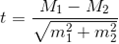 де М1 - середня арифметична першої порівнюєш сукупності (групи), М2 - середня арифметична другий порівнюєш сукупності (групи), m1 - середня помилка першої середньої арифметичної, m2 - середня помилка другий середньої арифметичної.Формула стандартного відхилення: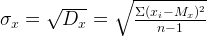 Отримане значення t-критерію Ст`юдента необхідно правильно інтерпретувати. Для цього нам необхідно знати кількість досліджуваних в кожній групі (n1 і n2). Знаходимо число ступенів свободи f за такою формулою:f = (n1 + n2) – 2Після цього визначаємо критичне значення t-критерію Ст`юдента для необхідного рівня значущості (наприклад, p = 0,05) і при даному числі ступенів свободи f по таблиці.Далі порівнюємо критичне і розраховане значення критерію:-	Якщо розраховане значення t-критерію Ст`юдента дорівнює або більше критичного, знайденого по таблиці, робимо висновок про статистичної значущості відмінностей між порівнюваними величинами.-	Якщо значення розрахованого t-критерію Ст`юдента менше табличного, отже відмінності порівнюваних величин статистично не значимі.Проведемо аналіз статистичної достовірності розбіжностей показників в експериментальній групі (до та після формувального впливу) за всіма методиками:Таблиця 3.5Аналіз статистичної достовірності розбіжностей показників сімейної тривоги по (АСТ, Е.Ейдеміллеру, В.Юстицкіс) в експериментальній групі (до та після формувального впливу)Дані показники підтверджують ефективність формувальної програми. Так показник провини (t= - 1,64, р < 0,05) значно змінився. Статистично достовірні показник тривожності (t= - 2,17, р < 0,05), та показник напруженості (t= 2,86, р < 0,01). Таким чином, можна стверджувати, що статистично достовірні відмінності у показниках до та після проведення формувального експерименту підтверджують ефективність розробленої програми.Таблиця 3.6Аналіз статистичної достовірності розбіжностей показників дитячо-батьківських стосунків підлітків (Дроп) в експериментальній групі (до та після формувального впливу)Дані таблиці містять показники, що підтверджують ефективність проведеної формувальної програми.Беручи до уваги результати блока шкал,описуючих особливості емоційних відношень батька і підлітка: показник прийняття (t = -1,75, р < 0,01), показник емпатії (t = -0,52, р < 0,05), показник емоційної дистанції (t = 1,05, р < 0,05) бачимо, що прийняття, емпатія, співчуття між батьками і дітьми підлітками мають дещо кращі результати. Щодо блока шкал описуючих особливості спілкування та взаємодії: співробітництво (t = -1,64, р < 0,05), показник прийняття рішень (t = 1,25, р < 0,05), конфликтність (t= 0,51, р< 0,01), заохочення автономності (t = -2,52, р< 0,01), бачимо, що рівень спілкування , взаємодіїї, та взаєморозуміння значно піднявся. Наступний блок контроля: вимогливість (t = -4,13, р < 0,01), моніторинг (t = -1,46, р < 0,01), контроль (t = -2,17, р < 0,05), авторитарність (t = -0,12, р < 0,01), особливості надання заохочень (t = -3,65, р < 0,05) показав, що авторитарний стиль спілкування знизився, у відносинах спостерігається більш позитивний настрій, без натиску та застосування контролю. Блок шкал суперечливості та несуперечності відносин: непослідовність батька (t = 0,25, р < 0,05), невпевненність батька (t = 1,19, р < 0,05) показав, що у відносинах спостерігається поява довіри, зникає напруга. Додаткові шкали показали наступні результати: задоволення потреб дитини (t = 2,86, р < 0,01), неадекватність образу дитини (t = -2,15, р < 0,05), відносини з чоловіком (t = -2,82, р < 0,01), задоволеність відносинами (t = -1,71, р < 0,05). Відносини у колі родини стали більш спокійнішими, довірливішими, спостерігається знижений рівень неадекватності дитини.Таким чином, підраховані показники в експериментальній групі після формувального впливу змінилися у кращу сторону, що свідчить про ефективність формувальної програми.Таблиця 3.7Аналіз статистичної достовірності розбіжностей показників методики Плутчика Келлермана Конте «Індекс життєвого стилю»Таким чином, маємо наступні показники даної формувальної програми: витіснення (t = -2,52, р < 0,01), регресія (t = -1,62, р < 0,05), заміщення (t = -2,75, р < 0,01), заперечення (t = 0,70, р < 0,01), проекція (t = 0,03, р < 0,01), компенсація (t = -2,80, р < 0,01), гіперкомпенсація (t = -3,65, р < 0,05), раціоналізація (t = -1,70, р < 0,05).Стосовно даної проведеної роботи можно зробити висновок, що для більшості підлітків найбільш властиві такі індивідуальні моделі захисту як витіснення, проекція, компенсація, гіперкомпенсація та раціоналізація. Саме ці моделі захисту описують відчуття, реакцію, та поведінку підлітків у певних життєвих ситуаціях.Таблиця 3.8Аналіз статистичної достовірності розбіжностей показників теста «Підлітки про батьків» (за методикою Шафера)Показниками даної формувальної програми є: позитивний інтерес (t = -2,61, р < 0,01), директивність (t = -1,63, р < 0,05), ворожість (t = 0,25, р < 0,05), автономність (t = 1,19, р < 0,05), непослідовність (t = 0,25, р < 0,05).Підраховані показники в експериментальній групі дали кращій результат. Стосовно позитивного інтересу відносинам властива компетентна поведінка, підтримка батьків. Незважаючи на те, що у відносинах все ж таки присутній авторитет батька, психологічне сприйняття дітей – підлітків засновано насамперед на довірі. Стосовно директивності, маємо відмітити, що ситуація змінилася, у родинах з'явилися більш прості форми прояву симпатії, чуйності, які викликають позитивні емоційні відносини між батьками та дітьми – підлітками. Ворожість, емоційна холодність перестає домінувати у декількох родинах. Відносини стають більш стриманими. Стосовно показника автономності маємо відмітити, що батьки намагаються йти на контакт зі своїми дітьми, строячи стосунки на повазі й довірі. Непослідовність проявляється в суперечливих психологічних тенденціях поведінки батьків, однак виховна практика батьків має ліберальний стиль. Присутнє психологічне прийняття батьками своєї дитини – підлітка.ВИСНОВКИ ДО РОЗДІЛУ 3По результатам проведеного формувального експерименту та підрахунку коефіцієнту кореляції Ст’юдента, можемо простежити покращення у показниках.Формувальний експеримент допоміг закріпити гарні результати проведеної роботи. Ми можемо бачити, що процент негативних відносин між батьками та їх дітьми-підлітками дуже змінився і є набагато нижчим. Таким чином, результати формувального експерименту дають можливість зробити висновки про те, що проведена система роботи з дітьми у експериментальній групі значно покращила результати. Це свідчить, що запропонований формувальний експеримент має позитивний вплив на підвищення позитивного настрою у родині між батьками і дітьми-підлітками. Найбільш це стосується дівчат, але показник покращення відношень мають і хлопці-підлітки. Формувальний експеримент передбачав цілеспрямований вплив на досліджуваних з метою створення, вироблення певних якостей, умінь. Фактично, це розвивальний метод в умовах спеціально створеного експериментального педагогічного процесу. Маємо відмітити, що формувальний експеримент може бути навчальним, виховним, розвивальним.Процедура експерименту передбачала:1) вибір об'єкта і предмета дослідження та чітко фіксованих показників вияву психічного явища;2) побудову і формулювання гіпотези дослідження;3) організацію спеціальних умов діяльності, що відповідає гіпотетично окресленій системі складових об'єктивної діяльності;4) вибір параметрів незалежної (наприклад, особливості організації пізнавальної діяльності) та залежної (наприклад, структура інтелекту) змінних з метою одержання необхідних даних;5) реєстрацію реакцій досліджуваних на вплив (фіксування параметрів незалежної змінної);6) вибір системи опрацювання одержаних даних та інтерпретацію результатів.ВИСНОВКИАктуальність даного теоретико-експериментального дослідження визначалася необхідністю глибокого розуміння особливостей формування психологічних захистів у підлітків в системі дитячо-батьківських відносин.У ході дослідження було досягнуто такі завдання:Проаналізовано проблему дитячо-батьківських стосунків у науковій літературі.Визначено особливості формування психологічних захистів у підлітків в системі дитячо-батьківських стосунків. Найважливішим новоутворенням підліткового віку є становлення самосвідомості, яке найперше характеризується почуттям дорослості, формуванням самооцінки. Почуття дорослості – специфічне новоутворення самосвідомості – стрижнева особливість особистості, яка виражає нову життєву позицію підлітка щодо себе, щодо людей і світу, визначає зміст та спрямованість його соціальної активності. Специфічна соціальна активність підлітка полягає у більшій сприйнятливості до засвоєння норм, цінностей, способів поведінки, які існують у світі дорослих. У становленні взаємовідносин підлітка з дорослими існують протиріччя. Поглиблення протиріч, нагнітання конфлікту, який може тривати досить довго. Це виникає при повному розходженні тенденцій дорослого та прагнень підлітка, коли дорослі повністю не приймають претензій підлітка на більшу самостійність, довіру до них та повагу, а підліток, в свою чергу, різними способами виражає протести проти старого ставлення до нього дорослих. Дорослий втрачає авторитет, втрачає можливість впливу а в формуванні особистості підлітка залишаються негативні наслідки: агресивно-деспотичні прояви поведінки у відповідь на зовнішній стимул. Поступове зникнення протиріч і конфліктів. Дорослі усвідомлюють дорослішання підлітків, змінюють своє ставлення до нього, не дають розвіятись взаємній довірі, яка виникла раніше. Конфліктних ситуацій може зовсім і не виникати, коли дорослі у побудові взаємин враховують дорослішання підлітка. Конфлікт – це наслідок невміння або небажання дорослого рахуватись з розвитком особистості в підлітковому віці і знайти підлітку нове місце поряд із собою. Дорослому потрібно будувати взаємовідносини із підлітком, як з іншим дорослим – дружнього характеру, змістовної співпраці з характерними для них нормами взаємної поваги, довіри, допомоги. Підліток чекає розуміння з боку дорослих. Співпраця дозволить дорослому поставити підлітка у становище свого помічника, товариша у різних справах, а самому стати для нього взірцем і другом.3.	Добрано психодіагностичні методики, спрямовані на дослідження психологічних захистів у підлітків в системі дитячо-батьківських стосунків, такі як: «Опитувальник аналізу сімейної тривоги» АСТ., Е. Ейдеміллер, В.Юстицкіс; Методика «Дитячо-батьківські відносини підлітків» Дроп; Опитувальник Плутчика Келлермана Конте «Індекс життєвого стилю»; Тест «Підлітки про батьків» за методикою Шафера.У дослідженні особливостей формування психологічних захистів у підлітків в системі дитячо-батьківських відносин була задіяна вибірка, яка складалася з 30 респондентів різної статі.4. За результатами констатувального експерименту розроблена програма соціально-психологічного тренінгу, яка була спрямована на розвиток конструктивної взаємодії батьків та дітей-підлітків. Тренінг складавася з 10 занять, з середньою тривалістю 45-60 хвилин. Метою психокорекційної програми була оптимізація дитячо-батьківських відносин, набуття навичок конструктивної взаємодії.5.	Оцінено ефективність корекційних заходів за допомогою методів математичної статистики.Провівши формувальний експеримент та порівнявши середні показники за t-крітерієм Стьюдента, було встановлене наступне: позитивний інтерес батьків у відносинах з дітьми-підлітками розглядається як відсутність грубої сили, прагнення в спілкуванні з ними. Психологічне сприйняття одне одним засновано насамперед на довірі. Домінують теплі, дружні відносини із чітким усвідомленням границь того, що можна й чого не можна. У більшості опитуємих підлітків стосовно сімейної вини та тривожності можемо відмітити відсутність набраних балів, що свідчить о повній гармонії у сімейних відносинах між батьками. По результатам проведеного формувального експерименту, та підрахунку коефіцієнту кореляції Стьюдента, ми можемо простежити покращення у показниках.Формувальний експеримент допоміг закріпити гарні результати проведеної роботи. Ми можемо бачити, що процент негативних відносин між батьками та їх дітьми-підлітками дуже змінився і є набагато нижчим. Таким чином результати формувального експерименту дають можливість зробити висновки про те, що проведена система роботи з дітьми у експериментальній групі значно покращила результати. Це свідчить, що запропонований формувальний експеримент має позитивний вплив на підвищення позитивного настрою у родині між батьками і дітьми-підлітками. Найбільш це стосується дівчат, але показник покращення відношень мають і хлопці-підлітки. Формувальний експеримент передбачав цілеспрямований вплив на досліджуваних з метою створення, вироблення певних якостей, умінь. Фактично, це розвивальний метод в умовах спеціально створеного експериментального педагогічного процесу.СПИСОК ВИКОРИСТАНОЇ ЛІТЕРАТУРИ1. Бех І. Д. Виховання особистості : У 2 кн. Кн. 1 : Особистісно орієнтований підхід : теоретико-методологічні засади : Навч.-метод. видання / І. Д. Бех. – К. : Либідь, 2003. – 280 с.2. Бодальов О. О. Психологія про особистість / О. О. Бодальов. – М., 1988. – 188 с.3. Бодалев А. А., Столин В. В. и др. Семья в психологической консультации: Опыт и проблемы психологического консультирования / Под ред. А. А. Бодалева, В. В. Столина; Науч-исслед. ин-т общей и педагогической психологии Акад. пед. наук СССР. – М. : Педагогика, 1989. – 208 с.4. Варга А. Я. Системная семейная психотерапия. Курс лекций / А. Я. Варга.– СПБ. : Речь, 2001.5. Варга А. Я. Структура и типы родительского отношения: дис. канд. психол. наук : 19.00.01 / А. Я. Варга. – М., 1986. – 206 с.6.Гіппенрейтер Ю. Б. Спілкування з дитиною. Як? / Ю. Б. Гіппенрейтер. – Москва, 2009. – 240 с.7.Ейдеміллер Е. Г. Психологія та психотерапія родини / Е. Г. Ейдеміллер, В. В. Юстицкис. – СПб. : Изд . Пітер, 1999. – 905 с.8.Кемпбел Рос. Как по-настоящему любить своего ребенка / Р. Кемпбел. – Пер. с англ. – 8-е изд., перераб. – СПб. : Мирт, 2004. – 155с. – (Серебряная серия : Родителям – о детях).9.Маданес К. Стратегическая семейная терапия / К. Манадес. – Пер. с англ. Т. В. Снегиревой. – М. : Независимая фирма «Класс», 1999. – 272 с. –(Библиотека психологии и психотерапии).10.Минухин С. Техники семейной психотерапии / С. Минухин, Ч. Фишман. – М. : Независимая фирма «Класс», 1998. – 304 с.11.Сатир В. Как строить себя и свою семью / Вирджиния Сатир. – М. :Педагогика-Пресс, 1992. – 192 с.12.Хоментаускас Г. Т. Семья глазами ребенка / Г. Т. Хоментаускас. – М., 1989. – 224 с.13.Хямяляйнен Ю. Воспитание родителей: [хрестоматия] / Ю. Хямяляйнен. – Самара: Издательский дом БАХРАХ-М, 2003. – С. 44-101.14.Дмитренко А. К. Психологія сімейного виховання / А. К. Дмитренко, П. Є. Мармазинська, О. С. Тарновська. – Чернівці : Прут, 2001. – 280 с.15.Ейдеміллер Е. Г. Психологія та психотерапія родини / Е. Г. Ейдеміллер, В. В. Юстицкис. – СПб. : Изд . Пітер, 1999. – 905 с.16. Поліщук В. М. Вікова та педагогічна психологія (програмні основи, змістові модулі, інформаційне забезпечення) : Навчально-методичний посібник / В. М. Поліщук. – Суми : ВТД «Університетська книга», 2007. – 330 с.17.Туріщева Л. В. Вікові аспекти виховання школяра / Л. В. Туріщева // Виховна робота в школі, 2006.−№ 8. − С.36-41.18.Рубинштейн С. Л. Основы общей психологии / С. Л. Рубинштейн. –СПб. : Питер, 2001. – 720 с.19.Гозман Л. Я. Процессы межличностного восприятия в семье / Под ред. Г. М. Андреевой, А. И. Донцова // Межличностное восприятие в группе. — М.: Изд-во МГУ, 1981.20. Божович Л.И. Личность и еѐ формирование в детском возрасте / Л.И. Божович. – М.: Просвещение, 1968. – 464 с.21. Максименко С. Д. Метод дослідження особистості / С. Д. Максименко // Практична психологія та соціальна робота. – 2004. – № 7. – С. 1-9.22.Грановская Р. М. Психологическая защита у детей [Текст] / Р. М. Грановская, И.М.Никольская. – СПб.: Речь, 2000. – 507 с.23.Боришевский М. Й. Психологические особенности самосознания подростков / М. Й. Боришевский. - К., 1981.24. Донченко Е. А. Личность, конфликт, гармония / Е.А. Донченко, Т. М. Титаренко. - К., 1987.25. Кон И. С. Психология старшеклассника / И. С. Кон. - М., 1989.26. Островская Л.Ф. Педагогические знания – родителям. / Островская Л.Ф. М.: Просвещение, 1983.27. Райе Ф. Психология подросткового и юношеского возраста / Филлипп Райе. - СПб.: Питер, 2000.28. Эриксон 3. Идентичность: юность, кризис / Э. Эриксон. - М., 1996.29.Мухіна В.С. Передмова. - В кн.: Проблеми формування ціннісних орієнтацій і соціальної активності особистості / .Мухіна В.С. М., 1984.-С. 3-5.30.Психологічна допомога сім'ї: Посіб. / За ред. 3. Г. Кісарчук. — К.: Видво Ін-ту соціології НАН України, 1988.31.Савиченко О.М. Ціннісно-мотиваційні механізми розвитку спортивних здібностей // Актуальні проблеми психології : Збірник наукових праць Інституту психології ім. Г.С. Костюка АПН України // За ред. В.О. Моляко. – Т. 12. – Вип. 3. – Житомир : Вид-во ЖДУ ім. І. Франка, 2007. – С. 233-238.32.Сатир В. Вы и ваша семья. Руководство по личностному росту. / Сатир В. Пер. С англ. — М.: Эксмо-Пресс, 2000.33.Семья в психологической консультации / Под ред А. А. Бодалева, В. В. Столина. — М.: Педагогика, 1989.34.Синягина Н.Ю. Психолого-педагогическая коррекция детскородительских отношений. / Синягина Н.Ю. - М.: Изд-во: Владос, 2001, - 96 с.35.Столин В. В., Шмелев А. Г. Семейные трудности: какие и почему? Задание для самоанализа. Семья и школа. / Столин В. В., Шмелев А. Г. — 1985. — №3. — С. 18-21.36.Эйдемиллер Э. Г. Методы семейной диагностики и психотерапии. / Эйдемиллер Э. Г. —М.; СПб.: Фолиум, 1996.37.Эйдемиллер Э. Г., Юстицкис В. В. Психология и психотерапия семьи. / Эйдемиллер Э. Г., Юстицкис В. В. — СПб.: Питер, 1999.38.Федотов А.Ю. Психология семейных отношений. / Федотов А.Ю. - М., 2000.- 356 с.39. Франкл В. Доктор і душа. / Франкл В. Спб., 1997. 287 с.40. Хорни К. Наши внутренние конфликты / Хорни К. Пер. с англ. М.: АпрельПресс, Изд-во ЭКСМО-Пресс, 2000. - 560с.41.Якобсон П.М. Психологические проблемы мотивации поведения человека / П.М.Якобсон. – М.: Просвещение, 1969. – 173 с.42.Яницкий М.С. Ценностные ориентации личности как динамическая система / М.С.Яницкий. – Кемерово: Кузбассвузиздат, 2000. – 204 с.43.Кроник A.A. Психология человеческих отношений. / Кроник A.A. -Дубна- Феникс, 1998. -224с.44.Кроник A.A. Диагностика взаимопонимания в значимых отношениях. Вопросы психологи . / Кроник A.A. 1987. —№1. - С.128-138.45.Леонтьев Д.А. От социальных ценностей к личностным: социогенез и феноменология ценностной регуляции деятельности личности / Д.А. Леонтьев // Вестник МГУ. Серия Психология. – 1996. – № 4. – С. 42.]46.Леонтьєв Д.А. Психологія сенсу. / Леонтьєв Д.А. - М., 1999. - 457, с.223-22447.Леонтьев Д.А. Психология смысла: природа, строение и динамика смысловой реальности / Д.А. Леонтьев . – М.: Смысл, 2003. – 487 с.48.Марковская И.М. Тренинг взаимодействия родителей с детьми. / Марковская И.М. СПб., 2000.49.Москаленко А.Т. Смысл жизни и личность /Москалено А.Т. – Новосибирск: Наука, 1989. – 205 с50.Витакер К. Танцы с семьей: Семейная терапия: символический подход, основанный на личностном опыте. / Витакер К. — М.: Б. И.,1997.51.Волков Б.С. Психология подростка / Б.С. Волков.– М.: Педагогическое общество России, 2001.– 322 с.52.Выготский Л.С. Собрание сочинений: В 6-ти т. / Выготский Л.С. - М.: Педагогика, 1982- 1984.: т.153.Гозман Л. Я. Процессы межличностного восприятия в семье / Под ред. Г. М. Андреевой, А. И. Донцова // Межличностное восприятие в группе. / Гозман Л. Я. — М.: Изд-во МГУ, 1981.54.Гришина Н.В. К вопросу о предрасположенности к конфликтному поведению (на примере изучения членов трудовых коллективов) // Психологические состояния. / Гришина Н.В. — JL: Изд-гво ЛГУ, 1981. Вып. 10. С.90- 96.55.Драгунова Т.В. Проблема конфликта в подростковом возрасте //Вопросы психологии. / Драгунова Т.В. 1972. - №2. — С. 10-15.56. Дружинин В.В. Введение в теорию конфликта. / Дружинин В.В. М.: Радио и связь, 1989.-286с.57.Думитрашку Т.А. Влияние внутрисемейных факторов на формирование индивидуальности//Вопросы психологии. / Думитрашку Т.А. 1990. № 1.58.Зинченко В.П. Идеи Л.С.Выготского о единицах анализа психики // Психол.журн. / Зинченко В.П. - 1981. Т.1. №2. - С. 118-133.59.Ильин Е.П. Мотивация и мотивы. / Ильин Е.П. СПб.: Питер, 2003. 512с.60.Ільїн, О.Н. Мотивація і мотиви: навчальних посібників / О.Н. Ільїн. –СПб.: Пітер, 2006.61.Ільїн Є.П. Сутність і структура мотиву / / Психологічний журнал. / Ільїн Є.П. 1995. - Т.16, № 2. - С.27-41.62.Кирилова Н.А. Ценностные ориентации в структуре интегральной индивидуальности старших школьников / Кирилова  Н.А.// Вопросы психологии.– 2000.– № 4.– С.29–37.63. Алексеева А.И. Влияние самооценки на способ разрешения конфликтной ситуации: Автореф. дисс. . канд. психол. наук. / Алексеева А.И. — Л., 1983.64. Алексеева В. Г. Ценностные ориентации как фактор жизнедеятельности и развития личности / Алексеева В.Г.// Психологический журнал. – 1984. – Т.5. – № 5. – С.63-70.65. Алешина Ю. Е. Семейное и индивидуальное консультирование. / Алешина Ю. Е. — М.: Изд-во МГУ, 1989.66. Анцыферова Л. И. Психология формирования и развития личности. Психология личности в трудах отечественных психологов. /Анцыферова Л.И – СПб.: Питер, 2000. – С.207-213.67. Артюхова Ю.В. Ценности и воспитание / Артюхова Ю.В.//Педагогика.– 1999.– № 4.– С. 117–121.68. Авсеев В.Г. Возрастная психология /Авсеев В.Г.– Иркутск., 1989. – 231 с69. Асмолов. А .Г. Личность как предмет психологического исследования / А.Г.Асмолов. – М.: Наука, 1984. – 185 с.70. Бендлер Р.Семейная терапия и НЛП. / Бендлер Р.— М.: Изд-во Ин-та общегуманитар. исслед., 1999.71. Божович Л.И. Личность и еѐ формирование в детском возрасте / БожовичЛ.И. – М.: ―Просвещение‖, 1968. – 464 с.72.Большой энциклопедический словарь. – М., 1998. – С.839.73.Братусь Б.С. До вивчення смислової сфери особистості / Братусь Б.С. / Вісник МГУ, Серія 14, «Психологія». - 1980. - № 2. - С.3-12.74. Братусь Б.С. Образ человека в гуманитарной, нравственной и христианской психологии / Братусь Б.С.// Психология с человеческим лицом: гуманистическая перспектива в постсоветской психологии / Под ред. Д.А. Леонтьева, В.Г.Щур. – М.: Наука, 1997. – С.67-91.75. Алексеева Л.С. Представления супругов о семье в юридически значимом развитии отношений в браке. / Алексеева Л.С. - М., 1984.76. Алешина Ю.Е. Индивидуальное и семейное психологическое консультирование. / Алешина Ю.Е. – М.: Независимая фирма “Класс”, 1999. — 208 с.77. Артамонова Е.И. Психология семейных отношений с основами семейного консультирования. / Артамонова Е.И. - М.: Издательский центр «Академия», 2002.78. Арутюнян Ю. В. Этносоциология./ Арутюнян Ю. В – М., 1998.79. Байярд Роберт Т. Ваш беспокойный подросток. Практическое руководство для отчаявшихся родителей /. Байярд Роберт Т. Пер. с анг. - М.: Просвещение, 1991. - 224 с.80. Костюк Г.С. Навчально-виховний процес і психічний розвиток особистості. / Костюк Г.С – К.: Рад. шк., 1989. – 608 с81. Розов Є. І. Настільна книга практичного психолога. / Розов Є. І. - М .: Владос, 1998. - Кн. 2. - С. 144.82. Эйдемиллер Э.Г., Юстицкис В. Психология и психотерапия семьи. / Эйдемиллер Э.Г., Юстицкис В. СПб. 1999. С. 38, 555 – 556.83.Эйдемиллер Э.Г. Системная семейная психотерапия./ Эйдемиллер Э.Г.  СПб. 2002. С. 76.84. Вассерман Л.І. - Психологічна діагностика індексу життєвого стилю. / Вассерман Л.І. - Спб.: СПбНІПНІ ім.В.М. Бехтерева, 2005. - 50 с.85. Лидерс А. Г.. Психологічне обстеження сім'ї: навч. посібник-прак-тікум для студ. фак. психології вищ. навч. закладів /Лидерс А.Г. - 2-е вид., Стер. - М.: Видавничий центр «Академія». - 432 с., 200786. Божович Л.И. - Формирование личности в онтогенезе. / Божович Л.И.  М., 1991. С. 142—152.87. Фрейд А. Психологія Я та захисні механізми: Пров. з англ. / Фрейд А. - М: Педагогіка, 1993.88. Фрейд А. Психологія Я та захисні механізми. Пер. з англ. / Фрейд А. – М.: Проспект, 2009.89. Штро В.А. Захисні механізми: від особистості до групи/ Штро В.А. Зап. психології. 1998. № 4.90. Співаковська А.С Профілактика дитячих неврозів. / Співаковська А.С - М, 1988.91. Карабанова О. А. Психология семейных отношений: Учебное пособие / Карабанова О. А. – Самара: Издательство СИОКПП, 2001. – 122 с. 92. Кон И. С. Психология ранней юности / Кон И. С. - М.: Просвещение, 1989.- 254 с.93. Кулагина И. Ю. - Возрастная психология: Полный жизненный цикл развития человека: Учебное пособие для студентов высших учебных заведений. / Кулагина И. Ю.  - М: ТЦ "Сфера", 2001. - С.315-331.94. Бауман З. Индивидуализированное общество/Пер. с англ.; Под ред. В. Иноземцева. / Бауман З. - М.: Логос, 2005. - 390 с.95. Кон. И. С. Юность как социальная проблема // Общество и молодёжь / Сост. В. Д. Кобецкий. — 2 изд., пер. и доп. / Кон. И. С. — М.: Молодая гвардия, 1973. — С. 22-51.96. Федоришин Б. А. Профконсультационная работа со старшеклассниками / Федоришин Б. А. Киев. 1987.97. Самсонкина Л. В. Воспитывать в труде. / Самсонкина Л. В. Киев, рад. школа. 1988.98. Шубкин В.Н. Социология и общество: Научное познание и этика науки. Монография. / Шубкин В.Н. — М.: ЦСПиМ, 2010 - 424 с.99. Соколова Е.Т. Самосознание и самооценка при аномалиях личности / Соколова Е.Т.. – М.:Изд-во Моск. ун-та, 1989. – 216 с.100. Чеснокова И.И. Проблема самосознания в психологии / Чеснокова. И.И. – М.: Наука,1977. – 143 с.101. Баркан А.І. Практична психологія для батьків, або Як навчитися розуміти свою дитину. / Баркан А.І.  - М., АСТ-ПРЕСС, 1999.102. Прихожан А.М. Тривожність у дітей та підлітків: Психологічна природа і вікова динаміка/ Прихожан А.М. - Москва-Вороніж., 2000.103. Поліщук В.М. Вікова та педагогічна психологія: навчальний посібник / Поліщук В.М.. – Вид. 3-тє, виправ. – Суми: Університетська книга, 2010. – 352 с.104. Гольдштейн А. Тренінг умінь спілкування: як допомогти проблемним підліткам / Гольдштейн А. — К. : Либідь, 2003. — 520с.105. .Булах І.С. Розвиток моральної самосвідомості особистості підлітка: Соціально- психологічний тренінг / Булах І.С. Національний педагогічний ун-т ім. М.П.Драгоманова. — К., 2003. — 73 с.Додаток АФ.И.О.__________________ ГРУППА_____________ОПРОСНИК «АНАЛИЗ СЕМЕЙНОЙ ТРЕВОГИ» (ACT; Э.ЭЙДЕМИЛЛЕР, В.ЮСТИЦКИС)ТЕСТВарианты ответов: • Да, это так. • Нет, это не так. • Трудно сказать.   1. Знаю, что члены моей семьи часто бывают недовольны мною. 2. Чувствую, что, как бы я ни поступил(а), все равно будет не так. 3. Я многого не успеваю сделать. 4. Так получается, что именно я чаще всего оказываюсь виноват(а) во всем, что случается в нашей семье. 5. Часто чувствую себя беспомощным (беспомощной). 6. Дома мне часто приходится нервничать. 7. Когда попадаю домой, чувствую себя неуклюжим (неуклюжей) и неловким (неловкой). 8. Некоторые члены семьи считают меня бестолковым (бестолковой). 9. Когда я дома, все время из-за чего-нибудь переживаю. 10. Часто чувствую на себе критические взгляды членов моей семьи. 11. Иду домой и с тревогой думаю, что еще случилось в мое отсутствие. 12. Дома у меня постоянно ощущение, что надо еще очень много сделать. 13. Нередко чувствую себя лишним (лишней) дома. 14. Дома у меня такое положение, что просто опускаются руки. 15. Дома мне постоянно приходится сдерживаться. 16. Мне кажется, если бы я вдруг исчез (исчезла), то никто бы этого не заметил. 17. Идешь домой, думаешь, что будешь делать одно, но, как правило, приходится делать совсем другое. 18. Как подумаю о своих семейных делах, начинаю волноваться. 19. Некоторым членам моей семьи бывает неудобно из-за меня перед друзьями и знакомыми. 20. Часто бывает так: хочу сделать хорошо, но оказывается, вышло плохо. 21. Мне многое у нас не нравится, но я этого стараюсь не показывать.Додаток БТЕСТ «ПІДЛІТКИ ПРО БАТЬКІВ»(за методикою Шафера)Якщо ти вважаєш, що ствердження повністю відповідає виховним принципам твого батька (або матері), обведи цифру «2». Якщо ти вважаєш, що дане висловлювання частково підходить для твого батька (або матері), обведи цифру «1». Якщо ж на твою думку ствердження не ставиться до твого батька (або матері), то обведи цифру «0».Запитальник для підлітківПрізвище ___________ ім`я __________ по батькові ______________Група_______________1	Дуже часто посміхається мені	  Б   М2	Категорично вимагає, щоб я засвоїв, що я можу робити, що не можу	3	Має недостатню терплячість стосовно мене	4	Коли я йду, сам вирішує, коли я повинен повернутися	5	Завжди швидко забуває те, що сам говорить або наказує	6	Коли в мене поганий настрій, радить мені заспокоїтися або розвеселитися7	Вважає, що для мене повинне існувати (багато правил, які я зобов'язаний виконувати8	Постійно скаржиться комусь на мене9	Надає мені стільки волі, скільки мені потрібно	10	За одне й те саме один раз карає, а інший — пробачає11	Дуже любить робити що-небудь разом зі мною12	Якщо призначає яку-небудь роботу, то вважає що я повинен робити тільки її, поки не закінчу13	Починає гніватися й обурюватися із приводу будь-якої дрібниці, що я зробив14	Не вимагає, щоб я запитував у нього дозволу, щоб іти туди, куди захочу15	Відмовляється від багатьох своїх справ залежно від мого настрою16	Намагається розвеселити й надихнути мене, коли мені смутно 		17	Завжди наполягає на тому, що за всі мої провини я повинен бути покараний	18	Мало цікавиться тим, що мене хвилює й чого я хочу	19	Дозволяє мені йти куди хочу щовечора	20	Має певні правила, але іноді дотримується їх, іноді ні21	Завжди з розумінням вислухає мої погляди й думки	22	Стежить за тим, щоб я завжди робив те, що мені сказане	23	Іноді викликає в мене відчуття, що я йому противний24	Практично дозволяє мені робити все, що мені подобається	25	Змінює свої рішення так, як йому зручно	26	Часто хвалить мене за що-небудь27	Завжди точно хоче знати, що я роблю й де перебуваю28	Хотів би, щоб я став іншим, змінився29	Дозволяє мені самому вибирати собі справи по душі	30	Іноді дуже легко мене прощає, а іноді — ні31	Намагається відкрито показати, що любить мене32	Завжди стежить за тим, що я роблю на вулиці або в школі	33	Якщо я зроблю що-небудь не так, постійно й скрізь говорить про це34	Надає мені багато свободи. Рідко говорить «повинен» або «не можна»35	Непередбачений у своїх учинках, якщо я зроблю що-небудь погане або гарне	36	Вважає, що я повинен мати власну думку37	Завжди ретельно стежить за тим, яких друзів я маю	38	Не буде зі мною говорити, поки я сам не почну, якщо до цього я його чимось ображу або роздратую39	Завжди легко мене прощає40	Хвалить і карає дуже непослідовно: іноді занадто багато, а іноді занадто мало41	Завжди знаходить час для мене, коли це мені необхідно42	Постійно вказує мені, як поводитися43	Цілком можливо, що, по суті, мене ненавидить	44	Проведення канікул я планую за власним бажанням	45	Іноді може скривдити, а іноді буває добрим і вдячним46	Завжди відверто відповість на будь-яке питання, про що б я не запитав47	Часто перевіряє, чи все я зробив, як він велів	48	Як мені здається, гребує мною49	Не втручається в те, чи прибираю я свою кімнату (або куточок) — це моя власність50	Дуже неконкретний у своїх бажаннях і вказівкахДодаток ВМетодика «Дитячо-батьківські стосунки підлітків» (дроп)П.І.Б.________________________________________________Група________________Потрібно оцінити, наскільки поведінка батьків відповідає наведеним описами. Для цього в якості відповіді треба поставити на бланку для відповідей поряд з номерами питання відповідний бал. 1 - якщо подібна поведінка не зустрічається у Вашого батька (матері) ніколи; 2 - якщо подібна поведінка зустрічається у Вашого батька (матері) рідко; 3 - якщо подібна поведінка зустрічається у Вашого батька (матері) іноді; 4 - якщо подібна поведінка зустрічається у Вашого батька (матері) часто. 5 - якщо подібна поведінка зустрічається у Вашого батька (матері) завжди У питаннях № № 109-116 необхідно закінчити фрази.                                                                                                          Батько  Мати1. Привітний (а) і доброзичливий (а) зі мною. 2. Розуміє, який у мене настрій. 3. Якщо у нього (неї) поганий настрій, моє теж псується. 4. Допомогає мені, якщо я його прошу. 5. При суперечці змушує мене погоджуватися з його (її) доводами. 6. Починає сварки через дрібниці. 7. Поважає мою думку. 8. Доручає мені відповідальні справи. 9. Знає про мої інтереси і захоплення. 10. Перевіряє, як я виконав (а) доручення. 11. Я повинен отримати дозвіл на будь яку свою дію. 12. Дякує мені за допомогу. 13. Реагує на одні й ті ж події по-різному, в залежності від настрою. 14. Сумнівається в правильності своїх дій та рішень. 15. Знаходить для мене час, якщо це мені потрібно. 16. Ставиться до мене так, як ніби я старше або молодше, ніж насправді. 17. Ображається на чоловіка / дружину, навіть якщо проблема вже вирішена. 18. Батькові/матері подобаються наші відносини. 19. Я впевнений (а), що він (а) любить мене. 20. Вгадує мої бажання. 21. Якщо він (а) чимось засмучена, я відчуваю себе так, як ніби це відбувається зі мною. 22. У нас є спільні справи і інтереси. 23. Не вислуховує мою думку при суперечці. 24. Сердиться і кричить. 25. Дозволяє мені самому вирішувати, як проводити свій вільний час. 26. Вважає, що я повинен (а) виконувати всі його (її) вимоги. 27. Знає моїх друзів. 28. Перевіряє мій шкільний щоденник. 29. Вимагає мого підпорядкування у всьому. 30. Вміє виявляти свою подяку. 31. По-різному веде себе в схожих ситуаціях. 32. Змінює свою точку зору, якщо я на цьому наполягаю. 33. Прислухається до моїх прохань і побажань. 34. Поводиться так, наче зовсім не розуміє мене. 35. Будує свої плани, незалежні від планів чоловіка / дружини. 36. Ні в чому не хоче змінювати наші відносини. 37. Я подобаюся йому (їй) таким (ой), який (а) є. 38. Може розвеселити мене, коли мені сумно. 39. Моє ставлення до справи залежить від того, як він (а) до нього відноситься. 40. Вислуховує мої побажання і пропозиції, коли ми робимо щось разом. 41. При обговоренні проблеми нав'язує готове рішення. 42. Залучає в наш конфлікт інших членів сім'ї. 43 Передає мені відповідальність за те, що я роблю. 44. Вимагає більшого, ніж я здатний (а) зробити. 45. Знає, де я проводжу вільний час. 46. Пильно стежить за моїми успіхами і невдачами. 47. Перериває мене на півслові. 48. Звертає увагу на мої хороші вчинки. 49. Важко заздалегідь визначити, як вчинить у відповідь на ту чи іншу дію. 50. Довго відкладає ухвалення рішення, надаючи подіям йти своєю чергою. 51. Піклується про те, щоб у мене було все необхідне. 52. Я не розумію його слова і вчинки. 53. Свариться з чоловіком / дружиною через дрібниці. 54. Коли я виросту, я хотів (ла) би мати такі ж стосунки зі своєю дитиною. 55. Цікавиться тим, що мене хвилює. 56. Вміє підтримати мене у важку хвилину. 57. Вдома я веду себе по-різному, в залежності від того, який в нього (неї) настрій. 58. Можу звернутися до нього (неї) по допомогу. 59. Враховує мою думку при прийнятті сімейних рішень 60. При вирішенні конфлікту завжди намагається бути переможцем. 61. Якщо я зароблю гроші, дозволить мені самому ними розпорядитися. 62. Нагадує мені про мої обов'язки. 63. Знає, на що я витрачаю свої гроші. 64. Оцінює мої вчинки як «погані» і «хороші». 65. Вимагає звіту про те, де я був (а) і що робив (а). 66. Караючи, може застосувати силу. 67. Його (її) вимоги суперечать один одному. 68. Віддає перевагу, щоб важливі рішення приймав хтось інший. 69. Купує мені ті речі, про які я прошу. 70. Приписує мені ті почуття і думки, яких у мене немає. 71. Піклується про чоловіка / дружину. 72. Я пишаюся тим, які у нас стосунки. 73. Радий (а) мене бачити. 74. Співчуває мені. 75. Ми відчуваємо схожі почуття. 76. Для мене важливо його (її) думка щодо моєї проблеми. 77. Погоджується зі мною не тільки на словах, а й на ділі. 78. При вирішенні конфлікту намагається знайти рішення, яке влаштовувало б обох. 79. Підтримує моє прагнення самому прийняти рішення. 80. Вчить мене, як треба себе вести. 81. Знає, у скільки я прийду додому. 82. Хоче знати, де я був (а) і що робив (а). 83. Відкидає мої пропозиції без пояснення причин. 84. Вважає, що гарні справи і так видно, а на проступки треба звернути увагу. 85. Його (її) легко переконати. 86. Радиться з ким-небудь про те, як краще вчинити в тій або іншій ситуації. 87. Охоче відповідає на мої запитання. 88. Невірно розуміє причини моїх вчинків. 89. Приходить на допомогу чоловіку / дружині, навіть якщо це вимагає жертв. 90. Наші з ним (нею) відносини кращі, ніж у більшості сімей моїх однолітків. 91. Прощає мені дрібні провини. 92. З повагою ставиться до моїх думок і почуттів. 93. Я відчуваю себе незатишно, якщо довго не бачу його (її). 94. Бере участь у тих справах, які придумую я. 95. При прийнятті рішення у нас рівні права. 96. При вирішенні конфлікту поступається мені. 97. Поважає мої рішення. 98. Звертає мою увагу на існуючі правила. 99. Знає про мої успіхи та невдачі в школі. 100. Якщо я затримуюся, перевіряє, де я. 101. Поводиться так, як ніби краще за мене знає, що мені потрібно. 102. Несправедливо мене карає. 103. На його (її) ставлення до мене впливають справи на роботі. 104. Боїться дати мені неправильну раду. 105. Виконує свої обіцянки. 106. Своїми діями чи словами ставить мене в глухий кут. 107. Прислухається до думки чоловіка / дружини в різних ситуаціях. 108. У майбутньому мені б хотілося зберегти наші відносини незмінними. Закінчіть фразу: 109. Мені подобається ... 110. Мені не подобається ... 111. Мені хотілося б ... 112. Він (а) хоче бачити мене ... 113. Йому (їй) подобався в мені ... 114. Йому (їй) не подобається в мені ... 115. Він (а) пишається тим, що я ... 116. Він (а) терпіти не може ...Додаток ГОпросник Плутчика Келлермана Конте. Методика Индекс жизненного стиля (Life Style Index, LSI). Тест для диагностики механизмов психологической защиты.Ф.И.О.___________________________________________________ Группа_________________Внимательно прочитайте приведенные ниже утверждения, описывающие чувства, поведение и реакции людей в определенных жизненных ситуациях, и если они имеют к Вам отношение, то отметьте соответствующие номера знаком "+".1. Со мной ладить очень легко2. Я сплю больше, чем большинство людей, которых я знаю 3. В моей жизни всегда был человек, на которого мне хотелось быть похожим 4. Если меня лечат, то я стараюсь узнать, какова цель каждого действия 5. Если я чего-то хочу, то не могу дождаться момента, когда мое желание сбудется 6. Я легко краснею 7. Одно из самых больших моих достоинств - это умение владеть собой 8. Иногда у меня появляется настойчивое желание пробить стену кулаком 9. Я легко выхожу из себя 10. Если меня в толпе кто-нибудь толкнет, то я готов его убить 11. Я редко запоминаю свои сны 12. Меня раздражают люди, которые командуют другими 13. Я часто бываю не в своей тарелке 14. Я считаю себя исключительно справедливым человеком 15. Чем больше я приобретаю вещей, тем становлюсь счастливее 16. В своих мечтах я всегда в центре внимания окружающих 17. Меня расстраивает даже мысль о том, что мои домочадцы могут разгуливать дома без одежды 18. Мне говорят, что я хвастун 19. Если кто-то меня отвергает, то у меня может появиться мысль о самоубийстве 20. Почти все мною восхищаются 21. Бывает так, что я в гневе что-нибудь ломаю или бью 22. Меня очень раздражают люди, которые сплетничают 23. Я всегда обращаю внимание на лучшую сторону жизни 24. Я прикладываю много стараний и усилий, чтобы изменить свою внешность 25. Иногда мне хочется, чтобы атомная бомба уничтожила мир 26. Я человек, у которого нет предрассудков 27. Мне говорят, что я бываю излишне импульсивным 28. Меня раздражают люди, которые манерничают перед другими 29. Очень не люблю недоброжелательных людей 30. Я всегда стараюсь случайно кого-нибудь не обидеть 31. Я из тех, кто редко плачет 32. Пожалуй, я много курю 33. Мне очень трудно расставаться с тем, что мне принадлежит 34. Я плохо помню лица 35. Я иногда занимаюсь онанизмом 36. Я с трудом запоминаю новые фамилии 37. Если мне кто-нибудь мешает, то я его не ставлю в известность, а жалуюсь на него другому 38. Даже если я знаю, что я прав, я готов слушать мнения других людей 39. Люди мне никогда не надоедают 40. Я могу с трудом усидеть на месте даже незначительное время 41. Я мало, что могу вспомнить из своего детства 42. Я длительное время не замечаю отрицательные черты других людей 43. Я считаю, что не стоит напрасно злиться, а лучше спокойно все обдумать 44. Другие считают меня излишне доверчивым 45. Люди, скандалом добивающиеся своих целей, вызывают у меня неприятные чувства 46. Плохое я стараюсь выбросить из головы 47. Я не теряю никогда оптимизма 48. Уезжая путешествовать, я стараюсь все спланировать до мелочей 49. Иногда я знаю, что сержусь на другого сверх меры 50. Когда дела идут не так, как мне нужно, я становлюсь мрачным 51. Когда я спорю, то мне доставляет удовольствие указывать другому на ошибки в его рассуждениях 52. Я легко принимаю брошенный другим вызов 53. Меня выводят из равновесия непристойные фильмы 54. Я огорчаюсь, когда на меня никто не обращает внимания 55. Другие считают, что я равнодушный человек 56. Что-нибудь решив, я часто, тем не менее, в решении сомневаюсь 57. Если кто-то усомнится в моих способностях, то я из духа противоречия буду показывать свои возможности 58. Когда я веду машину, то у меня часто возникает желание разбить чужой автомобиль 59. Многие люди меня выводят из себя своим эгоизмом 60. Уезжая отдыхать, я часто беру с собой какую-нибудь работу. 61. От некоторых пищевых продуктов меня тошнит 62. Я грызу ногти 63. Другие говорят, что я избегаю проблем 64. Я люблю выпить 65. Непристойные шутки приводят меня в замешательство 66. Я иногда вижу сны с неприятными событиями и вещами 67. Я не люблю карьеристов 68. Я много говорю неправды 69. Фильмы для взрослых вызывают у меня отвращение 70. Неприятности в моей жизни часто бывают из-за моего скверного характера 71. Больше всего не люблю лицемерных неискренних людей 72. Когда я разочаровываюсь, то часто впадаю в уныние 73. Известия о трагических событиях не вызывают у меня волнения 74. Прикасаясь к чему-либо липкому и скользкому, я испытываю омерзение 75. Когда у меня хорошее настроение, то я могу вести себя как ребенок 76. Я думаю, что часто спорю с людьми напрасно по пустякам 77. Покойники меня не «трогают» 78. Я не люблю тех, кто всегда старается быть в центре внимания 79. Многие люди вызывают у меня раздражение 80. Мыться не в своей ванне для меня большая пытка. 81. Я с трудом произношу непристойные слова 82. Я раздражаюсь, если нельзя доверять другим 83. Я хочу, чтобы меня считали чувственно привлекательным 84. У меня такое впечатление, что я никогда не заканчиваю начатое дело 85. Я всегда стараюсь хорошо одеваться, чтобы выглядеть более привлекательным 86. Мои моральные правила лучше, чем у большинства моих знакомых 87. В споре я лучше владею логикой, чем мои собеседники 88. Люди, лишенные морали, меня отталкивают 89. Я прихожу в ярость, если кто-то меня заденет 90. Я часто влюбляюсь 91. Другие считают, что я излишне объективен 92. Я остаюсь спокойным, когда вижу окровавленного человекаСубшкала В – провина (сімейна провина члена сім*ї) Відповіді «Так»: 1 балСубшкала Т – тривожність (сімейна тривожність члена сім*ї) Відповіді «Так»: 4 балаСубшкала Н – напруженість (сімейна напруженість) Відповіді «Так»: 6 балівРівень загальної сімейної тривожності: 11 балів№Назва шкалНомера твердженьnВитіснення6,31,73,77,9250Регресія40,50,54,70,72,75,8441Заміщення8,49,76,8940Заперечення1,20,23,39,42,44,46,4773Проекція12,28,45,59,71,78,79,82,8875Компенсація3,16,33,52,57,8360Гіперкомпенсація61,65,66,69,8650Раціоналізація4,7,14,30,38,43,48,51,56,60,87,91100№п.п                  ШкалиУсі значення питаньЗагальний баллБлок шкал описуючий особливості емоційних відносин батька та підлітка1.Прийняття3,2,4,3,3,1162.Емпатія2,1,3,3,2,3133.Емоційна дистанція (високі значення відповідають малой ем.дистанції)4,4,1,4,4,219Блок шкал описуючий особливості спілкування і взаємодії4.Співпраця3,3,1,2,4,3165.Прийняття рішень (високі значення відповідають демократичній схемі, низьки – тиску зі сторони батька)2,3,1,3,3,3156.Конфликтність5,5,5,5,2,1157.Заохочення автономності4,3,5,5,5,123Блок контроля8.Вимогливість4,1,3,4,3,39.Моніторинг2,2,1,2,5,410.Контроль4,2,3,2,5,311.Авторитарність5,3,4,4,5,212.Особливості надання заохочень і покараньНадання заохоченьРеалізація покараньБлок суперечності/несуперечності відношень2,1,34,5,261113.Непослідовність батька2,3,3,2,1,11214.Невпевненість батька1,1,1,1,4,19Додаткові шкали15.Задоволення потреб дитини3,3,2,5,5,32116.Неадекватність образу дитини2,3,3,1,4,31617.Відношення з су пругомВорожість по відношенню до супругуДоброзичливість до супругу5,5,52,3,115618.Задоволення відносинами3,5,1,2,1,315Субшкала В – провина (сімейна провина члена сім*ї) Відповіді «Так»: 1 балСубшкала Т – тривожність (сімейна тривожність члена сім*ї) Відповіді «Так»: 4 балаСубшкала Н – напруженість (сімейна напруженість) Відповіді «Так»: 6 балівРівень загальної сімейної тривожності: 11 балів№Назва шкалНомера твердженьnВитіснення6,31,73,77,9250Регресія40,50,54,70,72,75,8441Заміщення8,49,76,8940Заперечення1,20,23,39,42,44,46,4773Проекція12,28,45,59,71,78,79,82,8875Компенсація3,16,33,52,57,8360Гіперкомпенсація61,65,66,69,8650Раціоналізація4,7,14,30,38,43,48,51,56,60,87,91100№п.п                  ШкалиУсі значення питаньЗагальний баллБлок шкал описуючий особливості емоційних відносин батька та підлітка1.Прийняття3,2,4,3,3,1162.Емпатія2,1,3,3,2,3133.Емоційна дистанція (високі значення відповідають малой ем.дистанції)4,4,1,4,4,219Блок шкал описуючий особливості спілкування і взаємодії4.Співпраця3,3,1,2,4,3165.Прийняття рішень (високі значення відповідають демократичній схемі, низьки – тиску зі сторони батька)2,3,1,3,3,3156.Конфликтність5,5,5,5,2,1157.Заохочення автономності4,3,5,5,5,123Блок контроля8.Вимогливість4,1,3,4,3,39.Моніторинг2,2,1,2,5,410.Контроль4,2,3,2,5,311.Авторитарність5,3,4,4,5,212.Особенности оказания поощрений и наказанийОказание поощренийРеалізація покараньБлок суперечності/несуперечності відношень2,1,34,5,261113.Непослідовність батька2,3,3,2,1,11214.Невпевненість батька1,1,1,1,4,19Додаткові шкали15.Задоволення потреб дитини3,3,2,5,5,32116.Неадекватність образу дитини2,3,3,1,4,31617.Відношення з су пругомВорожість по відношенню до супругуДоброзичливість до супругу5,5,52,3,115618.Задоволення відносинами3,5,1,2,1,315      ПоказникиСереднізначення(до тренінгу)Середні значення(після тренінгу)t – критерійСт’юдентаПровина7,716,95-1,64Тривожність11,869,86-2,17Напруженість13,108,902,86        Показники   Середні  значення      (до)   Середні  значення     (після)t – крітерійСтьюдентаПрийняття20,2923,00-1,75Емпатія8,529,05-0,52Емоційна дистанція13,0011,711,05Співробітництво7,716,95-1,64Прийняття рішень11,629,711,25Конфликтність9,488,810,51Заохочення автономності2,954,29-2,52Вимогливість2,193,24-4,13Моніторинг12,9514,71-1,46Контроль11,869,86-2,17Авторитарність10,248,38-0,12Особливості наданнязаохочень та покарань4,004,90-3,65Непослідовність батька6,295,100,25Невпевненність батька9,387,811,19Задоволення потреб дитини13,108,902,86Неадекватність образудитини11,609,50-2,15Відносини з чоловіком5,196,57-2,82Задоволеність відносинами4,004,52-1,71Показники    Середні   значення        (до)     Середні    значення     (після)t – критерійСтьюдентаВитіснення2,904,30-2,52Регресія7,706,97-1,62Заміщення3,655,00-2,75Заперечення6,275,430,70Проекція8,406,460,03Компенсація5,106,52-2,80Гіперкомпенсація4,004,90-3,65Раціоналізація4,004,48-1,70        Показники    Середні   значення       (до)      Середні    значення       (після)   t – критерій   СтьюдентаПозитивнийінтерес3,334,28-2,61Директивність7,706,90-1,63Ворожість6,285,100,25Автономність9,377,801,19Непослідовність6,285,100,25